Департамент освіти і науки Чернівецької облдержадміністраціїБуковинська Мала академія наук учнівської молодіЗБІРНИК ТЕЗV обласна учнівськанауково-практична конференція «Буковинський край очима юних науковців»Чернівці, 2018Видається за ухвалою науково-методичної ради КОПНЗ «Буковинської Малої академії наук учнівської молоді»(протокол № 4 від 08.06.2018 року)Упорядники: 	Ляшенко С.І.Липованчук Н.С.Іванійчук Н.Ю.Купчанко І.М.Відповідальний за випуск: Тріска М.К. – директор БМАНУМЗбірник тез учасників V обласної учнівської науково-практичної конференції «Буковинський край очима юних науковців». – Чернівці: КОПНЗ «Буковинська Мала академія наук учнівської молоді», 2018. - ___с.У збірнику подаються тези учасників V обласної учнівської науково-практичної конференції «Буковинський край очима юних науковців» з метою систематизації та узагальнення, популяризації наукових досліджень слухачів БМАНУМ. Рекомендовано для використання у навчально-виховному процесі наукових відділень БМАНУМобласний комунальний позашкільний навчальний заклад «Буковинська мала академія наук учнівської молоді»ВСТУПЗ метою залучення учнівської молоді до пошуково-дослідницької діяльності, виховання поваги та бережливого ставлення до історико-культурної спадщини українського народу, природи рідного краю та відповідно до плану роботи  КОПНЗ «Буковинська Мала академія наук учнівської молоді» проводиться щорічна обласна учнівська науково-практична конференція «Буковинський край очима юних науковців».  Робота конференції організовується у таких секціях: •	Буковина крізь призму забутої  і сучасної історії; •	Туристичними стежками рідного краю; •	Фольклорна та мистецька Буковина;•	Дослідження екологічних та соціально-економічних проблем Чернівеччини.У роботі конференції беруть участь науково-педагогічні працівники Чернівецького національного університету імені Юрія Федьковича, вчителі та учні навчальних закладів області. Завданнями конференції є:поширення кращого досвіду з організації пошуково-дослідницької роботи з учнями та вихованцями навчальних закладів;підтримка обдарованих юних науковців, сприяння їх самореалізації та стимулювання подальшої творчої діяльності;видання збірки тез кращих пошуково-дослідницьких робіт;поповнення інформаційного банку краєзнавчих об’єктів області.			Організатори конференціїФольклорна та мистецька Буковина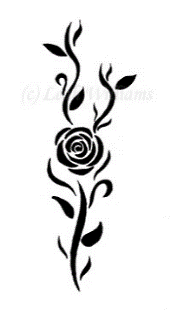 МИТЦІ САДГОРИАвтор: Никоряк Святослава,  учениця 10 класу Чернівецької  ЗОШ І-ІІІ ступенів №38Науковий керівник: Москалюк І.В., вчитель Чернівецької  ЗОШ І-ІІІ ступенів №38Життя людини – це лиш мить, малесенька складова існування усього супільства, одиниця виміру буття. Але протягом цього короткого проміжку часу ми переживаємо настільки яскраві, барвисті та незабутні моменти, що вони назавжди закарбовуються у нашій памяті. Та задля рівноваги існує певний контраст – сумні періоди на життєвому шляху. Вони, зазвичай, покривають усе те, оповите теплом та коханням, та перетворють наш різнобарвний світ на сіру буденність. Та, на щастя, на світі таки існують ті пензлики із яскравими фарбами, що якнайкраще замальовують сумні моменти. Одним із таких чарвних пензликів і є мистецтво – неосяжне та таємниче джерело краси, любові і натхнення.Петро Іванович Червенюк ніколи не мріяв стати художником. Лише вряди-годи, підвласний чарам довколишньої краси, брався за олівець і неквапно, зосереджено відтворював дивовижні краєвиди, що розповідали йому казку буковинських гір, долин та річок. Згодом художник відчув, що відгук на вияви прекрасного пробуджує в ньому потяг до малювання… Ще в ранньому дитинстві в маленькому хлопчикові визріло покликання. І хоч це покликання не стало професією, однак воно супроводжувало Петра Івановича протягом усього життя. Мистецтво не дозволяло йому засумувати в хвилини горя, воно пробуджувало а художникові бажання далі боротись з труднощами, не зважаючи ні на що. Творчість цієї оригінальної людини – це яскравий приклад долі талановитого самородка. Петро Іванович Червенюк народився 25 травня 1925 року в передмісті Чернівців – в селі Ширівці колишнього Садгірського району. Дитячі та юнацькі роки минали в часи чужоземної окупації краю. Та попри будь-які утиски та неволю він творив. Він працював і в день і вночі. Йому до снаги була будь-яка техніка – живопис олійними, акварельними, гуашевими фарбами та темперою, рисунок олівцем, вугіллям, пастеллю. Він не цурався і прикладного мистецтва. Зокрема любив різьбу та інкрустацію по дереву. У жанровому відношенні віддавав перевагу пейзажеві, натюрморту, портретному живопису.Йосип Ельгісер народився в 1929 році в селі Нова Жучка Чернівецької області в сім'ї столяра.В його родині всі з діда-прадіда були столярами. Привчали змалку до ремесла і Йосипа. Наука та давалася не так вже й важко. Проте була ще МУЗИКА. Для неї він готовий йти. І саме вона часами давала йому на життя. Це було у сорок першому. Тоді їх садгірських євреїв, німці етапували до концтабору. Сльози і розпач, страх і ненависть, туга за домом і розуміння того, що додому повернуться не всі, а, може, й ніхто. Родина Ельгісерів теж була у тому вирі: батько Мойсей Тивилович, мати Ернестіна Абрамівна, сестра Клара і Йосип. Вони вже встигли відплакати свою родину, яку німці розстріляли у Садгорі ще до концтабору.Незбориме бажання провести в Чернівцях цикл фортепіанних концертів з історії світової класики росло в душі викладача-методиста Чернівецького училища мистецтв імені Сидора Воробкевича, піаніста та композитора Йосипа Ельгісера, немов паросток із пророслого зеренця. І що день, то дужче. Ідея зародилася не на порожньому місці - музичному світу досі були відомі факти, коли визначні митці брали на себе відповідальну місію - знайомити сучасників з творчим доробком всесвітньо-відомих композиторів. Перший "автограф" в історії світової фортепіанної музики у цьому напрямку у 80-х роках дев'ятнадцятого століття зробив піаніст світової слави, композитор Антон Рубінштейн. У найкращих концертних залах Москви, Петербурга, Берліна, Парижа, інших міст Європи перед вишуканою публікою він виконав майже 720 різних за складністю творів унікальної фортепіанної антології.Творча натура Йосипа Ельгісера (і це підтвердять всі, хто його знає) не терпить "протоптаних стежин". Він невтомний у своїх пошуках та знахідках, у сміливих експериментах, імпровізаціях, живому інтересі до нового - у повсякденному житті та мистецтві.Музика - на все життя. Це про нього. Вона зненацька захопила Йосипа Мойсейовича Ельгісера у ранньому віці й не відпускає досі. Поривом свіжого вітру підхопила, піднесла до самих небес, де блукають дощові хмари, де сонячні промінчики виносять на веселковий міст, пересипаний розмаїттям акордів. У стрімкому народженні нового йому часто доводилося перевіряти й переосмислювати людські цінності, відмітати облудне, дріб'язкове і нещире, а справді прекрасне залишалося з ним, допомагаючи вижити й жити далі. Параска Юхимівна Амбросій народилася 22 жовтня 1910 року в Садгірському районі Чернівців в родині селянина-бідняка. Її батькові Юхиму Івановичу Амбросію, що мав лише один гектар поля, тяжко було утримувати сім'ю. Доводилось гнути спину на куркульських, поміщицьких ланах, теслярувати. Але злидні не відступали. Це ж вони погнали його разом з іншими безземельними селянами шукати щастя за океаном, в Канаді. Але на чужині зустріло буковинців ще пекельніше горе, нелюдська експлуатація. Обдурений капіталістичними вербовщиками, з мозолями на руках, з образою в серці, без грошей повернувся Юхим Амбросій додому. Знову довелося орати, сіяти, жати чужий лан, працювати на сільських глитаїв. Парасці пішов четвертий рік. а її братові Василеві—десятий, коли цісар погнав їхнього батька на війну. Десь на Поділлі скосила куля жовніра австрійської піхоти Юхима Амбросія. 3 малолітніми дітьми на руках, без допомоги лишилася вдова-солдатка Санхіра Григорівна. Для сім'ї наступили часи гірких поневірянь. Матері і братові Параски лягла колюча дорога у найми.Грамоти  навчилась Параска від брата і вітчима. Дуже рано пробудилася в ній любов до художнього слова. «Читала я твори Кобилянської, які зацікавили мене до дальшого читання   Франка, Коцюбинського і ін.». Свої настрої та переживання вона передає часто через образи та картини природи, в дусі народної пісні: «Не щебече соловейко у саду осіннім, вітер в шиб ці завиває тужним голосінням». З гнівом і обуренням пише поетеса про ворогів, показує, як з німецько-фашистськими окупантами, румунськими боярами, діяли заодно і українські буржуазні націоналісти, реакційне попівство, кличе до помсти.Сигуранца кинула хвору письменницю до чернівецької тюрми, потім за колючий дріт садгірського концтабору. Тричі саджали її на лаву підсудних, погрожу і вали, смертю. Вороги пропонували підмовитись під переконань, оспівувати буржуазні «нові порядки» Гітлера та Антонеску. Але «ні погрози, ні катування не похитнули мужності радянської патріотки. З піднятою головою, з поглядом зверху вниз на дикий маскарад фашистських рил, з рішучістю і презирством у погляді нехай затуманеному кривавою сльозою, вона кидала жаром слів у очі розпинателям:Я за рідну Батьківщину Готова вмирати. Доки живу, її буду В піснях прославляти.Параска Амбросій — митець гострої політичної теми. Вірші відзначаються точністю деталей, виразністю малюнка, різноманітністю ритміки, інтонацій, строфічної побудови.Одного літа в чернівецьких ЗМІ появилася новина: житель Садгори Володимир Ільчук подав документи до ЧНУ на філологічний факультет. Ільчук не боїться пересторог и своїх гойних літ. Він, що у житті зазнав чи не всього, не вичах на тепло душі людини, котра уміє бачити і тішитися тими барвами, які стрічає щорання, записує до денника своєї Поезії. З «Перевалу» зорить життя, над усім воліючи, аби було вічно: «Мов овечий нестримний потік Стежка тягне у небо свій клик».І справді, якщо дивишся з долини на нестрим овець, здається, кожна з них виводить і з суцільного потоку на гірську вершину свою стежку. Своєрідна дистанція: пункт зацікавленого споглядача - кожна тварина - і небо. Триєдиність!У «Буковині» наголошує: «І щоб єднали душі, як знамена»... Що додаси до цього рядка. Більше нічого. Йдеться про сув'язь, а нерозривність і невідрубність. Особливо для нинішньої епохи, яку поетам не збагнути через її тлум і чорноту. Світла треба світу білому. Патріотичні  інтонації простежуємо у  наступному  вірші - «Народе мій». Сотні й тисячі поетів мовили про народ. У Володимира Ільчука своє бачення:«Сікло коріння, рвало душу хамством, Щоб, мов солому ту, налити на стерні». Поет підводить читача до думки: «Щоб нищить слід, чого не робить й звір...» Про добрі сліди знаємо здавен. Людство  оцей гомосапієнс - уже дійшло до тієї межі, де може пропасти слід... Людський. Глибочезна антитеза. Звірина на таке не здатна. Творчий доробок Володимира Ільчука вражає своєю різноманітністю, легкістю прочитання, цікавим викладом думок, логічністю створюваних образів. Його творчість є перлиною сад гірських поетичних кіл.Остап Вільшина. Доля відміряла йому кривдно куці 25 літ. Та коли на двадцять шостому році юнака випроводжали у найдальшу в світі дорогу, Іван Стасюк, відомий громадсько-політичний діяч краю, сказав над такою дочасною могилою, що небіжчик «на полі письменництва працював дуже ревно й запопадливо» і «цим здобув собі безсмертну славу молодої енергії - борця за рідний нарід, за рідне слово. І не тільки в межах Буковини, а всюди, де живе український люд. Він уже виходив на арену першорядності в новішому письменстві...»За словами того ж І. Стасюка, Остап Вільшина «мав нагоду пережити» набагато більше, аніж дехто з вісімдесятилітніх. І це справді так. Коротке життя буковинця було такс інтенсивне, настільки сповнене напружених перипетій, що його вистачило б на гостросюжетну повість чи навіть роман, які, хочеться вірити, ще будуть написані. Найраніший відомий нам вірш Остапа Вільшини «Молитва» датовано 11 квітня 1920 p., останній, «Веснянка», -20 березня 1923 р. Поміж цими датами з-під його пера вийшло ще вісімдесят поезій. Оце й увесь художній доробок. За життя автора його вірші найчастіше друкувалися в чернівецьких часописах - місячнику «Промінь» і газеті «Каменярі», у львівському журналі «Світ дитини», в деяких закарпатських періодичних виданнях. У 1923 р. Остап Вільшина підготував поетичну збірку «З-над Пруту» але вона не побачила світу, так і залишившись у рукопису, який нині зберігається в Інституті літератури ім. Т. Г. Шевченка Національної Академії наук України. В 30-ті роки XX cm. вірші Остапа Вільшини передруковувалися в чернівецькому дитячому журналі «Українська ластівка». Відтак у їх публікуванні настала довга перерва -майже на двадцять літ. І лишень у кінці 50-х років мовчанку довкола імені передчасно згаслого краянина та його забутої поезії порушила газета «Радянська Буковина». Згодом, у 1966 p., доцент Ангеліна Коржупова надрукувала добірку Вільшини-них віршів разом з розповіддю про їхнього автора в «Літературній Україні». Найширше (42-ма творами) представлено поетичну спадщину Остапа Вільшини в колективній книзі видавництва «Карпати» «Яворова сопілка» (Ужгород, 1991). На превеликий жаль, цій публікації істотно зашкодило свавільне редакторське втручання у поетові тексти. ШТРИХИ ДО ПОРТРЕТА ВІДОМОГО ІЗРАЇЛЬСЬКОГО ПИСЬМЕННИКА АГАРОНА АППЕЛЬФЕЛЬДА Автор: Ткачук Ніколєта, учениця  9  класу  Старожадівського НВКНауковий керівник: Рибак Н. В., вчитель українознавства Старожадівського навчально-виховного комплексуВ історії кожного народу є особистості, які зробили неоціненний внесок у збереженні традицій і духовної спадщини,  вони гідні найвищої пошани…Випадково дізнавшись, що відомий ізраїльський письменник Агарон Аппельфельд родом із нашого села Стара Жадова, члени пошукового загону «Юні народознавці» вирішили більше дізнатися про його долю, його творчість. Зникають покоління, які пережили страхіття масових знищень, жахливу трагедію людства – Голокост. Скільки б років не відходило у вічність, але людська пам'ять повинна берегти у своїх глибинах те, що змушує серце не лише озватися радістю, а й здригнутися від невимовного болю, співчуття до тих, чиє життя було жорстоко обірване чи осиротіло. Бо народна біда ніколи не забувається, застерігає, навчає бути пильними, чесними перед героями днів минулих. Небагатьом вдалося пережити жорстоке ставлення до євреїв XX ст. і отримати визнання на Батьківщині та в світі. За подіями бурхливого життя Агарона Аппельфельда можна вивчати історію народу. Видатний ізраїльський письменник Агарон Аппельфельд народився в мальовничому селі Буковини – Старій Жадові. У сім’ї Агарон ріс єдиною дитиною, оточений любов’ю і турботою. Агарону було майже 14 років – не було в нього ні батьків, ні освіти, адже до війни він встиг закінчити лише 1-й клас школи. З книги «Сторінки мого життя» відомо, що Агарон вирощував овочі, трудився в полі, доглядав за фруктовим садом, працював на цитрусових плантаціях. І все це було так далеко від спогадів і відчуттів дитинства. Він жив у великому сум’ятті: хто я? Звідки я? Чому я опинився тут, а не в тому місці, де я народився? Йому хотілося зрозуміти себе і те, що його оточує. Не втратити своє коріння, не забути своє минуле, так Агарон почав писати. В Ізраїлі Аппельфельд завершив формальну шкільну освіту і вивчив іврит, мову, якою він почав писати. Закінчив Єврейський університет у Єрусалимі. Його першими літературними творами були розповіді, але поступово він перейшов до романів. Перша книжка  Аппельфельда «Дим», вийшла в 1962 році. І так почався шлях ізраїльського письменника, який написав і видав близько 50 книг. В основному всі твори письменник присвятив Другій світовій війні та Голокосту.  Його остання книга «Чудо» вийшла друком восени 2017 року. Його твори перекладені на 32 мови світу. Агарон Аппельфельд неодноразово номінувався на Нобелівську премію. Нагороди: Державна премія Ізраїлю (1983); Німецька премія Неллі Закс «За сукупність літературних праць, які висвітлюють тему Катастрофи»; Літературна премія імені Бялика; Французька премія Медічі по літературі за роман «Історія мого життя» (2005).Агарон Аппельфельд вважається одним із найзнаковіших ізраїльських авторів. Він писав на івриті, хоча цієї мови з дитинства не знав. Його рідною мовою була  німецька, але він також розмовляв на ідиші, українською, російською, англійською та італійською мовами. Агарон сподівався на зустріч із земляками під час презентації  романів «Катерина» та «Квіти темряви», вихід яких заплановано на 2018 рік. У обох романах письменник розповідає про свій народ, безпосередньо торкаючись теми голокосту. Але він також показує представників інших націй, поряд з якими євреї жили багато років, показує трагедію свого народу очима цих людей. Романи Агарона Аппельфельда вийдуть у перекладах Віктора Радуцького та Івана Білика («Катерина»), Віктора Радуцького та Оксани Пендерецької («Квіти темряви»).ФЕНОМЕН УКРАЇНСЬКОЇ «МАРІЧКИ»(МИХАЙЛО ТКАЧ)Автор: Фесенко Аліна, учениця 9 класу Чернівецького  ліцею № 4Науковий керівник:  Шевчук Н.О.,  учитель зарубіжної літературиЧернівецького ліцею № 4 Чи полудне буде чи година пізня, - Буде сліз доволі, що мій слід застиг. Та усіх найтяжче заридає пісня Та, що написати я в житті не встиг.Більшість з нас росли з піснями Михайла Ткача. Їх співали повсюди – на великих гостинах, весіллях, родинах, пісні лунали по радіо практично щодня. «А на тому боці – там живе Марічка» - з цими словами знаменитої пісні по радіо, ми прокидалися вранці і продовжували жити. А слова ці незабутні і глибоко проникливі, що повертають наші Божі душі до світлості романтики, кличуть туди, де багато рідних і теплих спогадів.Шедеври, які залишаться назавжди у пісенній скарбниці України, змогла написати тільки винятково обдарована людина, яка відкинула земні спокуси і віддалася пісенному слову, щоб нести у народ добро і мир, радість і щастя. Талант, Михайло Ткач, показує нам приклад життя і морального зростання.Поет повів за собою тисячі людей, в культурну спадщину, що робить нас національно єдиними. Він наша одна – українська родина. Пам’ятають про свого знаменитого і вже легендарного родича близькі відомого буковинця. Школярка, учениця 9 класу, двоюрідна онука Аліна Фесенко пишається родинністю з Михайлом Ткачем, і намагається зробити так, щоб усе залишене поетом на землі не було забуте. Мета – дослідити життєвий та творчий шлях відомого пісняра М. Ткача як самобутнього поета. Досягнення мети передбачає виконання низки завдань:простежити життєвий шлях знаного буковинця; з’ясувати своєрідність пісні М. Ткача «Марічка»;дослідження феномену буковинської  «Марічки»;Об’єктом дослідження є життєвий шлях та творчість М. Ткача. Предметом дослідження є історія однієї пісні. - Назва проекту над яким ми працювали – «Феномен української «Марічки».Досліджувати творчість Михайла Ткача мене спонукали цікаві розповіді моєї бабусі, Надії Михайлівни Ткач, яка є двоюрідною сестрою відомого буковинця. Я пишаюсь родинністю з Михайлом Ткачем, і намагаюсь зробити так, щоб усе залишене поетом на землі не було забуте. Також мені було цікаво з’ясувати своєрідність пісні Михайла Миколайовича «Марічка».Поет називав українську пісню своїм учителем. У дитинстві він найбільше любив та навіть збирав колядки і щедрівки. Літературним орієнтиром був „Кобзар”, перша прочитана від початку й до кінця книга, часто декламована в домашньому колі. Очевидно, під цими впливами М. Ткач і почав писати вірші в підлітковому віці.Історію створення „Марічки” не раз розповідав сам поет у своїх інтерв'ю. Головна героїня пісні Марія Федорівна Кисилиця нині мешкає в селищі Путила Чернівецької області. Пісня М. Ткача і С. Сабадаша фактично стала народною. Поет і композитор зуміли поєднати в ній фольклорні ознаки з високою професійною майстерністю.2005 року сталася подія, що досі не має прецедентів ні в Україні, ні у світі – відбулося святкування ювілею пісні. Півстоліття від часу написання «Марічки» відзначили гучними й велелюдними вечорницями «…Там живе Марічка» у Національному палаці мистецтв «Україна». Шанують та популяризують пісні нашого земляка і у Чернівецькому багатопрофільному ліцей № 4. Щороку в рамках проведення тижня «Література рідного краю» відбуваються виставки творів Михайла Ткача. Ми із захопленням перечитуємо  вірші знаного земляка. Однією з візиток Чернівців є пісня «Марічка». Опівдні із висоти Ратуші лунає незабутня мелодія, якою ми, городяни, пишаємось. Отже, родинні почуття поваги і любові до Михайла Ткача у близьких йому людей ніхто і ніколи не зможе  забрати, поцупити чи розділити на маленькі шматочки. Ми, нащадки усвідомлюємо всю відповідальність за творчу спадщину Михайла Ткача. Свята пам’ять, висока повага, усвідомлення неповторності скарбу робить нас недосяжними і сильними для ворогів. Визнання письменницького таланту Михайла Ткача полягає не в кількості звань чи відзнак, хоча їх чимало (найпочесніші – Шевченківський лауреат і народний артист України), а в тому, що його твори значно відоміші за його ім‘я. Коли лунають знамениті «Марічка», «Ясени», «Сніг на зеленому листі», «Сину, качки летять», «Ой не ріж косу», нікому й на думку не спадає дошукуватись їх авторства. Ці пісні давно ввійшли в народну скарбницю.Д. Павличко вважає, що в «кожного поета, якою формою не писав би він, мусить знайтися твір пісенний. Адже пісня – це не три куплети з рефреном, а лірична драма в мініатюрі, де найінтимніші, не обов‘язково любовні, частіше – патріотичні й філософські почування мають загальнолюдський характер, і народ може сприйняти їх як нову прикмету свого духовного життя».Михайло Ткач і сьогодні залишається кумиром, найдорожчим другом, добрим ангелом, який дарує диво у невмирущих піснях.З ним ми можемо радитись подумки, щоб почути, наприклад, поради як жити з добрим і щирим серцем і при цьому протидіяти злу.«ДУШІ ПРОЗОРОЇ КРАПЛИНИ»ШТРИХИ ДО ПОРТРЕТУ ІННИ ГОНЧАР (БАГРІЙЧУК)Автор:Федишена Ілонна, учениця 6 класу ЗОШ І-ІІ ст. с. ОжевеСокирянського районуНаукові керівники: Нігалатій Т. І., учитель екології ЗОШ І-ІІ ст.,  Шибінська В. І.,  учитель мистецтва  ЗОШ І-ІІ ст. с. ОжевеДуже особливою, глибоко-незбагненною, мудрою і, водночас, ніжною виявилась поезія Інни Гончар (Багрійчук) буковинської поетеси. Життя поетеси продиктоване її віршами, переповнене подіями і станами, пошуками і блуканнями, героїзмом і розпачем, поразками та перемогою. Сьогодні, у час збурень і протиріч, людині важко сформувати внутрішні ідеали. Щоб не повестись на фальшиву оману, варто звертатись до поезії. Справжня поезія вбереже кожного від моральних блукань. Тож, обравши тему для дослідження «Душі прозорої краплини»  Штрихи до портрету Інни Гончар (Багрійчук), ми намагаємось не тільки розтлумачити «таємний код» віршів мудреця сучасності (у процесі дослідження ми розглянемо невичерпність смислових тлумачень поетичного слова, його моральну значущість та пророчу сутність), а й винайти нову панацею від «епідемії» ХХІ століття – моральної деградації. Остаточною метою нашої «розвідки» є бажання привернути увагу сучасного читача до майже втрачених можливостей – приділяти увагу «високому» мистецтву, читати поезію і розуміти її, Росту із пагоном малим,Перецвітаю яблунево,І перетворююсь на дим,І знов народжуюсь січнево.Поезія для Інни Гончар, як вона сама стверджує, – “ це друга реальність, народжена із почуттів, краси, музики і мудрості, яка допомагає зрозуміти себе і світ, відчути велич життя, зберегти душу, вижити у найважчі хвилини”. Ось це усвідомлення, помножене на талант і працьовитість, і зрошує сходи, які відтак і колосяться щедрим урожаєм на її поетичній ниві. Тут і громадянсько-патріотична лірика: “Нам болить Україна”, вірші, присвячені Михайлові Івасюку, Василю Симоненку, Ользі Кобилянській, Володимиру Івасюку; і інтимна поезія, і рядки, в яких оспівується любов до матері, до сина, краса і велич рідної природи, малої батьківщини.Поетка не тільки утверджує істину, а й  сіє в серцях читачів запитання, шукаючи відповіді на які, ми замислюємося про власні вчинки, помисли і переконання своєї совісті, мовби запитує : „А чи вам болить Україна? ”Інна Гончар (Багрійчук) – авторка п’яти збірок віршів. Перша збірка «За пензлем дивовижного митця» вийшла в 2002 році. Друга – «Душі прозорої краплини» в 2006 році. Третя – «Дарунок невидимого птаха» в 2006 році. Четверта – «Суцвіття музики і слова» в 2010 році. П’ята – «Пісенний дивоцвіт» в 2010 році.Книга-переклад поеми-казки Миколи Палагути «Про будову і про ГЕС, про звіряток і  ліс чудес» в 2011 році. Я боюся душею померти, Чи забути матусині очі,Чи Вкраїну із пам’яті стерти,А чи совість продати охоче…У віршах, як ні в якому іншому художньому жанрі, особливо виразно видно сутність людини – її інтелект, її ставлення до життя, її громадянська позиція, її, зрештою душа. Бо справжня поезія – це, дійсно, таємниця, це гармонійне поєднання почуття і слова.Поетеса свої вірші виношує під серцем, як дитя. Тому її твори народжуються зрілими, часом виболеними, вистражданими і тому, напевне, є такими дорогими для автора, цікавими для читача, хвилюють, очищають і підносять над буденністю.Я боюся упасти безсило,Чи утратити дотик дитини,Загубити єдине мірило:Наскрізь бачити душу людини.Інну Багрійчук як особистість хвилює одвічне питання:О, що життя? Поволі зупиняюсь,Дивлюсь на неба зоряні мости,І без надії вкотре сподіваюсьСама собі на це відповісти.Поетеса небайдужа до того, що діється навколо, до долі дітей-сиріт, старшого покоління - «з кого по крапельці щодня життя висмоктувало сили» і до кого збайдужіли можновладці через:Зелене марево банкнот,Копиці західних рахунків,А люд простий – завжди банкрут,Лиш стогін в серці лине лунко…Інна Гончар сповідує християнську мораль як шлях до вдосконалення людини – особистості, її духовного очищення.Піду вперед – і заповідь ХрестаВ душі озветься вогником нетлінним.Мене торкнеться істина проста:«Не поступися совістю й сумлінням».До Інни Михайлівни горнуться творчо обдаровані натури. Понад десять років вона керувала дитячою літературною студією «Струни душі», яка була створена при Новодністровській гімназії.Близьким по духу роздаюДуші прозорої краплиниБува, й мене, мов нічию,Чиясь душа без слів зустріне.Ці благодатні краплини душі допомагали проростати юним талантам. За підтримки керівника студії вони брали участь, зокрема, у Всеукраїнських конкурсах поезії ім. В. Симоненка «Україно! Доки жити буду , доти прославлятиму тебе». Їхні вірші звучали у телепрограмі «Мультик на замовлення» по першому національному телеканалу. У щорічному літературному конкурсі, який організовує обласна газета «Крайова освіта» літстудійці посідали призові місця.Вірші Інни Гончар та юних обдарувань надруковані в трьох збірках «Квіти власної душі» (1999р.), «На зламі двох віків» (2001р.), «Зоряні мости» (2002р.), які видала «Крайова освіта».ІВАН МИКОЛАЙЧУК – КОРИФЕЙ   УКРАЇНСЬКОГО  ПОЕТИЧНОГО КІНОАвтор: Коваль Ольга, учениця 11 класу Глибоцької гімназіїНауковий керівник: Бошелюк А.О., вчитель української мови та літератури, художньої культури Глибоцької гімназіїВарто зазначити, що театральна діяльність Миколайчуку подобалася й цікавила, але, оцінивши високий потенціал кіно, він все ж таки обрав кіномистецтво. Майбутній корифей національного поетичного кіно зізнавався: «Усіх, мабуть, кінематограф захоплює і прив’язує до себе ще з дитячих років. І тут я не був винятком. Але «свідомий» інтерес до світу екрана прокинувся у мене в роки навчання в театральній студії. Кіно здавалося мені мистецтвом високим і тонким. Коротко кажучи, я «захворів» кінематографом і вирішив, що повинен пробиватися в кіно. Ким я там буду, що робитиму – цього тоді я ще не знав, та зарання був на все згоден». В кіно дебютував курсовою роботою Леоніда Осики «Двоє», а вже за рік, будучи студентом другого курсу, зіграв топові ролі, які принесли йому невмирущу славу і всезагальне визнання. Навчаючись в інституті, в 1964 р. віртуозний актор знявся у фільмах «Сон» та «Тіні забутих предків». Певна річ, що найяскравішим виявом геніальності митця є його творчість. Адже саме в ній втілюються надії та сподівання, реалізовується талант і здібності. У фільмі «Сон» Івану Миколайчуку випала честь зіграти молодого Тараса Шевченка. Нам здається, що це – невипадково. Судячи з того, як І. Миколайчук вживається в образ Великого Кобзаря, стає очевидним, що між  ними завжди був якийсь особливий зв’язок. В один і той же час талановитий актор знімався у стрічці Сергія Параджанова «Тіні забутих предків» за однойменною повістю Михайла Коцюбинського. Цей фільм зробив його знаменитим, і, як висловилася українська поетеса і філософ Ліна Костенко  ̶  «його в обличчя знають вже мільйони».Кінострічка «Тіні забутих предків», без сумніву, заклала якісно нові засади українського поетичного кіно. В ній, услід за повістю М. Коцюбинського, виявився світогляд давніх гуцулів, їхня набожність і вільність духа, вірність і боротьба за одвічні людські цінності, сповідання яких яскраво вирізняє цих жителів Карпатських гір і сьогодні. «Тіні забутих предків» стали тим благодатним та органічним «матеріалом», який дозволив значною мірою виявити повноту творчого генію талановитого актора і корифея українського поетичного кіно, що виборювало собі місце під сонцем після тривалих років російсько-радянської кінематографічної пропаганди. Після великого акторського успіху І. Миколайчук природно почав прагнути до розширення кола власної професійної діяльності, а тому став відмовлятися від виконання ролей, які, на його думку, були не для нього. Кіномитець тягнувся до чогось вищого, гідного його великого дарованого Богом таланту. Він волів передусім збагатити українське кіно, підняти його на якісно новий художній рівень, що було надто складно в умовах комуно-більшовицького режиму. Так тривало до 1979 р., коли йому вдалося зреалізувати давній задум – поставити фільм «Вавилон ХХ», за романом Василя Земляка «Лебедина зграя», а через два роки «Таку пізню, таку теплу осінь». В обох картинах він виступив співавтор сценарію і водночас виконавцем головної ролі та укладачем музики.  З фільму видно, що в розумінні природи національного характеру митець тяжів до барокової парадигми, з її багатогранним поєднанням контрастних понять. Згодом І. Миколайчук повернувся до створення кінокартини за власним сценарієм «По той бік ночі». У роботі над цим фільмом митця зігрівала внутрішня потреба висловитися, розповісти загалу про людину з гіркою і трагічною долею, яка, будучи гнаною тяжкою нуждою, змушена виїхати за океан на заробітки й залишатися на чужині аж до смерті. Ось так, на прикладі свого ліричного героя, автор веде тиху, проте до болю пронизливу й переконливу розмову про сутність і морально-виховну значущість поняття «Батьківщина».Останньою сценарною працею стали «Небилиці про Івана», відзняті у 1989 р., уже через два роки після його смерті. Це – стрічка про мислителя й авантюриста Івана Калиту. Її режисером був Борис Івченко.Загалом Іван Миколайчук мав ще багато цікавих ідей і задумів. Зокрема, він планував екранізувати «Марусю Чурай» за поемою Л. Костенко. А ще, залишилися нереалізованими сценарії «Украдене щастя» І. Франка та «Камінна душа» Г. Хоткевича. Між тим, знаковим є те, що І. Миколайчук мріяв поставити фільм під назвою «Тисяча снопів вітру». Відрадно, що втілили його задум на сцені якраз Чернівецького обласного музично-драматичного театру імені Ольги Кобилянської, з якої він розпочав власний легендарний шлях у світ кіно.Як бачимо, Іван Миколайчук – більше, аніж актор, режисер, сценарист, композитор. Він – творчий геній українського кіномистецтва. Він є естетичним виразником поетичного кіно і головним ліричним герой на тернистому шляху його становлення. Він –  символ естетики українського національного поетичного кінематографу.Як волелюбний митець, понад усе він цінував духовно-культурні надбання свого народу й та по-синівськи щиро вболівав за його історичну будучність. Іван Миколайчук – дитя зболеної української землі і син благовірних батьків, закоханих у рідний Буковинський край, а тому він прагнув будь-що зберегти генетичний зв’язок із народною пам’яттю та його усною творчістю. Здається, що тоді так пристрасно, як він свій рід  і його коріння мало хто любив. Бо інакше, як пояснити те нестримне прагнення актора і сценариста будь що виразити їх мовою кіно. ВЕЛИКДЕНЬ ЯК ОДНЕ З НАЙВЕЛИЧНІШИХ СВЯТАвтор: Крилюк Світлана, учениця  8 класу Глибоцької гімназіїНауковий керівник:  Коваль Ю. С., вчитель української мови та  літератури  Глибоцької гімназіїВ наш час обрядовість зазнала чимало змін, звелася до автоматизму і водночас майже повністю втратила магічно-символічне значення.  В сучасних умовах утвердження української нації, прагнучи відродити ті моральні цінності та якості, які були притаманні українцям з давніх-давен, нам необхідно частіше припадати до джерел народної мудрості, пізнавати свою культуру, своє національне «Я», бо лише так відчуємо себе нащадками великого народу й отримаємо сили та натхнення для розбудови власної незалежної держави . Календарні свята  та обряди є одним з найцінніших джерел знань, адже саме вони концентрують в собі світогляд, знання, особливості менталітету нашого народу. Споконвіку Великдень вважається чи не найбільшим святом. Якраз на цей час припадає поворот сонця на літо, а це означає пробудження всього живого, воскресіння, оновлення природи, перемога життя над смертю, правди над облудою. Тепер це релігійне свято, що прославляє воскресіння Сина Божого, як торжество добра над злом, над смертю. У Воскресінні вбачають підтвердження життя після смерті.Про глибокі корені цього свята свідчить й велика кількість назв: Великдень, Пасха, Світле Воскресіння, день Святого Воскресіння, Христовдень. Походження назви «Великдень» трактується двояко. По-перше, пов’язують із культом язичницького бога Ярила – бога весняних робіт і родючості, - який саме в день весняного рівнодення спускався на землю. А оскільки цей бог колись навчив людей орати, сіяти й хліб ростити, то можна було засівати землю зерном – бо це був Великдень – Великий День хлібороба. За однією з християнських оповідей, «Великдень називається так тому, що в той час, коли Христос народився, сильно світило сонце, і стояли дуже довгі дні (теперішні 7 зложити треба). А як розіп’яли Христа – дні поменшали. Тепер тільки царські ворота в церкві стоять навстіж сім днів…».Слово «Пасха» походить від назви старозаповідного свята песах, яке святкувалося на честь виходу ізраїльського народу з єгипетської неволі, перехід від рабства до свободи. Воскресіння Христове — це перехід від смерті до життя, звільнення нас від тягаря гріхів, це перехід людини з рабства гріха, зла до свободи любові, добра. Оскільки на третій день після розп’яття Христос вознісся на небо, тим самим пророкувавши життя вічне, цей день ще називають Світлим або Святим Восресінням.Кожен край, а то й навіть село, має свої неповторні звичаї та традиції, зумовлені або історичними подіями, або географічними умовами, або ж складом населення.  Щодо Глибоччини, то вона вирізняється поліетнічністю. Тому досить часто два населених пункти, що розташовані поряд, мають свої обрядові особливості. Однак в цілому великодні обряди та звичаї майже ідентичні. До Великодня готувались довго і старанно, адже йому передував великий піст, що тривав сім тижнів. У цей час справжні християни повинні були замислитись над своїм життям, покаятись у вчинених гріхах і cпробувати направити життя.Упродовж страсного тижня наводили лад в оселі. До Чистого четверга кожна господиня мала побілити хату, все випрати, помити і прибрати. «До Великодня, як до весілля, готувались: хату і в хаті білили, піч підводили, все зайве з подвір’я прибирали. Ввечері йшли до церкви на «Страсті». Здавна українці вірять у магічну силу страсної свічки, запаленої в церкві у Страсний (Чистий) четвер напередодні Великодня. Необхідно будь-що донести цей вогник додому не загасивши його. Саме цією свічкою випалюють хрест у хаті на сволоку (В сучасних оселях – на одвірках) – «щоб лиха нечисть до хати доступу не мала». Я МАЛЮЮ ДЕРЕВОМ ТА НИТКАМИ…Автори: Мулик Єлізавета, Дамя Каріна,  Гажос Анастасія,  Козменюк  Максим, учні 7 класу  Чернівецької гімназії №7Наукові керівники: Ваврикович Н.В.,  вчитель української мови та літератури Чернівецької гімназії №7Народне образотворче і декоративне мистецтво своїми коренями сягає глибокої давнини. Воно нерозривно поєднано з обрядовою і господарською діяльністю людини. Саме тому твори народного мистецтва містять як і духовні, так і матеріальні ознаки. Між звичайними побутовими предметами з дерева, каменю та інших матеріалів і творами народного мистецтва не існує чіткої межі.Тематика стилю маркетру (мозаїки по дереву) надзвичайно різноманітна. Найбільше митцю подобається творити як на дереві, так і на полотні – квіти. Та працює Петро над різною тематикою: історичною, біблійною, пейзажною.Перші роботи майбутнього майстра – казкові герої: зайчик, лисичка.З роками змінювалися погляди, майстер удосконалювався і з'являлося ще більше натхнення та бажання творити не тільки на дереві, а й на полотні нитками. Техніка вишивання – хрестик та незвичайний хрестик, бо картини виглядають, мов намальовані, як каже сам митець.Життя – у вишивці, а вишивка – життя, На полотні найтонші, найвірніші,Розкладені  Петрові почуття.На дереві  вкраїнського життя..Вчитель не тільки вишиває, а й сам розробляє схеми для вишиванок, сам підбирає потрібні кольори та відтінки. Ми знаємо, що найбільше Петру Миколайовичу подобається «малювати» на дереві квіти. Для роботи йому потрібно матеріал – деревина потрібних відтінків, інструменти. Його мистецтво – це мелодія, призначена не лише для зору, а й для розуму та почуттів. Тому ми повинні її пронести і передати з покоління в покоління, від дітей до внуків, заради збереження вікових традицій та звичаїв нашого народу. Світ маркетру  (мозаїки по дереву) Петра Миколайовича -  професійне прикладне мистецтво, яке  набуло широкого визнання у нашій країні та за кордоном. У його предковічних обрядах і динамічних мотивах орнаменту містяться символи таємничої чарівної природи, складні перипетії нашої історії, особливості побуту, доброта і щедрість душі українського народу. Для нашого майстра мистецтво – могутній стовбур вічно живого дерева, від якого розпочинають відгалужувалися гілки, на них відростають дрібні пагінці, галузочки з квітами, листям, трояндами та ін. Ми знаємо, що найбільше Петру Миколайовичу подобається «малювати» на дереві квіти. Для роботи йому потрібно матеріал – деревина потрібних відтінків, інструменти. Отож, учні краєзнавчого гуртка із захопленням вивчають виникнення вишивки, знайомляться з вишивками відомих чернівецьких майстрів, з технічними прийомами та орнаментами стилю вишивки та світ маркетру. Діти опановують секрети майстерності - і тим самим вливаються в цей чарівний ланцюжок народної творчості. Доля випробовує тих, хто надумав дійти до великої мети. Але сильних духом не злякає ніщо. Вони зі стиснутими вустами...уперто, сміливо і гордо ідуть за кроком наміченої мети - крок за кроком все вперед і вперед. І таки досягають мети. І тоді доля нагороджує їх сторицею, і відкриває перед ними всі таємниці прекрасного і ніким не перевершеного мистецтва. Воістину народний – у творчості, думках, покликанні, стверджуванні самого себе. Ми, учні гімназії №7, щиро віримо в те, що завдяки нашій пошуковій  праці відкриється ще одна зірка на небесному тлі нашої Буковини. Спливатимуть віки...Залишиться вічність, а в ній пам’ять та людська любов про нашого земляка, Вольського Петра Миколайовича. Бо кожна робота — ніби водночас і якір, і парус химерного фрегата. Треба сісти в шлюпку, відплисти подалі й спробувати осягнути...ГУЦУЛЬСЬКА СКРИНЯ ЯК ПРЕДМЕТ ПОБУТУ І ВИТВІР МИСТЕЦТВААвтор: Боштога Богдана, учениця 9 класу Путильської гімназіяНаукові керівники: Маркуляк Л.В., к.ф.н., доцент ЧНУ імені Юрія Федьковича, Колежук Г. Я., вчитель української мови та літератури Путильської гімназіїГуцульщина – це чудовий куточок землі української, який славиться самобутнім декоративно - прикладним і ужитковим мистецтвом.Характер господарських занять горян, наявність матеріалів для високоякісного фарбування були передумовами для розвитку у краї різних ремесел та художніх промислів. Зрозуміло, що для творення справді мистецьких виробів потрібні талант, відчуття краси, винахідливість, працьовитість. Саме цих якостей для гуцулів Бог не пошкодував. Тому і стала вся Гуцульщина славетним осередком народного декоративно-прикладного мистецтва та народних ремесел. У рідному краї нас, дітей, змалку прилучають до народного мистецтва, найкращі зразки якого передаються від покоління до покоління.І справді, на Гуцульщині зафіксований високий рівень розвитку традиційних народних ремесел. Багато побутових речей домашнього вжитку виготовляють місцеві народні умільці. До ІІ половини ХХ століття особливою шаною горян користувались майстри, що виготовляли скрині, які були необхідним атрибутом в кожній оселі. Давні гуцульські скрині – писані і різьблені у «сонічко», «кочіло», «ружу» – служили нашим прабабусям і прадідусям, скрашували своїм писанням їхнєжиття, а безконечник був зображений на ній, аби життя господарів булодовге і щасливе, аби вічним був рід на цій землі.У скринях наші предки тримали вишиті сорочки, кептарі, запаски, хустки, зґарди, мосяжні хрести,  давні гроші. А ще деякі жінки зберігали все життя дбайливо загорнутий у хустину весільний вінець із мирту і барвінку.ЛІТЕРАТУРНО-МИСТЕЦЬКИЙ  КРАЙ  -  БУКОВИНААвтор: Банар Евеліна, учениця 7  класу Колінковецького ЗНЗ І-ІІІ ступенів Міжшкільне наукове товариство «Паросток»Науковий керівник: Ілащук О. Г., заступник директора з НВР Колінковецького ЗНЗ І-ІІІ ст. Хотинського району  Велич кожного краю — в людях, які тут живуть. І особливо в тих людях, котрі своїми справами зробили внесок у розвиток науки, культури.Ярослав МудрийУкраїна – це земля, де ми народилися і живемо, де живуть наші батьки, де жили наші предки. Усім нам має бути люба й дорога наша мати – Батьківщина. Найбільшою гордістю кожної держави є її люди. Це вони самовідданою працею, вчинками, повсякденним життям примножують її славу. У різні часи в Україні було ким пишатися. Її сини та дочки розбудовували державу, боролися за незалежність, прославляли  науковими відкриттями і здобутками, берегли та плекали нашу мову, культуру…Буковину – живописний неповторний куточок української держави – здавна і по праву вважають невичерпним джерелом людської духовності. Таланти цієї землі – воістину незчисленні. Саме вони жертовно і сподвижницьки живили і живлять це унікальне й загадкове джерело, не дозволяючи йому ні зміліти, ні засохнути. Творили і творять на благо буковинського краю:  Ольга Кобилянська, Юрій Федькович, Михаїл Емінеску; Володимир Кобилянський,   Віталій Колодій,  Богдан Мельничук, Тамара Севернюк; Галина Тарасюк,  Пауль Целан, Петро Палій,  Володимир Вознюк, Борис Бунчук, Василь Васкан,  Ярошинська  Євгенія, Снігур Степан та інші.Життя кожного митця – невіддільне від його улюбленої справи. І щоб краще зрозуміти і глибше осягнути доробок творчої людини, потрібно вникнути в ауру її уподобань, переконань, захоплень, знати те оточення, яке постійно сприяє творчому процесу митця. Народилися і росли на Буковині: композитор Володимир Івасюк, актор і режисер Іван  Миколайчук,  народні артисти України  -  Назарій Яремчук, Софія Ротару, Василь Зінкевич, Павло Дворський,  Дмитро Гнатюк, дует «Писанка»  та інші талановиті співаки.Працюючи над дослідженням, ми зробили висновок, що  багатий на таланти буковинський край зростив не одне покоління літераторів та митців, імена яких навіки вкарбовані золотими літерами в історію буковинського краю та України. Неможливо побудувати сильну, високоморальну державу без покоління патріотів, відданих синів та дочок свого народу, неньки - України. І саме корифеї літератури та мистецтва буковинського краю були, є і завжди будуть взірцем для наслідування прийдешнім та майбутнім поколінням.ФЕСТИВАЛЬ НАРОДНИХ РЕМЕСЕЛ «КОЛІНКОВЕЦЬКІ ПЕРЕДЗВОНИ»  - ДІАЛОГ ПОКОЛІНЬАвтор: Ізвак Ангеліна, учениця 9  класу Колінковецького ЗНЗ І-ІІІ ступенів Міжшкільне наукове товариство «Паросток»Науковий керівник: Ілащук М.М., заступник директора з  ВР Колінковецького ЗНЗ І-ІІІ ст. Хотинського районуВважаємо, що справжні патріоти – це люди, які знають історію свого краю, звичаї та традиції народу.  Активно працюємо над реалізацією проекту «Село, моє рідне село». В рамках проекту вивчаємо історію села Колінківці, звичаї та традиції, народні ремесла, які існують в наш час, відновлюємо те, що почало забуватись. Для того, щоб підтримати дух праці, дух українського народу, який славний своїми надбаннями та ремеслами, виникла ідея проведення фестивалю ремесел «Колінковецькі передзвони».Вже п’ять років  поспіль у нашому закладі проводиться  6 травня фестиваль народних ремесел «Колінковецькі передзвони». До цього дійства готується весь заклад у тісній співпраці з громадою села. Три  останні  фестивалі були особливими: крім представлених на фестивалі ремесел, учні закладу, батьки взяли участь у благодійних акціях.  В результаті, на ІІІ фестивалі «Колінковецькі передзвони» виготовлено 220 маків, 110 фенічок, 80 дитячих поробок, написано 150 писанок, спечено 225 пасок. Зібрано коштів з ярмарку у сумі 7010 гривень, продуктів харчування на суму 14 200 грн, сплетено маскувальну сітку. Громада села також долучилася до акції «Допомога захисникам». Під аркою школи було встановлено намет по збору продуктів харчування. На ІV фестивалі батьківський, учнівський та вчительський колективи Колінковецького ЗНЗ передали  захисникам продукти харчування. Школярі на ярмарку наторгували 7 тис 500 гр. закупили 4 автошини для реанімобіля в АТО.  Також волонтеру передавали прапори із написаними побажаннями воїнам. А через деякий час з трепетом перечитували слова подяки від героївНа V фестивалі спільна благородна ідея об'єднала всіх, хто бажав долучитися до акцій і зробити свій внесок, що становить частину однієї великої мети,  всі вироби та продукти харчування було погружено в бус волонтера Ігоря та відправлено на Схід воїнам АТО, які ціною свого життя захищають рубежі нашої держави, даруючи нам чисте небо.Гостями Фестивалю були  дует «Писанка» Чернівецької обласної  державної філармонії у складі народних артистів України – Оксани Савчук та Івана Кавацюка та майстриня по писанкарству  Наталія Суруджій. Завершальним акордом фестивалю став  флешмоб   «Повертайся живим», який виконали  учні та вчителі  закладу.При вивченні народних ремесел слід обов’язково простежувати спадкоємність явищ духовної і матеріальної культур від найдавніших часів до наших днів, що зберігається не лише в пам’ятках, а й в літературних джерелах, фотоілюстративних матеріалах,  спогадах старожилів. Наш громадянський обов’язок – задіяти цей потенціал у державотворенні, у формуванні національної самосвідомості громадян нової України. І саме такі  заходи  сприяють вихованню  у підростаючого покоління любові до рідного краю, до традицій та звичаїв, до історичного минулого свого народу.  Плекають справжніх патріотів нашої держави  -  України.Фестиваль народних ремесел «Колінковецькі передзвони» - єднання минулого, сучасного і майбутнього , це -  діалог поколінь.ТАМАРА СЕВЕРНЮК  – ПОЕТ ФІЛІГРАННОГО СЛОВА ТА НЕСПОДІВАНИХ ОБРАЗІВАвтор: Когутницький Богдан, учень 9 класу Кіцманської районної гімназіїНауковий керівник: Остапюк О. І., учитель  української мови та літератури Кіцманської районної гімназіїУкраїнська мова надзвичайна, тому за своїми можливостями здатна виконувати велику культуротворчу, духотворчу, народнотворчу, історичну роль. У конкретно-чуттєвому відображенні дійсності, яке репрезентують твори української літератури, важливу роль відіграють спеціальні засоби образності мови. Вони допомагають письменникам утілити в словесну форму конкретні уявлення про предмети і висловлювати власне ставлення до них. Такими засобами української мови є: порівняння, метафора, символ, оксюморон, метонімія, перифраз, гіпербола, літота, іронія, сарказм, епітет. Мовний стиль, як відомо, є серцевиною стилістичної системи національної мови. Він активно взаємодіє з усіма іншими стилями і зумовлює їх формування та розвиток. З одного боку, у художніх текстах зі стилістичною метою використовуються елементи інших функціональних стилів. Це спричинено тим, що предметом образного зображення є всі сфери людського життя – політична, правова, наукова, виробнича тощо. З іншого боку, він постійно “делегує” мовні елементи в певні жанри інших стилів. Художня, зображувальна, мистецька точність у доборі й використанні метафор, епітетів, порівнянь, фразеологізмів тощо – це вияв справді художнього мислення та його художньо мовленнєвого втілення, відтворення. Наукове вивчення словесно-художньої практики письменників має давню традицію, утім, і нині залишається актуальним. Тому в останні десятиріччя в сучасній лінгвістичній науці пожвавився інтерес дослідників до вивчення авторського словотворення, що, з одного боку, можна пояснити можливістю достатньо вичерпно схарактеризувати індивідуальний стиль письменника, а з іншого, – ще раз переконатися у багатих виражальних потенціях українського слова. Серед усіх виражальних засобів української мови ми обрали для дослідження колірний епітет, що посідає значне місце серед словесно-зображальних засобів художньої літератури. Актуальність дослідження полягає в необхідності характеристики колірної картини в українській поезії ХХ століття як фрагменту мовної картини світу, що дає ґрунт для узагальнень щодо різнобічного вивчення авторського словотворення, що, з одного боку, дає можливість достатньо вичерпно схарактеризувати індивідуальний стиль письменника, а з іншого, – ще раз переконатися в багатих виражальних потенціях українського слова. На формування авторської концепції та мовних засобів її вираження впливають як об'єктивні, так і суб'єктивні чинники. Серед об'єктивних звичайно виокремлюють соціально-політичні реалії суспільства, взаємодію течій і напрямів у літературі та мистецтві, безпосереднє оточення, у якому перебуває автор, його можливості доступу до найрізноманітніших джерел інформації, освітньо-культурний рівень. До суб'єктивних факторів відносять сформованість світогляду і переконань митця, а також особливості його темпераменту, вдачі, характеру. Саме психологічні риси письменника є одним з найважливіших чинників, який сприяє індивідуалізації його творчої манери. Аналіз останніх досліджень і публікацій, в яких започатковано розв’язання даної проблеми і на які спирається автор. Теоретико-методологічну базу дослідження становлять розвідки відомих сучасних українських вчених, які розглядають найважливіші моменти проблеми, які ми тут згадаємо у вибірково-репрезентативному ракурсі. Так, методологічну базу дослідження мовного стилю письменника випрацювали такі українські вчені, як С. Бибик, С. Єрмоленко, В.  Кононенко, А. Мойсієнко, Н. Сологуб, Л. Ставицька та ін., які з-поміж широкого арсеналу виражальних засобів особливої ваги надавали лексемам на позначення кольору.Кольороназви протягом кількох останніх десятиліть є предметом постійного зацікавлення багатьох українських мовознавців (С. Єрмоленко, Л. Пустовіт, Н. Сологуб, Л. Ставицька та ін.), які вивчають нагальні проблеми семантики слова в художньому тексті.Виділення невирішених раніше частин загальної проблеми, котрим присвячується означена стаття. У нашу «навколоекранну» епоху Тамара Севернюк – поет, який розмовляє зі своїм читачем довірливо, як зі старим другом, стиха, ніколи не підвищуючи голосу, але ж кожний, хто звик звертатися до людей, знає, що саме цей прийом дозволяє краще донести свою думку та привернути найпильнішу увагу. Буковинська поетеса силою слова і музики торкається сердець читачів та слухачів. Мудрість Тамари Артемівни, її дар філософа, мислителя, тонкого та уважного спостерігача за світом та його процесами, відзначають усі, хто читав її поезію. Її художній стиль як письменниці ґрунтується на майстерному використанні колірних гам. Художня, зображувальна, мистецька точність у доборі й використанні кольороназв – це вияв художнього мислення Т. Севернюк Виклад основного матеріалу дослідження з повним обґрунтуванням отриманих наукових результатів. Художня, зображувальна, мистецька точність у доборі й використанні метафор, епітетів, порівнянь, фразеологізмів тощо – це вияв справді художнього мислення письменника і його художньо мовленнєвого втілення реальних або вигаданих ситуацій. „Специфіка ідіостилістичного аналізу художнього тексту полягає у розкритті контекстуальної семантики слова і закономірностей стилістичного забарвлення мовних одиниць, що виявляються на рівні синтезу зображальних потенцій літературної мови, психомотивації, національної традиції, специфіки авторського бачення світу та енергії словесного образу, що постає з творчої рефлексії на буття”. Серед засобів створення експресивного зображення дійсності в художньому творі, звичайно, важливу роль відіграють різні кольороназви. Колірні комбінації насамперед відображають національно самобутній характер мови. Кольороназви мають емоційне чи експресивне забарвлення, оскільки їх митці художнього слова вживають у мовленні внаслідок свідомого стилістичного добору або уподобань автора. Слово в контексті часто набуває додаткового емоційно оцінного відтінку чи значення, що ніби оновлює словник, підтримує його актуальну дієвість. Цей стилістичний процес оновлення слова можливий тому, що одне, відразу зрозуміле, значення мають лише безумовно однозначні слова, звичайно ж, номінативне значення слова зумовлене контекстом як мовним, так і ситуативним. ОБРЯД ПОШИТТЯ ТА КЛОНІННЯ ВЕСІЛЬНОГО ВІКНА (НА ПРИКЛАДІ ПІВНІЧНИХ СІЛ КІЦМАНЩИНИ) Автор: Женикай Надія, учениця 8  класу   Кіцманської районної гімназіїНауковий керівник: Рихло Г. С., вчитель історії   Кіцманської районної гімназіїВесільна обрядовість буковинців зберігає багаті набутки пісенної і хореографічної творчості. В ній знайшла своє відображення психологія народу, сформована на основі традиційності.Буковинське весілля захоплюючий обряд, своєрідне колективне «театралізоване» свято. Важко знайти інший ритуал із таким багатим розмаїттям побутових сцен, словесних діалогів, пісенних текстів. Тут весілля проводиться у чітко визначений час. Переважно це була осінь, коли хлібороби завершували польові роботи, а найперше впоралися з жнивами.Традиційний весільний обряд у всіх місцевостях Буковини був насичений символікою і магічними діями, спрямованими на забезпечення щасливого життя, плідності та господарських успіхів молодого подружжя, а також позначений урочистою піднесеністю і високою емоційністю, якої йому надавав спів весільних обрядових пісень. Різноманітні за змістом і формою, характером виконання, вони супроводжували, коментували і розшифровували кожний ритуал весільної драми. На території Буковини створений винятково багатий цикл обрядових весільних пісень, які донесли до нашого часу відгомін далекої давнини, а подекуди й архаїчні назви.Буковинське весілля - напрочуд захоплюючий обряд, своєрідне колективне «театралізоване» свято. Важко знайти інший ритуал із таким багатим розмаїттям побутових сцен, словесних діалогів, пісенних текстів. Тут весілля проводиться у чітко визначений час. Переважно це була осінь, коли хлібороби завершували польові роботи, а найперше впоралися з жнивами.Традиційне весілля - напрочуд захоплюючий обряд, своєрідне колективне «театралізоване» свято. Важко знайти інший ритуал із таким багатим розмаїттям побутових сцен, словесних діалогів, пісенних текстів. Особливо весілля гучне, барвисте, пам’ятне у селах Буковини і скільки сіл, стільки й різновидів цього обряду. Вся весільна частина була не просто розважальним дійством. Головна її функція полягала у наставлянні молодих. Через словесні і пісенні побажання наречені мали відчути глибокі зміни в своєму житті, перехід до іншого соціального статусу, серйозність шлюбу, а відтак і нелегковажне ставлення до сім’ї.Весільна  обрядовість поділяється на три періоди: передвесільний, власне весільний і післявесільний. Кожен з них має певні звичаї та обряди. Всі ці етапи пов’язані між собою і мають на меті підвести свято до кульмінаційної точки - створення нової сім’ї. Практично в кожному селі Кіцманщини весільна обрядовість має свої особливостіПередшлюбна частина передбачала обрядове відокремлення наречених від неодруженої молоді, емоційно-психологічну підготовку молодих до переходу в сімейний статус і тривала 2-3 тижні, інколи місяць. До обрядових дій, що передують весіллю відносяться: сватання, оглядини, заручини, барвінковий, запросини на весілля та молодіжний прощальний вечір. Передшлюбні дійства в мали локальні прояви виконання деяких елементів, різноманітні форми та термінологічні відмінності. Дотримання всіх етапів обряду, вдале їх виконання віщували щасливе життя молодому подружжю.Сватання - перша зустріч для досягнення згоди на шлюб - має локальну назву - слово. Існували деякі відмінності в традиційній розмові сватів з батьками нареченої. Запросини на весілля робили за тиждень до весілля і має лише незначні відмінності у різних селах, на загальний розвиток весільного обряду не впливають. Найголовніший етап -  барвінковий обряд. Розгалуженість дій, пов’язаних з виготовленням вінків для молодих свідчить про вияв особливої шани до цієї вічнозеленої рослини і віру в її магічний вплив на щастя молодої сім’ї. У багатьох обрядодіях барвінок виступає у єдності з хлібом.Цікавим є обряд клоніння пошитого вінка.Відкинувши із давніх весільних звичаїв віджиле, архаїчне, населення зберегло у сучасному ритуалі кращі традиції старовини, які органічно й невимушено вплелись у свято весілля.«ЖИТТЯ МОЄ – ОБІРВАНА СТРУНА»( ПАМ’ЯТІ В.ІВАСЮКА ПРИСВЯЧУЄТЬСЯ…)Автор:   Рихло Назар,   учень 7 класу  Кіцманської районної гімназіїНауковий керівник:  Рихло О.Б.,  заступник директора  з науково-методичної роботи   Кіцманської районної гімназіїІсторія неможлива без відомих постатей та особистостей, адже саме вони виступають її творцями. Володимир Івасюк творив не тільки історію, він був і митцем-музикантом, творча спадщина якого налічує більше  ста пісень, безліч з яких стали народними.  Творець української естрадної музики. Видатний кіцманчанин, який прожив тільки 30 років, за своє коротке життя написав 107 пісень, 53 інструментальні твори. Професійний медик, музикан, а також, неординарний живописець.Мета даного дослідження полягає у конкретному розгляді життєвого та творчого шляху видатного композитора, кіцманчанина, Володимира Івасюка на предмет його внеску у розвток культури. Для досягнення мети були поставлені такі завдання:дослідити життєвий та творчий шлях композитора;проаналізувати внесок В.Івасюка у розвиток культури краю та країни.Тодішня система не могла змиритися із тим фактом, що Івасюк – звичайний хлопчина з Буковини, син учителів – став кумиром для мільйонів  шанувальників його таланту, творячи пісні не про ударників соцзмагань, не  про вождів пролетаріату, а про свою прекрасну Україну та її народ. За спогадами очевидців, коли у 1970 році «Червону руту» транслювали  з Театральної площі у Чернівцях на всю Україну, на прилеглих вулицях  зупинився автомобільний рух. Люди хотіли почути ПІСНЮ. У 1971 році «Червона рута» стає переможцем першої радянської «Пісні  року». Її підхопили не тільки по всьому тодішньому Союзу, від Балтики до  Камчатки, вона вихлюпнулась на світові обшири. І це був прецедент в історії радянської естради. До того часу жоден композитор в СРСР не завойовував  такої любові та шани по цілому світу… Хоча, варто зауважити, автор найпопулярніших українських шлягерів,  Івасюк не був навіть членом Спілки композиторів України.       Не дивлячись на колосальну популярність, яку завоював Володимир  Івасюк за свою таку недовгу творчу кар’єру, він продовжував творити дуже  активно...  Але доля забрала його від нас.     22 травня відбувся похорон композитора, на який прийшло більше  десяти тисяч чоловік. З Києва приїхали Юрій Рибчинський і Вадим Ільїн, з  Чернівців - Назарій Яремчук і Левко Дутківський, з Волині - Василь Зінкевич  і тріо Мареничів. Обставини загибелі композитора так і залишилися не  з'ясованими, хоча ніхто не вірив у тодішню версію офіційних органів, яку  було опубліковано в пресі та вказано в свідоцтві про смерть Володимира  Івасюка - самогубство. Зрештою, лише через тридцять шість років після трагедії прокуратурою  Львівщини була озвучена реальна причина смерті композитора – вбитий  співробітниками КДБ. Та хоча як радянська тоталітарна система не намагалися знищити голос і душу української землі – їй цього зробити не вдалося. Володимир Івасюк і  понині лишається символом не тільки української музики, а й українського  духу, сили та нескореності.МИСТЕЦЬКА ПАЛІТРА МИХАЙЛА ІВАСЮКААвтор: Ровда Валентина,  учениця 10 класу Кіцманської районної гімназіїНауковий керівник: Кожухар О. М., учитель української мови та літератури   Кіцманської районної гімназії25 листопада 2017 року Буковина відзначала 100 років з дня народження відомого українського письменника, фольклориста та педагога Михайла Івасюка. Літературну творчість М. Івасюк розпочав ще в 30-ті роки. Перша його публікація – вірш «Розкажу тобі казку» в журналі «Українська ластівка». Але ми більше знаємо Івасюка як прозаїка, автора багатьох романів, повістей, новел, оповідань.  У 1946 р. Івасюк повертається до Кіцманя. Викладає в місцевій десятирічці й сільгоптехнікумі. Водночас вивчає французьку філологію у Чернівецькому університеті, який закінчує у 1949 році. У ці роки більшої ваги набирає його літературна діяльність, переходить до написання прози. У 1964 році розпочинає викладацьку роботу в Чернівецькому університеті на кафедрі української літератури, де передає свої знання з філології студентам упродовж 23-х років (1964—1987 рр.). Спочатку — в ранзі старшого викладача, а після захисту кандидатської дисертації про життя і творчість Сильвестра Яричевського — доцента.В доробку М. Івасюка-фольклориста сотні записаних і впорядкованих народних перлин, з яких склалися, зокрема, книги: ”Казки Буковини. Казки Верховини” (1968), “Чарівне горнятко” (1971), “Казки Буковини”(1973)  та підготовлена до друку “Золота карета”.Очікують на видання його повість-казка із сучасного життя “Веселий поклик   вічності”,оповідання, новели, щоденникові записи, спомини.“Пташка піднебесна” присвячена учителям і друзям його сина,композитора Володимира Івасюка, з глибокою шаною і вдячністю.“Балада про вершника на білому коні”- Володимиру Івасюку, його сину.“…Дорогому Ростиславу Андрійовичу Братуню, талановитому поетові й великому другу мого сина-композитора Володимира Івасюка”- “Лицарі великої любові”. А ось “Турнір королівських блазнів” присвячено Софії – його дружині і помічниці. Роман «Серце не камінь» Михайло Івасюк присвятив своїй матері Олександрі Василівні з любов’ю і вдячністю.Роман «Вирок» автор присвятив брату – Іванові Григоровичу Івасюку, як найщирішому другу і пораднику. Тематика творів М. Івасюка різноманітна. Він пише про минуле й сучасне життя. За яку тему письменник не брався б, він уміє з глибоким знанням справи і майстерно розкрити ідейну проблематику; примусити читача співпереживати з персонажами творів. Та найбільше М. Івасюка приваблює історична тематика. Він перший з українських письменників звернувся до відтворення героїчного минулого нашого краю в художніх образах.У романній-дилогії «Балада про вершника на білому коні» (1980) та «Лицарі великої любові» (1987) письменник розгорнув широку панораму боротьби буковинців за кращу долю у другій половині XVII століття і реабілітував народного ватажка Мирона Дитинку, показавши, що це був не «розбійник», як твердили декотрі молдавські літописці, а достеменний лицар з благородними і високими пориваннями, великий і в любові до рідної землі, і в коханні до прекрасної подруги Артемії. Дилогію прихильно сприйнято як в Україні, так і за її межами. Досить сказати, що «Балада про вершника на білому коні» невдовзі після появи мовою оригіналу побачила світ у російському перекладі в Москві (разом з «Вироком», названим у публікації 1984 року «Приговор сыну Заратустры»), про неї захоплено писали в Канаді.Як мало не кожен український прозаїк, Михайло Івасюк починав з віршів. Найперші склав іще дитиною у своєрідному співавторстві з матір'ю Олександрою Василівною, котра не вміла ні читати, ні писати, але тонко відчувала ритм та образне слово, пам'ятала силу-силенну пісень і казок.Згодом став віршувати без маминої допомоги, а в середині 30-х років у Чернівецькому дитячому журналі «Українська ластівка» з'явилася його першопублікація «Розкажу тобі казку». В ті ж роки побачила світ Івасюкова поезія про страшний голодомор, влаштований сталінськими опричниками на радянській Україні. Були серед юнацького доробку молодого автора й вірші іншого плану. Частина їх склала розділ «Поезії 30-х років» у збірці «Елегії для сина» (1991), пройнятій почуттям великого болю і великої любові.Вагомий внесок Михайла Івасюка до літературно-мистецької скарбниці відзначено Літературною премією імені Дмитра Загула (1992) та Літературно-мистецькою премією імені Сидора Воробкевича (1993). За підготовку книги “Сидір Воробкевич. Твори”, а також за редагування сценічного варіанту п’єси С. Воробкевича “Гнат Приблуда”, постановку якої здійснив Чернівецький музично-драматичний театр ім. О. Кобилянської .Помер Михайло Івасюк 5 лютого 1995 року.У 1998 році ім'я Михайла Григоровича Івасюка було присвоєно Чернівецькій обласній науковій бібліотеці.Створена згідно з рішенням Ради  Народних Комісарів УРСР у липні1940 року. З 1998 року носить ім'я Михайла Івасюка. Перші фонди налічували 30 тисяч примірників і 4 тисячі читачів.Рішенням виконкому Чернівецької міськради від 9 вересня1940 року бібліотека розташувавалася у будинку за адресою вулиця Янку Флондора, 19. За румунських часів у будівлі за цією адресою значилася румунська сигуранца. У 2002 році споруда бібліотеки, власниками котрої колись були чернівецькі адвокати брати Хайм та Мендель Кінсбрунери, розвалився.Після початку радянсько-німецької війни у червні1941 року новостворена бібліотека припинила своє існування. Невеликі обсяги фондів встигли евакуювати, більшість — знищена.У 1944році роботу обласної бібліотеки відновили. У травні1945 року вона отримала поповнення — два потяги з літературою з Харкова, Горького, Москви, Києва, Новосибірська. Бібліотека змінює адресу, переїхавши до приміщення на тій самій вулиці, що вже встигла змінити назву на імені Ольги Кобилянської, під номером 47.Творчість нашого славетного земляка Михайла Григоровича Івасюка давно вже здобула загальне визнання і щиру прихильність найширших кіл читачів не  тільки на Буковині ,а й далеко за її межами. Підкуповує правдивість його творів , актуальність  і яскравість , повнокровні образи ,що живуть на сторінках романів. А ще – благородна манера письма, гармонійне поєднання  твердої розсудливості і романтичної схвильованості.  М. Івасюк, як автор, сподобався мені тим, що він постійно жив у роботі, у нескінченних задумах і мріях. Він мав намір написати ще багато прозових творів. Але 5 лютого 1995 року його не стало. Безперечно, що цей  дивовижний творець пішов  від нас передчасно , та залишив теплі спогади про себе  як про мужню і добру людину. А ще назавше передав нам, живим, безцінний скарб- свої твори , у яких його тривожне і гаряче серцебиття.ТУРИСТИЧНИМИ СТЕЖКАМИ РІДНОГО КРАЮ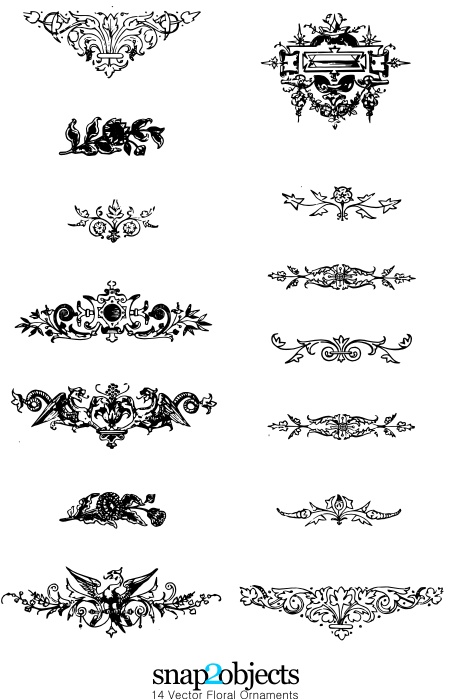 ХТО РАЗ ПОБАЧИВ КАРПАТИ, ЛЮБОВ ЗБЕРЕЖЕ НАВІКИАвтор: Добра Мар’яна, учениця 9 класу Старожадівського навчально-виховного комплексу Сторожинецької міської радиНауковий керівник: Драганчук С. С., керівник гуртка «Географічне краєзнавство»Кожна туристська подорож, здійснена гуртківцями, як правило, супроводжується різноманітними краєзнавчими дослідженнями. Краєзнавчі об’єкти описані й дослідженні в даній роботі вже неодноразово відвідувались туристськими групами, що здійснюють спортивні походи та краєзнавчі подорожі. Маршрут, що обраний для пішохідного походу включає в себе  передгір’я Українських Карпат, відвідування музеїв Н. Яремчука (м.Вижниця), «Писанка»  (м. Коломия), та музею І. Франка (с. Криворівня). А також учасники експедиції-походу проводили дослідження краєзнавчих об’єктів, а саме:збір легенд та переказів пов’язаних з виникненням топографічних назв та умов виникнення геологічних утворень скель-волхвів в ур. «Протяте каміння»; сучасний стан та вигляд пам’ятки природи Путильського ландшафтного заказника «Буковинські водоспади» (Смугарські водоспади);збір та опрацювання історичних відомостей про «Стежку Довбуша» (м. Яремче) та водоспади «Гук» та «Пробій».З 16 по 21 червня 2017 року група гуртківців здійснила краєзнавчу експедицію Українськими  Карпатами.Метою даної подорожі було ознайомлення з мальовничою гірською місцевістю Буковини, краєзнавчими дослідженнями природних та культурних пам’яток рідного краю, а також набуття учасниками групи досвіду участі в походах, зміцнення здоров’я, покращення фізичного розвитку та сприяння активному відпочинку гуртківців, а також оволодіння навичками поводження  по пересічній та гірській місцевостях для їх подальшої участі у походах більш високих категорій складності.Українські Карпати викликають зацікавлення не тільки в українських туристів, а й у іноземців, що проживають на далеких континентах. Проте є всі підстави вважати, що сфера туризму тут на неналежному рівні.Ведучи мову про Українські Карпати, слід розуміти, що це не тільки Гірська система з незабутніми краєвидами, річками, льодовиковими озерами, водоспадами, унікальною ендемічною природою та реліктовою флорою і фауною. ГЕОГРАФОТОПОНІМІЧНІ  ДОСЛІДЖЕННЯ  ТЕРИТОРІЇ  ЧЕРНІВЕЦЬКОЇ  ОБЛАСТІАвтор: Мінтянська  Альона,  учениця 11класу  Глибоцької  гімназіїНаукові керівники: Чубрей О.С., к.і.н., доцент ЧНУ імені Ю.Федьковича; Безверха В. Д., вчитель географії   Глибоцької  гімназії.Питання  найменування  й  особливо  перейменування  географічних  об’єктів  є  одним  із  затребуваних  у  нашій  державі,  тому  важливо  привернути  увагу  до  смислового  значення  кожного  із  топонімів,  оскільки  вони  несуть  в  собі  історичні,  географічні,  культурні  відомості  про  народ.  Законом  України  «Про  географічні  назви»  визначається,  що  «встановлення  назв  географічних  об'єктів,  а  також  їх  унормування,  облік,  реєстрація,  використання  та  збереження  має  важливе  значення  для  вирішення  завдань  національної  безпеки,  розвитку  економіки,  науки  і  освіти,  державного  будівництва,  міжнародного  співробітництва,  а  також  у  повсякденному  житті  громадян». У ході дослідження було опрацьовано ряд праць щодо топонімів та їх класифікації, на основі яких розроблено власну класифікацію, в межах якої розглянуто кожну категорію та підкатегорію топонімів на території Чернівецької області, а також розроблено картосхему для візуалізації екотопонімів (топонімів природоохоронних об’єктів). Проаналізовано літературні джерела щодо історичної складової формування топонімів та з’ясовано, що на перетворення топонімів Чернівецької області найбільший вплив мала влада Румунії на території регіону, що спричинило перейменування топонімів,тому важливим аспектом на тлі цього було розглянути проблематику топонімів Чернівецької області як транскордонного регіону. Дослідження взаємодії української та румунської мов та подальше спотворення назв допомогло виявити 8 випадків цієї взаємодії : Роша – Роща, Чудей – Чудин,  Бросківці – Борисківці, Їжівці – Южинці , Задубрівка – Задобрень, Веренчанка – Вренчень, Путила – Путилів, Кошуя – Кошиїв. Задля візуалізації та систематичного сприйняття перейменованих внаслідок декомунізації урбанонімів Чернівецької області ( топонімів вулиць) розроблено картосхему. Через  призму  історичних  аспектів  топоніми  могли  зазнавати  змін  або  й  взагалі  втрачати  свою  початкову  назву. Розглянуто топоніми території Чернівецької області в межах районів як адміністративно-територіальних одиниць, а також трьох хоронімічних одиниць: Прут-Дністровського та Прут-Сіретського межиріччя і Покутсько-Буковинських Карпат. Здійснено  аналіз  проблематики  топонімів,  характерної  для  Чернівецької  області.  Присутня  значна  кількість  спотворень  та  змін  топонімів  саме  завдяки  взаємодії  між  українською  та  румунською  мовами. Процес  декомунізації  загалом  призвів  до  перейменування  1  комоніму  та  488  урбанонімів. ДОСЛІДЖЕННЯ МІНЕРАЛІЗАЦІЇ ДЖЕРЕЛ БУКОВИНСЬКИХ КАРПАТАвтор: Кметь Ірина, учениця 8 класу Чернівецької  гімназії № 5Керівник походу: Прокопчук С.В., керівник гуртка ЦДЮТМетою дослідження було ознайомлення з природою та визначними місцями на запланованому маршруті, зібрати цікавий польовий матеріал. А також об’єднати маршрутом два туристсько-оздоровчих табори («Черемош», місто Вижниця, та «Лунка» селище міського типу Красноїльськ). Дослідити мінералізацію води з відомих джерел в урочищі Лужки та  селищі міського типу Красноїльськ для подальшої обробки та порівняння результатів з водою яку ми п’ємо щодня. Початок дослідження  почався з кафедри «Промислова біотехнологія» факультету НТУ, старший викладач Омельченко Наталія Миколаївна провела нам  екскурсію по кафедрі та розповіла про основні методи дослідження води та цікаві факти про неї. Наша наукова група вирішила порівняти  хімічний склад відомих нам з минулих походів мінеральних джерел (урочища Лужки та селища міського типу Красноїльськ) з зразками води яку ми п’ємо щодня (мінеральна, водопровідна, бюветна) Першим на маршруті досліджувалось мінеральне джерело "Лужки", вода якого має рідкісний сульфатно-алюмінієво-залізний склад.  У Європі таких джерел лише три. Два з них - на території Угорщини. Цю мінеральну воду використовують при лікуванні анемії. Також у природньому парку «Вижницький» є два джерела лікувально-столових вод типу "Нафтуся". Також проводився збір води в джерелі на околицях селища міського типу Красноїльськ. Висока мінералізація та велика кількість брому дає можливість порівнювати води цієї групи з мінеральною водою курорту "Моршин". Мінеральні води даної групи застосовуються при захворюваннях суглобів, хребта, периферичної і центральної нервової системи.Дослідження проводили на основі зразків води з джерел, водопроводу, бювету, мінеральної води Моршинська. За отриманими даними склали порівняльну таблицю, в якій відображена Жорсткість, Лужність, Кислотність, Сухий залишок, Хлор, залізо загальне, двовалентне залізо, вміст азоту амонійного, вміст азоту нітратного, сульфати, кальцій, магній.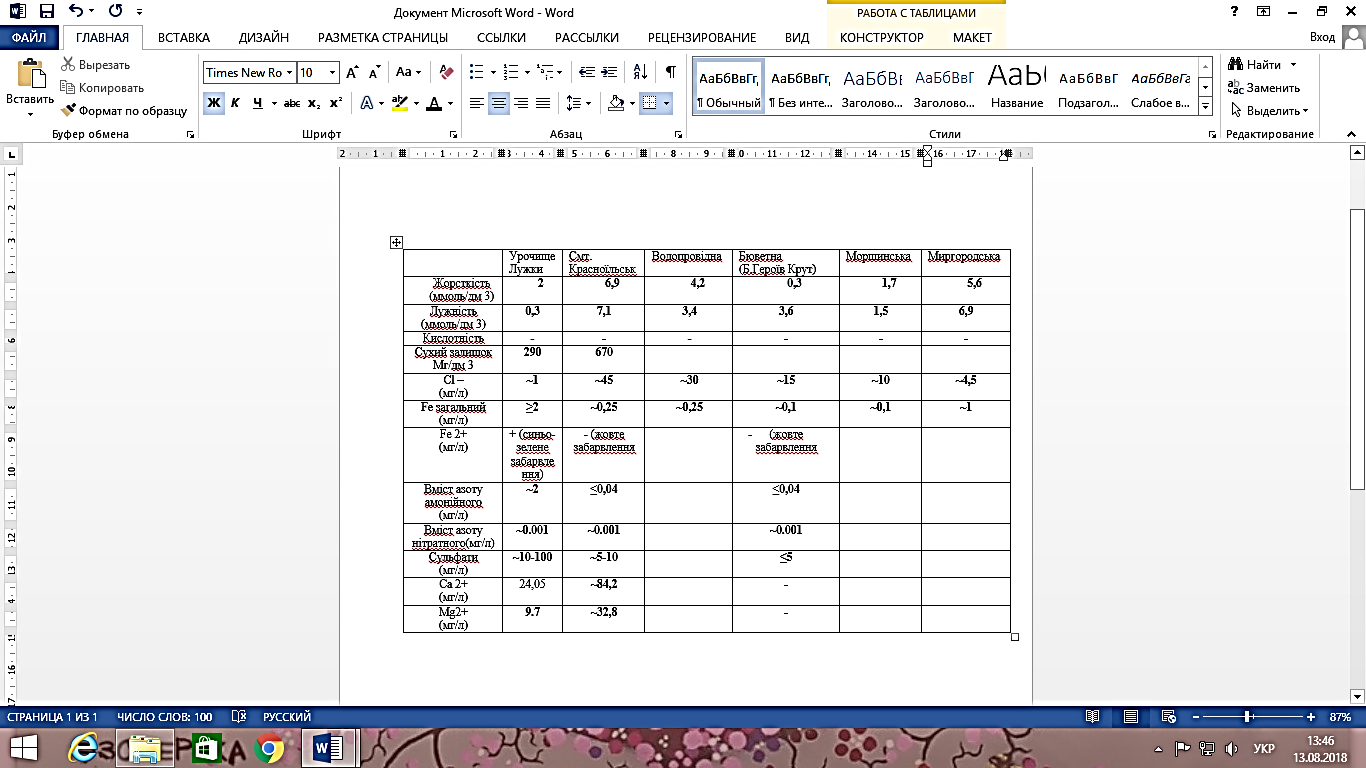 Загалом похід здійснено за обраним маршрутом, без використання аварійних варіантів. Мету подорожі – ознайомитись з методиками дослідження води, зібрати та дослідити зразки мінеральних вод, а також розробити цікавий маршрут з різноманітними видами перешкод та великою кількістю цікавих історичних, природніх об’єктів, виконано в повному обсязі. ЕКОЛОГІЧНА СТЕЖКА «ВЕСЕЛКОВИЙ ДИВОКРАЙ» СЕЛА КОЛІНКІВЦІАвтор:  Горченко Валентина, учениця 9-Б класу Колінковецького ЗНЗ І-ІІІ ст. Хотинського районуНауковий керівник: Унгурян В.В., вчитель природознавства  Колінковецького ЗНЗ І-ІІІ ступенів Хотинського районуЕкологічна стежка «Веселковий дивокрай» проходить в селі Колінківці. Свій початок вона бере у природничій кімнаті історико-краєзнавчого шкільного музею, що знаходиться на території шкільного дендропарку. Саме тут спостерігаємо об’єкти природи, помічаємо дію екологічних законів. Основний маршрут довжиною 10 км. Включає 10 видових точок (зупинок). Розрахований маршрут на школярів середньої та старшої ланки, а також всіх бажаючих доторкнутися таємниць матінки-природи. Сезонність маршруту – круглий рік, але краще проводити весною, а саме в травні. Назви зупинок:Шкільний історико-краєзнавчий музей. Природнича кімнатаДевіз музею: "Україна! Краю мій! Доки жити буду, доти відкриватиму тебе". Народ, який не вивчає свого минулого, приречений на забуття. Велику роль у вивчені минулого України, а зокрема свого рідного краю, села, відіграє шкільний музей. Сьогоднішній музей має 4 зали: «Селянська хата кінця ХІХ початку ХІХ ст.», «Село Колінківці в древні часи та в період середньовіччя», «Етапи нової та новітньої історії розвитку села», «Природа рідного краю». Шкільний дендропаркЗ 2005 року на території Колінковецького загальноосвітнього навчального закладу І-ІІІ ступенів створено дендропарк, який налічує більше 40 видів рідкісних дерев і кущів, які володіють різними властивостями.Квіткова стежинаКожна стежиночка, кожне деревце, квітка, травинка – невід’ємні частини її природи, її багатства. Квіти є окрасою нашого життя. Вони вражають нас найтоншими пахощами, милують різноманітними кольорами. Дуже давно, коли на землі ще не було людини, крізь грунт проріс маленький пагінець, потягнувся до неба, до сонця й розквітнув квіткою. Якою була та квітка, ніхто не знає. Але, без сумніву, у світ прийшла краса. Свято-Володимирський чоловічий монастирМи підійшли до грандіозного архітектурного комплексу – Свято-Володимирського чоловічого монастиря.    Будівництво монастиря має свою історію. 2 квітня 1996 року до Колінківців приїхав митрополит Кишинівський та всієї Молдови Володимир (уродженець села Микола Васильович Канторян). Біля лісу, на місці, де сьогодні стоїть монастир, зібралося багато жителів села, щоб вирішити питання про його будівництво. Перед жителями виступив митрополит, який розповів про свої плани. За планом увесь комплекс монастиря передбачає будівництво собору, адміністративного будинку, готелю для приїжджих, лікарні для хворих і немічних, гаражу, пекарні, цеху з переробки молока. Увесь люд підтримав ініціативу. Дуб – символ могутностіДуб звичайний – дерево, якому понад 500 років, росте в урочищі «Кордон» біля колишнього будинку лісничого, а зараз тут височіє Свято -  Володимирський монастир, дощі додали дубу сил, і на сьогоднішній день велетень не втратив своєї. Висота – 21,5 метра. Діаметр стовбура – 9,5 метрів, крони – 26,5 метрів. Колінківчани вважають дуб звичайний своїм оберегом, приходять до нього на розмову і відпочинок. Річка РокитницяРічка Рокитниця починається в дубово-грабових лісах центральної частини Хотинської височини. Вона протікає через все село Колінківці і є лівою притокою р. Прут – річка Рокитниця (Рокитна). Її загальна протяжність 30 км. Наша річка – це наша краса і водночас наша екологічна біль. Як більшість малих річок України на сучасному етапі вона знаходиться в екологічній небезпеці. Її проблеми потрібно вирішувати негайно, щоб не втратити цей чудовий витвір природи нашого краю назавжди. Грязевий вулканВсі об’єкти є цікавими, проте більш детально хотілося б розповісти про грязьовий вулкан с. Колінківці, оскільки йому немає аналогу на Буковині, та й для території України явище грязьового вулканізму є рідкісним В Україні налічується понад 50 діючих грязьових вулканів: з них 50 у Криму і лише два на Західній Україні – на Івано-Франківщині та нашому селі Колінківці (Чернівецька область). Нажаль, Буковинський грязьовий вулкан не є таким відомим, як його Прикарпатський побратим, хоча за віком є значно старшим (близько 300 років). Колінковецьке лісництво «Ліси - легені планети»На цій зупинці розповідається про історію лісу та тісну співпрацю з Колінковецько – Грозинецьким лісництвом.   Насадження дуба. Дуб звичайний – Quercus robur L. Повітря хвойних лісів чудово впливає на людський організм, яке насичене ефірними смолами. Ним особливо корисно дихати людям, у яких хворі легені, дихальні шляхи. Цінувати чисте, цілюще повітря хвойних лісів, насаджень, поодиноких дерев має кожна людина. Запах сосни, ялини, туї є здоровішим, за пахощі багатьох квітучих дерев. Отже, ці вічнозелені дерева обов’язково треба розмножувати і насаджувати біля людських помешкань.Вічнозелена красуня ялина. Вона лікує людей, очищає повітря, хвойні ванни заспокоюють нервову систему. Вирубка: на даній території відбувалися рубки, на яких в основному заготовляли стовбурову частину. В даний час рубки припинені і вирубка заростає переважно березою бородавчастою. В трав'яному покриві зростають Листяні породи представлені кленом, вязом, липою, глодом, ліщиною, грушою.Ділянка зростання Конвалії звичайноїНа цій зупинці розповідається про конвалію, про її поширення, і що цей вид потребує охорони. Тому що на даний час у Колінківському лісництві вона росте лише в 1 обході: 8 квартал 80 відділ.  Пташине царствоНайгарніший куточок природи залишається мертвим, якщо його не оживляють птахи! Вони  найкраща прикраса парків, садів;  своїм яскравим забарвленням, дзвінкою піснею вони роблять природу радісною та приємною. Перші екскурсії, проведені з дітьми вздовж стежки, були ознайомлювальними, але вони допомогли запам'ятати найбільш поширені рослини нашого лісу.Робота на стежці допомагає реалізувати зв'язок навчання з життям, виховує у школяра працьовитість і  шану до природи, у процесі праці і відпочинку. Вони вчаться комплексно оцінювати результати праці, прогнозувати ТУРИСТСЬКО-КРАЄЗНАВЧИЙ МАРШРУТ ПО СЕЛУ СТАВЧАНИАвтор: Шевчик Дмитр, учень 10  класу Кіцманської районної гімназіїНауковий керівник: Рихло О. Б.,вчитель хімії та екології  Кіцманської районної гімназіїМаршрут  проходить  шосейною  дорогою  вниз  по  схилу  горба на  пн – зх. села.  Через  500  метрів  від  школи,  ліворуч  дороги, знаходиться пам’ятник  репресованим  воїнам,  який  має  непросту  історію.  Як  стало  відомо  із  розповідей  односельчан  до  дев’яностих  років  на  цьому  місці  стояв  пам’ятник  В.І.Леніну.  За  ініціативою  громади  села  його  демонтували  і  встановили  пам’ятник  репресованим  воїнам. Далі за маршрутом центр села. Тут знаходиться пам’ятник загиблим воїнам.З початком ІІ Світової війни Буковину окупували румунські війська, відновлюючи старі порядки. З нашого села, починаючи з 1943 року, призивали хлопців до лав радянської армії. Всього було відправлено на фронт 363 чоловіки. З них 144 так і не повернулося до рідних домівок. На двох гранітних обелісках викарбувані їх імена.  Поряд знаходиться пам’ятник  Т.Г. Шевченку, який за часів радянської влади спочатку був демонтований, потім встановлений в сусідньому селі Іванківці, 1992 році його повернули в рідні Ставчани.      Історія ставчанської церкви має трагічні сторінки. Збудована була приблизно у 18 столітті. Взимку 1925 року церква згоріла. Сільська громада вирішила добудувати до дзвінниці приміщення , бо коштів на спорудження нової церкви не було. В 1927 році на свято Михайла церква була освячена.  На початку 90-х років силами громади була збудована велика нова церква.   В урочищі «Нетеча» за переказами жили перші поселенці. Це були чехи. Їхні  предки  і  досі  живуть  тут.  Залишилися  прізвища  Блиндар,  Жиман.  Назва  походить  від  острова,  на  якому  не  текла  вода  («Нетеча»).  Ці  подробиці  нам  розповіла  Параска  Григірчик,  дівоче  прізвище  якої  Блиндар,  їй  88  років.    Урочище «Ставище» знаходиться за 4 кілометри на пн.-зх. Ставів  у  Ставчанах  багато,  більшість  з  них збудована у  руслі  річки  Совиця  Ставчанська.  Совиці  як  такої  у  селі  не  залишилося.  Це  ряд  ставків  розмежованих  греблями. Ставки  використовують  для  розведення  риби  місцевий  СВК  “Зоря”  та  “Чернівецький  облрибокомбінат”, ділянку якого включає маршрут першого дня подорожі.  Урочище  “Ставище” – це  низовинна  місцевість  біля  ставу,  яка  під  час  великих  дощів  заливається  водою. Тут можна гарно відпочити і зробити привал туристам. «Атаманівка» розташована  в  східному  напрямку  від  “Ставища”  на  відстані  приблизно  4.5  км.  Шлях проходить  польовими  дорогами  та  стежками. Атаманівка,  Ватаманівка - ця  назва  походить  від  турецького  ватаман,  німецько – румунського  окоман  (економ) – управитель,  пан,  який  і  володів  цим  урочищем.  Зараз  Атаманівка – це  лісок  із  листяних  та  хвойних  порід  дерев.  Тут  ростуть  сосни,  берези,  дуби  та  інші породи  дерев. Діяльність  людей  негативно  впливає  на  стан  урочища.  Окремі  його  ділянки  перетворені  на  смітники.  Неподалік  розташовані  ряд  ставків  СВК  “Зоря”.  Влітку  тут  часто  можна  побачити  лебедів – шипунів. Дорога додому проходить через урочище “Долина” – це місцевість із зниженим рельєфом в центрі села. Ще до І Світової війни тут діяв “Народний дім”, товариство “Читальня” та “Позичкова каса”. Особливо активним було товариство “Січ”, засноване в 1904 році. Перший день подорожі завершився.ІІ день подорожі проходитиме  урочищами  «Жоліб», «Вигін»,  «Гораєц», «Грифова криниця» , «Шваби». Загальна  довжина  маршруту  до  3  км. Вирушаємо  на  схід  за  азимутом  95 градусів в урочище «Жоліб», відстань  900м.  За  однією  із  версій  назва  походить  від  зниження  в  рельєфі,  яке люди називають  жоліб,  а  за  іншою  версією  в  найнижчій  точці  кута,  біля  криниці  давним – давно  знаходився  великий  видовбаний  з  дерева  жоліб,  з  якого  напували  худобу. «Вигін» розташований на пд.-сх. від “Жолоба”, до нього 300м. В  давнину  це  була  незаселена  толока,  на  яку  вигонили  худобу  на  випас,  також  тут  проводили  масові  гулянки  під  час  релігійних  свят. Стежка  повертає  круто  вгору  у  західному  напрямку. Це  найвищий  підйом  на  маршруті  до  висоти  260м  над  рівнем  моря. Урочище «Гораєць». Тут  розташована  найвища  точка  села г. Лисяча, на весні тут цвітуть первоцвіти. «Глинище» - це глиняний кар’єр. Зараз  глину  брати  тут  заборонено  через  обвали,  то  місцеві  жителі  перетворили  його  на стихійне сміттєзвалище. «Шваби» - це  місце  перших  поселенців  “німців”,  які  жили  на  цьому  куті,  їх  називали  «шваби» – пани. «Грифова крииця» - це місце знають всі в селі. Криниця,  викопана  і  впорядкована  на  полі  за  селом  для  хліборобів  ставчанським  газдою  Грифом,  тому  і  «Грифова  криниця». У минулому столітті він викопав цю криницю для людей, які йшли у поле. Заключний  етап  подорожі  за  маршрутом  урочище  «Вовча  долина»,  «Загорб» – «Злодійка» – «Янушеве  поле». Із  школи  вирушаємо  за  азимутом  145 градусів, відстань  800  метрів. В  урочищі   живе  жінка,  яка  досконало  знає  всі  ставчанські  обряди  та  звичаї – це  Шевчук  Марія  Василівна,  яка розповіла, шо назва  «Вовча  Долина»  походить  від  стародавніх  оповідей  про  те,  що  в  цьому  урочищі  були  зарослі  кущів  і  дерев,  і  звідси  на  село  нападали  вовки, роз’їдали  худобу,  вівців. З  «Вовчої  Долини» польова  дорога веде  на  північний – захід  через  сад.  «Загорб» – це  місцевість  за  горбом.  Тут  у  зниженні  рельєфу  тече  річка  Совиця  Ставчанська.  Її  назва  походить  від  великої  кількості  сов,  що  зліталися  сюди.  «Загорб» – це  тераси  річки.  Тут  знаходиться  дільнича  лікарня  та  ферма  СВК  «Зоря».За часів панування в нашому краї Австро –Угорщини ця земля належала поміщику Кохановському Антону Степановичу. Його фільварок знаходився на місці сучасної дільничної лікарні. Він володів 820 гектарами поля, а також двома ставками. Місцевість поступово піднімається вгору, а раптом – різкий спуск і далі рівна польова дорога приводить до невеликого озера. Вода в озері прозора, кришталево – чиста та прохолодна навіть влітку. Про озеро «Злодійка» в селі існує легенда. Урочище  «Янушеве  поле» знаходиться на відстані 3 км. від села, за  азимутом  156º. Поле  належало  панові  Янушу,  який  орендував  його, а  сам  жив  у  Чернівцях.  До  1940 р.  в  цьому  місці  був  старий  сад,  який  пізніше  знищили.  За  часів  радянської  влади  тут  вирощували городину. Це кінцевий пункт маршруту третього дня. ГЕОЕКОЛОГІЧНА ХАРАКТЕРИСТИКА ЧЕРНІВЕЦЬКОЇ ОБЛАСТІАвтор: Шекеряк Оксана,  учениця 10 класу Кіцманської районної гімназіїНауковий керівник: Гудима М. В.,  учитель географії та економіки  Кіцманської районної гімназіїДруга половина ХХ століття ознаменувалася складними економічними процесами, бурхливим розвитком економіки, війнами, які вперше застосують ядерну зброю тощо. Все це позначилося у свою чергу на екологічній ситуації планети, яка набула глобального масштабу і нині потребує для хоча б часткового розв’язання зусиль усі країн світу, а найперше кожного із нас. У загальній структурі експорту товарів переважають: текстиль та текстильні вироби, деревина та вироби з неї, машини та устаткування, продукти рослинного походження, недорогоцінні метали та вироби з них, м'ясо і субпродукти харчові. У структурі імпорту товарів переважають: текстиль та текстильні вироби, машини та устаткування, мінеральні продукти, полімерні матеріали, пластмаси, недорогоцінні метали та вироби з них.Область багата на природні ресурси. На території Буковини виявлено 4 нафтогазоносні   родовища   (Лопушнянське,   Чорногузьке%   Красноїльське, Шереметівське). У надрах знаходяться досить багато цінних будівельних матеріалів. У Наддністрянщині в басейні р. Прут знаходяться значні поклади гіпсу й ангідриду. Північні і східні райони області багаті на мергелі і вапняки. У смт. Красноїльськ знаходиться перспективне родовище мармуру.На території області також є поклади кварцитів, сланців, кухонної солі; джерела мінеральної води типу "Іжевська", "Мацеста", "Боржомі" і "Нафтуся". На території області налічується понад 70 річок, що належать до басейнів Дунаю та Дністра. Основу річкової системи краю складають Дністер, Прут, Сірет, Черемош.У Чернівецькій області нараховується 243 території та об'єкти природно-заповідного фонду, у тому числі 7 заказників, 8 пам'яток природи, ботанічний і дендрологічний парк ЧНУ, Вижницький національний природний парк і Сторожинецький дендропарк, що мають загальнодержавне значення і увійшли в транснаціональну екологічну мережу Карпат (проект ТАСІ8), а також 136 пам'яток природи, 40 парків, що є пам'ятками садово-паркового мистецтва, і 39 заповідних урочищ місцевого значення. До складу заказників державного значення входять ландшафтні заказники в Лужках, Стебнику, Цецино, орнітологічний заказник Дарницький, лісові заказники Лунківський і Петрівецький. До пам'ятників природи державного значення належать урочище Білка, печери Буковинка, Попелюшка, Баламутівська, Шилівський ліс, Тисовий яр.Основними центрами наукових досліджень з питань охорони навколишнього природного середовища та екологічної безпеки є Чернівецький національний університет імені Ю. Федьковича (ЧНУ), Чернівецький факультет Національного технічного університету «Харківський політехнічний інститут» (ЧФ НТУ "ХГП"), державне підприємство "Науково-дослідний інститут медико-екологічних проблем" (ДП НДІ МЕП), Буковинський державний медичний університет. Вони мають різні аспекти і в основному направлені на пошук шляхів збереження природного генофонду За своїм географічним розташуванням, багатими рекреаційними ресурсами, економічним потенціалом Чернівецька область є привабливим регіоном для розвитку міжрегіональної та міжнародної співпраці. Основними забруднювачами в області є транспорт та промисловість. Підприємства переробної промисловості перевищили рівень обсягів виробництва на 22,7%. Збільшення випуску продукції спостерігалось на підприємствах машинобудування на 39,8%, хімічної, нафтохімічної промисловості, з виробництва харчових продуктів та напоїв – на 32,5%, металургійного виробництва та з виробництва готових металевих виробів – на 28,2%, з оброблення деревини та з виробництва виробів з деревини, крім меблів – на 17,1%, целюлозно-паперового виробництва, видавничої діяльності – на 14,1%, з виробництва іншої неметалевої мінеральної продукції – на 0,7%.Водне середовище області є сильно забрудненим і потребує багатьох зусиль для свого очищення. В регіоні немає достатньої кількості водоочисних споруд, які б частково очистили воду. Значного перевищення окремих хімічних елементів не виявлено, проте цілий ряд їх не значно перевищує граничнодопустимі концентрації.Аналіз стану атмосферного повітря в м. Чернівці за 2016р. показує, що в атмосферному повітрі обласного центру майже щомісяця фіксуються перевищення нормативів гранично-допустимих концентрацій по формальдегіду, в окремі місяці - по фтористому водню та хлористому водню. Хоча в останні роки має місце загальне зменшення обсягів виробництва та скорочення викидів забруднюючих речовин (надалі ЗР) в атмосферу, стан повітря    погіршується.    Це    пов'язане    з    ростом    кількості    одиниць автотранспорту,   а  в   окремих  районах  області   -   з створенням  нових виробництв. В обласному центрі також майже щомісяця фіксуються значні перевищення середньомісячних нормативів концентрацій по бенз-а-пірену.Значною проблемою залишаєть забруднення грунтів. Уздовж    головних    магістралей    м. Чернівці    та    області    зафіксоване перебільшення   нормативів   гранично-допустимих   концентрацій   міді   та свинцю. Значним в області є перевищення пестицидів в грунтах. БУКОВИНА КРІЗЬ ПРИЗМУ ЗАБУТОЇ І СУЧАСНОЇ ІСТОРІЇ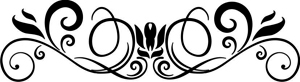 ХРАМ ПОКРОВИ ПРЕСВЯТОЇ БОГОРОДИЦІУ СЕЛІ  СТАРА ЖАДОВААвтор: Косован Анна, учениця 10 класу Старожадівського  навчально-виховного комплексу Сторожинецької міської радиНауковий керівник: Мазур М. О., вчитель історії Старожадівського навчально-виховного комплексу 	Кожна віруюча людина має право знати історію церкви, яку вона відвідує, де в думці часто зустрічається з нашим Спасителем. Саме слово «церква» запозичене з грецької мови й має два переклади: еклісія –  «Зібрання вірних»  і кіріакі – «Дім Божий». Проїжджаючи через мальовничий кут Косованка села Стара Жадова, з якого боку ви б не прибули, обов’язково звернете увагу на велику гарну кам’яну споруду. Це православний храм Покрови Пресвятої  Богородиці. Споруджено цей Божий храм у центрі Косованки, він є окрасою цієї місцевості. Адже взагалі  Косованка – мальовничий куточок, найбільший й чи не найкращий у нашому селі. Стара Жадова – справді гарне село, відрізняється від інших своєю впорядкованістю, релігійними храмами, добротними будівлями, численними крамницями та нагадує маленьке містечко. Село старовинне. Воно пройшло складний шлях свого розвитку. Тут живуть талановиті, працьовиті, віруючі люди. У їхньому житті важливу роль відігравала й відіграє церква. Жадівчани здавна сповідують православну віру. Саме тому, особливу увагу приділено парафіянам церкви Покрови Пресвятої Богородиці її будівничим, ктиторам і жертводавцям, славним борцям, які вибороли право звертатись до Господа у молитві рідною українською мовою. Пошукова група «Юні краєзнавці» у процесі  дослідження  з’ясувала, що у селі функціонують сім Божих храмів. Три з них споруджені в 18–19-му століттях, а чотири інші – в наш час, коли Україна стала самостійною державою. Простежено шлях розвитку духовного життя в селі. Відомо, що край входив у 14–18-му століттях до складу молдавського князівства. І відомості про церковне життя у с. Стара Жадова  того часу дуже скупі.Село Стара Жадова охоплює декілька кутів. А Косованка – це кут, який віддалений від центру села і ходити людям до Свято-Михайлівської церкви на службу Божу дуже далеко. Тому ідея збудувати нову простору церкву, щоб зростав духовний православний рівень односельчан панувала дуже давно у жителів цього кута. Тож ініціативу, щодо побудови нового храму, проявили Спащук Дмитро Онуфрійович та Шутак Григорій Дмитрович. Закладання наріжного каменя відбулося у 1998 році. І відразу ж почалося будівництво. Храм збудований у класичному стилі у поєднанні з українським неоромантизмом.. Це величний  архітектурний храм, хрещатий в плані, з розміщеним у центрі одним великим і двома боковими куполами. Церква Покрови Пресвятої Богородиці славиться не тільки гарною архітектурою, а й багатим інтер’єром.  В зеніті центрального купола зображено величний образ Покрови. На купольному барабані у міжвіконному просторі вирують херувими, а під вікнами – сцена Євхаристії, в центрі якої зображений Христос. Нижче на чотирьох вітрилах над купольними стовпами зображені Євангелісти. Іконостас – це  перегородка, що підтримує ікони й відокремлює вівтар від лави з віруючими. Іконостас у даному храмі складається з декількох ярусів.Церкву було освячено на храмове свято 14 жовтня 2003 року  на честь Покрови Пресвятої Богородиці.  Ніякий храм, починаючи ще зі Старого Завіту, не може існувати без пожертв, тому що саме на пожертви він утримується. Ці пожертви є різні за величиною, та вагу їхню вимірює Бог, бо величина пожертви – це серце милосерднє. Є багато жертводавців і в храмі Покрови Пресвятої Богородиці. В цьому переконуєшся, коли заходиш до храму Божого: пишність інтер’єру та краса кидаються в очі й милують душу.З розповідей місцевих жителів пошукова група дізналася, що настоятелем храму сьогодні є отець Руслан, який служить у храмі з 2014 року. Взагалі таких священиків, як отець Руслан, – одиниці, говорить Гнатюк Олексій Іванович: «Вони горять і світять людям, які їх оточують». Мимоволі згадуються слова Святого Писання: «Тож нехай світить світло ваше перед людьми, щоби вони, бачивши ваші добрі діла, прославляли Отця нашого, що на небесах».З відкриттям храму Покрови Пресвятої Богородиці відкрилась і нова  сторінка в історії села.  «Серед церков нема нецікавих, дарма чи то уславлений монастир, чи скромна сільська церква»… З часу відкриття храму минуло  14 років. Тут служило четверо священиків. Кожен з них зробив свій внесок у зміцнення віри людей у Бога, в залучення до Божого храму молоді. Неділя. З усіх куточків Косованки сходяться люди до церкви. Тут усе готове до початку служби Божої. Панує душевна тиша і спокій для мирян. У призначений час розпочинається служба Божа. Люди моляться. Протягом усієї служби співають церковні хористи. Люди щиро спілкуються з нашим Спасителем. І так щонеділі та  під час кожного релігійного свята. Що чекає нас попереду, чи зможемо пронести святі істини, яких навчили нас батьки, вчителі у школі? Чи стане добро, милосердя основою наших вчинків, діянь у майбутньому? Віриться, що любов до ближнього, вміння прощати будуть провідними у нашому житті, а потреба творити добро стане щоденною.ТРАДИЦІЇ КІНОМИСТЕЦТВА БУКОВИНИ ЯК ЧАСТИНИ СВІТОВОГО КІНОАвтори: Дроник Владислав, Бучка Ірина, учні 9 класу Чернівецької гімназії №7Науковий керівник: Писаренко С.А., вчитель історії Чернівецької гімназії № 7Актуальність роботи полягає у дослідженні традицій кіномистецтва Буковини. Цікавим є дослідження зв’язку між світовим кіномистецтвом та традиціями кіно із  західноєвропейськими. Вивчено процес становлення кіномистецтва у Чернівцях, процес появи кінотеатрів  у місті. У роботі показано як кіно захоплювало чернівчан та ставало важливою частиною їх життя.Буковина прославилась не лише своїми чудовими будівлями кінозалів, а й видатними кіноакторами… такими як Іван Миколайчук. У місті знята велика кількість фільмів, які здобули велику популярність  в  Україні та у світі.Як приклад кіномистецтва Буковини, представлено уривок одного з документальних фільмів, знятих на Буковині у 30 ті рр минулого сторіччя й демонструють традиції і звичаї буковинського життя.Учні дослідили  вплив  кіномистецтва Буковини  на сучасне життя.ІМЕНА,  ПІДНЯТІ  З  НЕБУТТЯАвтор: Дудка Павло, учень 9  класу Глибоцького ліцеюНауковий керівник: Меленко О. В., методист Глибоцького центру туризму та краєзнавстваАктуальність роботи полягає у необхідності доповнити наукові розвідки про український резистанс на Буковині фактами збройного спротиву радянській владі мешканців Глибоччини.Об'єктом дослідження є створення та діяльність осередку ОУН на теренах Глибоччини у 40-х роках ХХ століття.Предметом дослідження є героїчна боротьба воїнів УПА з окупантами – румунською та радянською владами.Мета роботи: дослідити історію створення та діяльності Глибоцького районного проводу ОУН, описати збройну боротьбу боївки під керівництвом районового провідника Паламарюка Георгія Дорофтейовича (псевдо «Зелений», «Карпо»), відновити забуті імена героїв.У процесі підготовки та написання роботи були виконані наступні завдання:опрацьовані науково-документальні джерела про суспільно-політичне становище та збройну боротьбу проти радянської влади  на Буковині в 40-50-их роках ХХ ст.;записані розповіді членів ОУН, працівників СБУ, бувших працівників НКВС (міліції), жителів району про діяльність ОУН – УПА на теренах Глибоччини;записані спогади, розповіді родичів та місцевих мешканців-старожилів сіл Кам’янка, Купка, Корчівці, селища Глибока про загибель вояків ОУН-УПА у селі Купка у лютому 1945 року;віднайдені родичі Паламарюка Георгія, Величка Деонизія, Воробця Танасія та інших воїнів УПА – уродженців Глибоччини;ініційоване встановлення пам’ятного знака загиблим повстанцям ОУН-УПА на місці бою з військами НКДБ – НКВС у селі Купка Глибоцького району;доведена значимість усної історії як важливого і якісного напряму історико-краєзнавчих досліджень, що слугує цінним доповненням до писемних джерел та є частиною національної пам’яті;донесена до мешканців Глибоцького району історична правда, проведені у закладах освіти історико-краєзнавчі конференції за темою «Діяльність ОУН – УПА на теренах Глибоччини».СТАНОВИЩЕ ПРАВОСЛАВНОЇ ЦЕРКВИ НА БУКОВИНІВ ПЕРІОД МОЛДАВСЬКОГО КНЯЗІВСТВА (XIV-XVIст.ст.)Автор: Волощук Вікторія, учениця 8 класу Чернівецької гімназії №2Науковий керівник: Панчук Л.І., учитель історії Чернівецької гімназії №2Після розпаду Київської Русі православна віра досить міцно вкоренилась у свідомість народу і діяльність церков не була припинена. Доля нашого краю теж тісно пов’язана із цією релігію. Зокрема, як свідчать історичні дані, з 1359 р. південна частина, а з 1367 р. і вся територія Буковини входила до Молдавського воєводства, у якому церкви та монастирі суттєво збагачувалися за рахунок меценатської діяльності саме воєвод і бояр, які будували численні монастирі та церкви, обдаровували їх маєтками. У результаті, монастирі та єпископи розпоряджалися досить великими володіннями та часто наділялись досить широкими повноваженнями, які дозволяли їм зміцнювати свою владу. Загалом слід відмітити те, що політика молдавських воєвод щодо буковинських земель, в тому числі і в сфері релігійних питань, нічим не відрізнялась від політики щодо територіальних володінь Молдавського князівства.  Молдавські господарі різними способами зміцнювали позиції Церкви на територіях, які входили до складу князівства.А сама Православна Церква Молдавії активно підтримувала і освячувала владу господарів. Так, здобувши незалежність від Угорщини, воєвода Петру Мушат прагнув створити власну автономну митрополію. Проте цього домігся від Константинополя лише молдавський господар Олександр Добрий. Цей воєвода сприяв розбудові єпархіальних структур Молдавської Православної Церкви. За його правління особа митрополита стала другою по значимості після господаря в країні. Цікавим є той факт, що на цю посаду був обраний, як і в ряді європейських країн, представник родини господаря Иосиф (Мушат), якого патріарх Матфей І визнав 26 липня 1401 року канонічним митрополитом Молдавської землі.Господар Молдови, внаслідок утворення власної митрополії, набув право вибирати та затверджувати єпископів в залежності від їх освіченості, способу життя, і приймати рішення щодо присвоєння та позбавлення сану. З іншого боку, хоча господар і має такі повноваження, в церковних справах він нічого не може змінити без згоди митрополита. Так, Д. Кантемір зазначав, що “ навіть в кримінальних справах, коли господар приговорює кого не будь до смерті, у митрополита є зобов’язання підтвердити чи виправити на суді рішення господаря згідно законам, чому останній підкоряється як християнин і прибічник справедливості”. Слід також вказати і на те, що всвоючергу молдавські господарі турбувалися про стан Церкви. Про близькість правителя до Церкви, як інституту духовної влади, говорять багато дарунків, привілеїв якими вони наділяли молдавські святі обителі, якими є монастирі та церкви. Так правитель Молдови виступав захисником православної віри, який повинен був турбуватися про Церкву та про дотримання догмата і честі священства господар Молдови, щоб діяння і проповіді духовенства відповідали основним принципам православної віри. Щодо цього молдавський воєвода-просвітитель XVIII ст. Д. Кантемір вказував, що господар повинен дбати і про те, щоб ні один з представників православного духовенства не ховав в собі вовче серце під овечою шкурою а як духовний пастир оберігав своє стадо і не подавати дурних прикладів.Однією з основних причин панівного становища інституту православної церкви на території Молдавського князівства було і те, що правління господарів освячувалось церквою від імені Бога і цим самим надавало світській владі сакрального характеру перед обличчям підданих. Крім того, обряд помазання означав, з юридичної точки зору, офіційний вступ на господарський престол і початок правління молдавського воєводи. Тому роль церкви в цьому процесі була ключовою. Церква відігравала значну роль і у зовнішньополітичному житті Молдавського князівства. Це логічно випливає з  того, що священики на той час були одними із найосвіченішими з людей, знали багато мов, володіли гарними ораторськими здібностями, а також мали тісні контакти з іноземними церквами. Відповідно це призводило до того, що при укладенні практично усіх міжнародних договорів та угод воєводи зверталися до церкви. Серед архітектурного спадку минулого Буковини окреме місце посідають церкви і монастирі, збудовані за часів Молдавського князівства. Вони є мовчазними свідками тих подій, про які повідомляють грамоти, тести договорів, і передають емоційний дух тієї доби.Розвиток церковних інститутів на території Буковини в період Молдавського князівства нічим не відрізняється від становища православної церкви на територіях інших володінь молдавських воєвод. Загалом становище церкви цього періоду можна охарактеризувати як привілейоване. Молдавські воєводи цілком підтримували церкви та монастирі, звільняючи їх від податків, даруючи їм щедрі подарунки, земельні наділи, і навіть цілі села. Такий привілей мав своє обґрунтування. Воєводи опиралися на церковну владу. Священики пропагували серед населення ідеї божественності влади суверена, тотального йому підкорення  і служіння; особливе значення церкви було в обряді помазання на престол молдавських воєвод. Саме через цей ритуал князі ставали повноправними правителями, отримуючи владу над народом;  зважаючи на те, що церковні служителі були освіченими людьми, молдавські воєводи залучали їх до процесу укладення міжнародних договорів та угод, відправляли їх зі спеціальними місіями до глав іноземних держав у якості своїх повноважних представників, тобто послів, а також призначали їх радниками із зовнішньополітичних питань; православні церкви, обряди, традиції та звичаї не тільки міцно вкоренилися на території Буковини в період Молдавського князівства, а й збереглися до наших часів. Більше того, окремі церкви на території Буковини, які були побудовані у XIV-XVIст.ст., уціліли і функціонують до нині (зокрема, Кам’яна Вознесенська церква у Лужанах, Миколаївська церква у Чернівцях тощо).МОЛИТОВНИЙ ЩИТ УКРАЇНИ – ЖИТТЄВИЙ ПОДВИГ ОТЦЯ АВКСЕНТІЯ МИРОНОВИЧА ВОЗНЮКААвтор: Катеринюк Олена, учениця 7 класу Киселицький ЗЗСО  Путильського районуНауковий керівник: Поляк М.М., вчитель української мови та літератури Киселицького ЗЗСО, с. Киселиці  Путильського району «В землі вкраїнської є люди, котрих ніколи не забути. Отець Авксентій – один з них… » - такими словами розпочався Вечір пам’яті, присвячений 100 – річчю з дня народження митрофорного протоієрея, ветерана Великої Вітчизняної війни Авксентія Мироновича Вознюка. Відбулося це 27 лютого 2016 року.Панотець (як його здебільшого називали) своїми щирими молитвами розганяв хмари зла над Україною, більше шістдесяти років просив прихожан не губити у цьому жорстокому, розтерзаному світі тих росинок-зерняток віри в Господа, надії на краще, світити своїми серцями і гріти світ добром душ своїх, навчатися давати і служити, прощати і любити, не чекаючи вдячності і плати, а зло перемагати добротою. Тоді Бог почує кожного з нас. Він усіх чує, хто Його щиро просить, хто підносить своє серце до Нього у молитві. І як би не мінялися часи й естетичні смаки, молитва виявлятиме невичерпні можливості свого розвитку. Бо, воістину, вона, як сонце, вічна.У долі кожного народу є люди, котрі творять його історію. Такою людиною на Путильщині, на Буковині був Авксентій Миронович Вознюк. Тепло його серця зігрівало не тільки жителів гуцульського краю, воно формувало духовну свідомість нашого краю. Кожного з нас торкнулась благословенна рука мудрого і доброго священика. Пам’ять про нього живе в серцях людей. У своєму дослідженні ми повернемось у спогадах до світлого образу Авксентія Мироновича, перегорнемо сторінки його життєпису, ще раз торкнемося вічної мудрості – Божого благословення.Народився Авксентій Миронович Вознюк 27 лютого 1916 року в селі Заліски Кременецького (нині Збаразького) району на Тернопільщині у багатодітній сім’ї хліборобів. Він був третьою дитиною у сім’ї, у якій між двома війнами народилося десятеро дітей. Тато Мирон і мама Христина були благочестивими християнами, з дитинства привчали дітей до праці, виховували власним прикладом та словом Божим. У 1922 році вступив до першого класу семирічної школи. Любов до Бога зародилася в серці ще в дитячі роки: будучи першокласником, вивчав уроки Закону Божого за старші класи. Дуже хотів стати священиком. Спочатку служив паламарем в Покровській церкві с. Заліски. Своєю старанністю виборов собі можливість навчатись у монастирській школі в Почаєві з 1932 по 1935 рік. Життя проходило в молитві, навчанні та літній праці, якою відробляв безкоштовне навчання.А ще батьки виховували своїх дітей національно свідомими, прививали їм пошану до всього українського. Хоч брати і сестри вчилися в школі за Речі Посполитої, але знали добре і польську мову, і рідну українську, любили твори Тараса Шевченка, Івана Франка, Лесі Українки. Рідне слово засівав у дитячі душі незабутній отець Сергій Олійник. Будили у них любов до рідного слова і заняття у читальні сільської «Просвіти». Спричинилися до національного виховання дітей і рідні дядьки Павло і Федот. У березневі дні 1947 року він добирався на свою парафію у гуцульське село, котре до смерті вважав своїм рідним. Цікавим було перше враження, коли автомобіль натужно долав перевал Німчич, його стрімкий підйом, а потім покручений різкими поворотами спуск. Напевно, подумав, таким крученим – перекрученим і складним є життя людей, які живуть у цих горах. Гори одночасно захищають їх від негараздів та бід, разом з тим не дають можливості заглянути в інші світи.Дуже хвилювався перед першою зустріччю зі своїми парафіянами, адже від першого враження багато чого залежить. Він до людей завжди йшов з добром і відкритим серцем. І люди, здебільшого, відповідали тим же. З яким хвилюванням йшов він до храму Божого, в якому буде правити літургії! Перед церквою щиро помолився. Потім було знайомство з «ліпітропом», інакше кажучи «єпитропом» (старостою церковної громади села) Іваном Тимушем. З трепетом переступив поріг храму Божого, «молитовно укляк, проказав упівголоса «Вірую». Як справжній знавець своєї справи, відзначив прекрасну акустику. Якби тоді знав, що в цьому храмі його голос звучатиме цілі десятиліття.Дуже складно було молодому панотцеві виробляти лінію власної поведінки у стосунках з різними верствами населення. Зумів дати відсіч нахабному «стрибкові» і невблаганному катові – його начальнику. Намагався жити так, щоб до нього не мали ніяких претензій чекісти – емгебісти. У своїх проповідях завжди говорив про заповіді Господні і про обов’язкове дотримання парафіянами загальнолюдських норм співжиття, навчав їх повсякчас дбати насамперед про душу, «бо вона – основа основ існування кожного і на землі, і в потойбічному світі».Складно було, адже доводилось ховати і тих, які загинули в боях із владою, і тих, які впали від куль бійців українського підпілля. Назавше запам’ятав похорон юнака-односельчанина, який загинув під час випадкової перестрілки двох невеличких загонів «стрибків» - одні одних переплутали з бандерівцями. Що ж треба було сказати йому, слузі Господа,щоб не нагнітати обстановку у селі, не озлоблювати проти себе і людей, і емгебістів?!Життя поступово налагоджувалося, народились діти – син і донечка. У сім’ї завжди панувало тепло, затишок і взаєморозуміння. Спромоглися і на власне господарство, придбали корову. Завжди підтримували гарні стосунки з сусідами,  мали щирих друзів. А власний приклад панотця, завжди неухильний від слідування Христа, всім заповідям, привертав до нього все більше і більше прихожан. Він і члени його родини завжди були прикладом для наслідування. Звичайно, батько мріяв, щоб син вивчився на священика, став настоятелем знаменитого собору. Йому теж друг і родич дружини Матвій Стаднюк пропонував продовжити духовне навчання у Московській духовній академії, а потім він зміг би отримати роботу в столиці. Але гори його не відпустили…Від дитячих літ і до останнього дня  священик Авксентій Вознюк смислом свого життя вважав служіння Всевишньому і людям. Бог був його надією, вірою, радістю, любов’ю. Бог був тією силою, яка тримала, не дозволяла зневіритись, а вселяла надію на життя і спасіння.Бог – це та сила, яка 97 років тримала його на цьому світі, не дозволяла зневіритись, вселяла надію на життя і спасіння. Це була справді велика і світла людина, яку любили всі, людина, перед якою схилялись. Він був справжнім пастирем людських душ. Як священик, мав усі найвищі нагороди:мітру ( убір на голові), звання протоієрея, був нагороджений двома хрестами з «украшеніями» та іншими церковними нагородами. За участь у Великій Вітчизняній війні теж мав численні нагороди: ордени «Великої Вітчизняної війни ІІ ступеня», «За мужність», медалі «Жукова», «Захисник Вітчизни», «За перемогу над Німеччиною», «За перемогу над Японією». Та попри всі відзнаки і нагороди залишався доброю, мужньою, мудрою і простою людиною, завжди готовою прийти на допомогу.Не раз запрошували його, вже сивочолого священика, ветерана війни, на відзначення днів Перемоги в районному і обласному центрах. Незабутні враження залишились від святкування 55-річчя перемоги, на яке його запросили до Києва. Святкував він з очільниками держави, серед найкращих людей України. За порадою сина, на урочистості він одягнувся у підрясник, підперезався гаптованим гуцульським поясом. З шиї звисали два хрести з прикрасами, на грудях – ордени та медалі. Сам Президент на трибуні підійшов до нього і потиснув руку, прем’єр-міністр обняв і розцілував. Приємно здивувало його те, що незнайомі люди найчастіше підходили і вітали зі святом Перемоги саме його, а не знаних армійських генералів. Відрадно, що люди повертаються до Бога і віри, в нього, священика, просять благословення, але боляче, прикро було, що всі ті відомі особистості, якими так гордиться Україна, майже не розмовляли рідною мовою. Питання національної приналежності, патріотизму, виховання свідомої молоді завжди турбували отця Авксентія, тому й міцними були його зв’язки зі школою.Мало-помалу він став причетним до кожної родини парафіян… Скільки дітей похрестив! Скільки пар повінчав! Скільки людей провів в останню дорогу!А скільки разів освячував наші оселі, навіть на найвіддаленіших хуторах! І не перерахувати. Як далеко було йти – їхав конем або велосипедом, а в горах не завжди доберешся до потрібної хати на автомобілі. В останні роки життя, правда, про велосипед і коня забув, бо ж роки і сили вже не ті, та й здоров’я інколи підводило… Мабуть, у кожного з нас залишився у серці незгасний образ отця Авксентія на велосипеді. А син, Володимир Оксентійович, поетичним словом зумів зберегти його назавжди у поезії «А ви спозараночку, тату, куди?»Незважаючи на свій поважний вік, добрий сільський священик завжди знаходив час вислухати, простити, допомогти, направити на християнську дорогу. Тому так шанували його не лише люди з його парафії, а й всі краяни, тому такий він любий їхнім серцям, тому з такою любов’ю згадують його нині! ІДЕЇ НАЦІОНАЛЬНО-ПАТРІОТИЧНОГО ВИХОВАННЯ У СПАДЩИНІ  В. О. СУХОМЛИНСЬКОГОАвтор: Гончарук Марина, учениця 8 класу Колінковецького ЗНЗ І-ІІІ ступенівНауковий керівник: Ілащук О. Г., заступник директора з НВР Колінковецького ЗНЗ І-ІІІ ст. Хотинського районуТой, хто забув колиску, з якої піднявся, щоб піти по землі, хто байдужий до матері, що вигодувала та виховала його, нездатен переживати високі патріотичні почуття.В.О. СухомлинськийПроблема патріотичного виховання учнівської молоді є однією з найважливіших, оскільки від її вирішення залежить майбутнє нашої країни. Сьогодні, в наш час доцільно звернутися до педагогічних ідей і досвіду українського педагога-гуманіста, педагога-новатора і філософа В.О.Сухомлинського (28 вересня 2018 року виповнюється 100 років від дня народження)  прислухатись до його мудрої поради “Займіться перспективою становлення Людини – громадянина”Зокрема, видатний український педагог В. О. Сухомлинський у книзі «Народження громадянина» писав: «Домогтися того, щоб вихованця вже з дитинства хвилювало теперішнє та майбутнє Вітчизни, – одна з найважливіших передумов запобігання моральним зривам у дитячі роки. Патріотичні думки, почуття, тривоги, патріотичний обов’язок, громадянська відповідальність – це основа почуття людської гідності. Той, у кому ви сформували ці якості душі, ніколи не виявить себе в чомусь поганому, навпаки – він прагнутиме виявляти себе тільки в доброму, гідному наших ідей, нашого суспільства» На думку В. О. Сухомлинського, патріотизм – це сукупність політичних і моральних почуттів. В основу виховного ідеалу педагог покладав загальнолюдські та національні цінності. Провідними серед них є:1. Любов до рідної землі, народу та Батьківщини.2. Любов та повага до старших у сім’ї. 3. Любов до рідної мови.Рідну мову видатний педагог вважав духовним та історичним надбанням, носієм мудрості, слави та культури українського народу. За його переконаннями рідна мова є невичерпним джерелом, з якого кожна людина здобуває потрібні знання про навколишній світ, місто, село. Мова, зазначав педагог, здатна «піднести, звеличити людину в її власних очах, утвердити її патріотичну свідомість і громадську гідність, на все життя відкрити в її серці невичерпні й вічні джерела любові до своїх предків…».4. Шанобливе ставлення до історії та культури українського народу.У практиці патріотичного виховання педагог широко використовував народні скарби – пісні, легенди, казки, приказки, народні традиції, звичаї, обряди. Зокрема, у праці «Серце віддаю дітям» В. Сухомлинський підкреслює могутній виховний вплив казки: «Казка – благородне і нічим не замінене джерело виховання любові до Вітчизни. Патріотична ідея казки в глибині її змісту…Казка виховує любов до рідної землі вже тому, що вона – творіння народу» В. Сухомлинський переконаний, що справжній патріот не може бути байдужим до рідної природи, багатств нашої землі. Він вчив дітей, що свідома любов до природи України передбачає особисту причетність і турботу за збереження та примноження природних багатств рідного краю, нетерпимість і безкомпромісну боротьбу проти губителів природи, усвідомлення особливостей і основних екологічних проблем навколишнього природного середовища.Наш педагогічний колектив працює над вивченням та впровадженням спадщини Василя Сухомлинського в роботу з патріотичного виховання учнів. Це спонукає вчителів до збагачення змісту своєї професійної діяльності ідеями Великого педагога. Девізом всіх педагогів має бути вислів: «Виховувати серцем, через серце, для серця», адже найкращі людські почуття – любов, дружба, взаємодопомога, доброзичливість, відвертість – йдуть від серця. Отже, аналіз науково-педагогічної літератури, досвід роботи нашого  закладу дозволяє зробити висновок що освітня система на сучасному етапі її розвитку виховує громадянина правової демократичної держави – освіченого, розвинутого, озброєного надійними знаннями.   Адже патріотичні ідеї виховання видатного педагога використовуються для збагачення духовного світу школярів та становлення їх гідними громадянами сучасної України. Василь Сухомлинський залишив нам у спадок ефективну систему патріотичного  виховання, яка актуальна і нині.	ДОСЛІДЖЕННЯ ЕКОЛОГІЧНИХ ТА СОЦІАЛЬНО-ЕКОНОМІЧНИХ ПРОБЛЕМ  ЧЕРНІВЕЧЧИНИ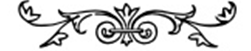 ЕНЕРГІЯ СОНЦЯАвтор:Труфін Ірина, учениця 9 класу Чернівецької гімназії №7Наукові керівники: Андрицуляк О.М., вчитель фізики та технологій, Романчук Т.М., вчитель інформатики Чернівецької гімназії №7Кажуть, якщо в душі світить сонце, то зовсім не важливо, яка погода за вікном. Саме тому наша команда називається «Енергія Сонця», бо ми вважаємо, якщо використовувати сонячну енергію правильно, то ніяка економічна криза, не стане на заваді нашому благополуччю і ми зможемо не тільки зберегти енергоресурси, а також будемо піклуватися про навколишнє середовище.Протягом 6 років наша гімназія працює над тим, щоб економити енергоресурси. Кожного року в нас проходять тижні енергозбереження, де нам учні старших класів розповідали і показували на практиці, як берегти енергоресурси не тільки в гімназії, а й вдома. В цьому році прийшла наша черга виконувати дану функцію, але ми вирішили підійти до цього питання більш глобально.Так як наша країна прагне йти в ногу з Європою, тому вважаємо, що нашій гімназії буде доцільно почати використовувати альтернативні джерела енергії, а саме сонячну енергію (яка нам допоможе не тільки економити, але й майбутньому буде приносити прибуток).Переваги сонячної енергії полягають в наступному:Сонячна енергія  є однією з найчистіших джерел енергії.Це є відновлювальне джерело енергії. Вважається, що нашому Сонцю вже 4,6 млрд років, і водневого пального у ньому вистачить ще на 5 млрд років.Вона є невичерпним безкоштовним джерелом енергії.Енергія Сонця придатна для виробництва питної води. Можна очищувати стічні води без застосування електрики та хімікатів.Також можна готувати, сушити та пастеризувати їжу.Сонячні батареї не потребують складного технічного обслуговування, відсутні поточні витрати після їхнього встановлення.За наявності резервного батарейного живлення сонячна енергія може подавати електроенергію цілодобово, навіть у хмарний день або вночі.Але найголовніше, сонячна енергія допоможе призупинити глобальне потепління та зменшить використання природних ресурсів.Хочемо зауважити, що кількість виробленої енергії залежить від кількості сонячного світла, географічного розташування, часу доби та погодних умов.Вихідні дані, для здійснення розрахунків ми отримали у заступника директора з господарської частини, а також нам в цьому допомогли вчителі географії, фізики та математики.Ідеальною для нашої гімназії була б СЕС потужністю 210 кВт. Тип сонячних панелей, які ми використовували у своїх розрахунках – полікристалічні. Оптимальна кількість сонячних батарей складає – 920 шт. таким чином орієнтована вартість 1 кВт складає 960 Євро або 29750, 4 грн.Додатково слід зазначити, що для пришвидшення економічного ефекту, будівництво сонячної електростанції рекомендується виконувати почергово. Перша черга сонячна електростанція потужністю 70кВт. Слід зазначити, що вартість розрахована згідно курсу Євро на 1 жовтня 2017 р., всі вартісні показники наведені в роботі зазначаються без ПДВ.Сумарний річний виробіток електроенергії даховою СЕС "Гімназія №7" потужністю 210 кВт складає 240933 кВт*год. в рік, в тому числі 80311 кВт*год. в рік в разі введення тільки І черги будівництва. Максимальна генерація СЕС припадає на літні місяці, оскільки саме у літні місяці день має найвищу кількість світлових годин.Для розрахунку економічного ефекту приймемо, що в 2017 та наступних роках споживання електричної енергії гімназії буде аналогічним споживанню за 2016 рік. Мережева сонячна електростанція використовується для продажу електроенергії в мережу за «зеленим» тарифом. «Зелений» тариф - спеціальний тариф, за яким закуповується електрична енергія, вироблена на об'єктах електроенергетики, що використовують альтернативні джерела енергії. Ставка «зеленого» тарифу для дахової СЕС побудованої в період з 01.01.2017 р. по 31.12.2019 р. складає – 0,163 Євро за 1 кВт*год.В таблиці на слайді ми бачимо скільки спожито електроенергії в 2016 році та її вартість, а також скільки електричної енергії зможуть виробити сонячні електростанції потужністю 70 та 210 кВТ і яка буде вартість відповідно ставці «зеленого тарифу». Цифри говорять самі за себе (економія буде суттєва).	Вартість будівництва СЕС «Гімназія№7» потужністю 210 кВт складатиме: 201600 Євро або 6247584 грн. Відповідно потужністю 70 кВт - 67200 Євро або 2082528 грн.*	Отже після розрахунку терміну окупності сонячної станції дахового типу ми дізналися, що для СЕС «Гімназія№7» потужністю 210 кВт термін окупності складає: 71 місяців або 5 років 11 місяців, СЕС потужністю 70 кВт - 101 місяців або 8 років 5 місяців.Встановлення сонячної електростанції позитивно вплине на якість електричної енергії, покращить стан навколишнього природного середовища, буде мати позитивний економічний ефект та відносно не  великий термін окупності,  а в перспективі й прибуток. Додатково слід зазначити, що будівництво хоча б І черги СЕС, потужністю 70 кВт, дозволить повністю забезпечити електричною енергією приміщення Чернівецької гімназії №7, які використовуються на господарські потреби. Також у разі відсутності електропостачання навчального закладу через аварійні ситуації, наявність власного виробництва електричної енергії може врятувати не тільки здоров’я учнів та педагогів, а й інколи життя. Подаруйте нам енергію сонця, адже це в Ваших руках.МАЙБУТНЄ БЕЗ ПОЛІЕТИЛЕНОВИХ ПАКЕТІВ: ЧИ МОЖЛИВО?Автор: Бодянчук Анна, учениця 6 класу Шипинського  закладу загальної середньої освіти Кіцманського районуНауковий керівник: Березка Л. В., вчитель Шипинського  закладу загальної середньої освіти Кіцманського районуВ наш час жоден магазин чи ринок не обходиться без поліетиленових пакетів. Ми настільки звикли до них, що життя без пакетів вже здається неможливим. Проте, використовуючи їх, ми забуваємо про шкоду цих, «поліетиленових монстрів» для навколишнього середовища. Функціональне «життя» пакетів невелике і вони дуже швидко відправляються на смітники, часто стихійні. Все це створює величезну проблему: зараз щорічно кількість населення земної кулі збільшується на 1,2-2%, а об’єм смітників на 6%. Поліетиленові пакети тріпочуть на вітрі, звисають із парканів, засмічуючи навколишнє середовище. Ці пакети – вагома різновидність сміття, для розкладання якого необхідні сотні років. Риба в морі, або корова на луці ковтає ці прозорі кульки і гине, тому що поліетилен не перетравлюється в їх травній системі.Виробництво поліетиленових пакетів також шкідливе для навколишнього середовища.Позбавитися від використаного поліетилену неможливо. У природі немає мікроорганізмів за допомогою яких поліетиленові пакети розкладалися, тому вони по колообігу  надходять до організму людини.Ми звернулися до цієї проблеми, тому що поліетиленові пакети – це серйозна загроза екології.В даний час статистика в Україні виглядає плачевно: більше 500 викинутих пакетів на кожного українця, тоді як в Європі такий показник втричі менший.Велика кількість сміття на вулицях нашого села заставила нас задуматись над питаннями: «Як уникнути забруднення планети?», та «Як ми можемо допомогти у вирішення цієї проблеми?». Для вирішення цих проблем з гуртківцями екологічного гуртка «Людина і довкілля», було здійснено екскурсію селом Шипинці. Під час екскурсії було помічено, що на вулицях села спостерігаються стихійні смітники, що утворюються внаслідок викидання під ноги різноманітних упаковок.Також багато сміття було виявлено в захисній смузі вздовж дороги. Дуже прикро, що ця територія  вздовж  дороги стала місцем, куди зручно, і головне, безкарно можна викидати різний непотріб. Найчастіше стихійні смітники спостерігались біля автобусних зупинок, навколо урн для сміття. Нас також хвилює велике сміттєзвалище, яке знаходиться недалеко від нашого села Шипинці. Сюди звозять сміття з інших сіл. Ця мішанина з різноманітних видів сміття розкладається просто неба, отруюючи повітря, воду, землю. Все це змушує змінити наше ставлення  до відходів. Так далі тривати не може. Люди сьогодні стурбовані тим, що небезпечні речовини із смітника можуть потрапити до ґрунтових вод, створюючи проблему для майбутнього. Шляхом спостережень було виявлено, що переважну кількість сміття становили саме поліетиленові відходи. Під час наступного етапу дослідження було вирішено провести бесіди з продавцями магазинів «Щедро», «У Нінки» та «Бонатан», які знаходяться поблизу нашої школи, для того, щоб виявити кількість поліетиленових пакетів, які  реалізуються протягом місяця.На думку продавців цих магазинів, поліетиленові пакети дуже популярні серед жителів нашого села. Кожен другий покупець магазинів користується пакетами під час покупки товарів.  Одержані дані нас вразили! За нашими   підрахунками, в цих магазинах лише  за місяць реалізується приблизно 15100 різних поліетиленових пакетів.Викидаючи такі пакети у сміття, на жаль, мало хто задумується над тим, що ця купа поліетилену продовжуватиме своє життя на смітнику не менше 200 років, виділяючи в навколишнє середовище токсичні речовини. Ці речовини в 200разів отруйніші, ніж отрута кураре і в100 разів ,ніж ціаніди.Для вивчення властивостей поліетиленових пакетів, у вересні-жовтні, нами було проведено декілька етапів лабораторних досліджень.За допомогою вирушили до вчительки хімії нашої школи ,Андрійчук Юлії Мирославівни. Разом з нею,  після повторення правил роботи в кабінеті хімії, ми провели такі експерименти. Фрагменти паперу, капронової та атласної стрічки, повітряної кульки та поліетиленового пакету помістили в розчин сульфатної кислоти і натрій гідроксиду та спостерігали результати протягом тижня.Через п’ять хвилин після початку досліду почався процес розкладання капронової стрічки в розчині сульфатної кислоти. Через тиждень, ми побачили, що в розчині сульфатної кислоти розчинилися такі фрагменти як капрон, від якого залишилися лише елементи волокон та папір. Латекс і шовк не розчинилися, але змінили забарвлення, їх колір потемнішав. В розчині лугу частково розчинився папір. Всі інші фрагменти не змінились. Проте  поліетилен не змінився ні розчині сульфатної  кислоти, ні лугу. Отже, проведений експеримент доводить, що поліетиленові пакети не руйнуються навіть під впливом хімічних реактивів. При попаданні в грунт, вони не будуть розкладатися і перегнивати, а будуть лише забруднювати землю. Крім цього досліду, був проведений дослід по спалюванню відібраних зразків предметів. Ми взяли фрагменти тих же предметів, по черзі спалювали їх і спостерігали за результатом. Робота проводилась у витяжній шафі, при штучній тязі. Під час досліду фрагменти паперу, капронової і атласної стрічки та латексу швидко загорялися і плавилися, з’являвся неприємний запах паленого пір’я і чорний дим.Фрагмент поліетиленового пакету погано загорявся і плавився, відчувався неприємний слабкий запах плавленого парафіну, колір полум’я був синюватим.Отже, при спалюванні поліетиленових пакетів, виділяється отруйний дим, який забруднює повітря і погано впливає на здоров’я людини.ОЦІНКА ЯКОСТІ ТА БЕЗПЕЧНОСТІ МЕДУ Автор: Білик Олександр, учень 11 класу, Чернівецької гімназії №7Наукові керівники: Язловицька Л.С., доцент кафедри молекулярної генетики та біотехнології Інституту біології, хімії та біоресурсів ЧНУ імені Ю.Федьковича, кандидат біологічних наук ЧНУ імені Ю. ФедьковичаЯремійчук М. А., вчитель біології Чернівецької гімназії № 7Бджолиний мед є цінним харчовим та лікувально-профілактичним продуктом. Мед різноманітного походження відрізняється характерним вмістом окремих речовин, які мають значний вплив як на організм бджіл, так і людини. Метою роботи було оцінити якість та екологічну безпечність меду за основними фізико-хімічними показниками та вмістом важких металів.Для дослідження взято 8 зразків меду з різних регіонів України (Запоріжжя, Хмельницьк, Івано-Франківськ, Вінниця, Чернівці). Виявлено, що найменший відсоток проліну був в монофлорному (соняшниковому), а найбільший – в поліфлорному (різнотрав’я) меді, отриманому в Івано-Франківській області (гірська зона). Встановлено, що за масовою часткою води сім зразків відносились до меду вищого ґатунку. Виявлено, що вміст вологи не залежав від ботанічного та географічного походження зразків. Кислотність меду у п’яти з восьми зразків була у межах вимог нормативних документів. Найвища кислотність виявлена у зразка, отриманого з Чернівецької області, а найменша – у зразка з Вінницької області. Активність ферменту діастази у даних зразках знаходилась в межах 3,8 – 19,57 од. Готе. При цьому, найвищий показник був виявлений в двох пробах поліфлорного меду з Івано-Франківська, що вказує на їх високу якість, а найнижчий – у зразку поліфлорного меду із Запоріжжя. Встановлено, що найвищий вміст заліза (104 мг/кг), міді (100 мг/кг) виявлено у монофлорному соняшниковому меді з рівнин Запоріжжя, а цинку (400 мг/кг) у різнотрав’ї Хмельниччини. Найменший вміст заліза (3,9 мг/кг), міді (0,6 мг/кг), цинку (3,7 мг/кг) виявлено у поліфлорному меді з гірських зон Івано-Франківщини. Отже, найкращим з лікувальної точки зору, був мед, зібраний з різнотрав’я у Івано-Франківській області.поширення та еколого-географічні аспекти конхологічної мінливості helix pomatia l.(gastropoda: geophila: helicidae) на буковині та суміжних територіяхАвтори: Гресько Анастасія, Тимощук Діана, учні 10 класу Чернівецького ліцею № 3 медичного профілюНауковий керівник: Хлус Л. М., к.б.н., доцент, методист КЗ «Чернівецький обласний центр еколого-натуралістичної творчості учнівської молоді»Досліджені вибірки з 36 популяцій виду, зібрані  в різних частинах видового ареалу в межах Чернівецької, Івано-Франківської, Тернопільської та Вінницької областей України та Сучавського повіту (Румунія) протягом 1998–2016 рр. Крім власних зборів (2015-2017 рр.), досліджували фондові матеріали Зоологічного відділу Природничого музею Чернівецького національного університету імені Юрія Федьковича. У кожної черепашки електронним штангенциркулем, з точністю до , вимірювали п’ять параметрів: висоту (ВЧ), великий (ВД) і малий (МД) діаметри черепашки, висоту (ВУ) та ширину (ШУ) устя, рахували кількість обертів (КО); розраховували парні індекси відношень пластичних ознак та умовні об’єм черепашки (ОЧ), периметр (ПрУ) і площу (ПлУ) устя. Всього проміряно 3952 черепашки статевозрілих молюсків.Статистичну обробку проводили стандартними методами дескриптивної статистики. Класифікаційні процедури – методом кластерного аналізу, який здійснювали за допомогою прикладної програми Statistica 6.0. шляхом об’єднання (деревовидної кластеризації) методом Уорда (Ward, 1963), в якому для оцінки відстаней між кластерами використовується дисперсійний аналіз, та методом повного включення («найвіддаленішого сусіда). Мірою відстані були евклідові одиниці (евклідова відстань, яку обчислювали за вихідними даними, без їх стандартизації). На території Буковини ми виявляли вид в усіх фізико-географічних зонах (не менше 70 локалітетів) як на урбанізованих територіях, так і в природних місцеінуваннях, проте поширений він нерівномірно, а щільність популяцій широко варіює. Висока щільність характерна лише для дубово-грабових, букових та буково-грабових масивів: в околицях с. Білоусівка – 60-115 ос./100 м2; в західній частині Хотинської височини – 35-40 ос. /100 м2. Щільність виду в заказниках Чернівців значно нижча, молюски зустрічаються локально, на відносно невеликих територіях,  у кількостях, що не перевищують 5-10 ос./100 м2. З метою первинної класифікації отриманих при морфометричному дослідженні даних середньовибіркові значення метричних конхологічних ознак 45 вибірок молюсків з 23 локальних буковинських популяцій, проаналізували за допомогою методу деревовидної кластеризації. Об’єднання методом повного зв’язку показало, що на відстані близько 24 е.о. усі вибірки об’єдналися у 2 великих кластери. У перший великий кластер об'єдналися вибірки: з лісових біотопів усіх трьох фізико-географічних зон Буковини; з охоронюваних територій, розміщених в адміністративних межах Чернівців (ландшафтні заказники: загальнодержавного значення «Цецино» та місцевого значення «Гарячий Урбан»), які також є залишками букових пралісів; з парку, розташованого у с. Киселів, в якому не здійснюється господарська діяльність та який практично не зазнає рекреаційного навантаження. У другий великий кластер об’єдналися вибірки з популяцій, що населяють: трав’янисто-рідкочагарникові біотопи; лісонасадження (переважно, штучного походження), на які здійснюється сильний рекреаційний тиск (на їх території розміщені бази відпочинку); міські паркові екосистеми (рис. 1). З огляду на це, проаналізували морфометричну структуру двох груп популяцій: 1) з лісових біотопів територій – елементів екомережі Прут-Дністровського межиріччя з паркових екосистем міст Буковини .Для виявлення можливого впливу клімато-географічного фактора на конхологічну мінливість виноградного слимака ми проаналізували методом деревовидної кластеризації (повного включення) комплекс середньовибіркових значень пластичних ознак черепашок молюсків з 36 локальних популяцій з території 18 ландшафтно-географічних районів 10-ти фізико-географічних областей. Клинальної мінливості морфометричних конхологічних параметрів у виноградного слимака у дослідженому нами регіоні не виявлено. Висновки:1. Helix pomatia L. в межах України є видом, ареал якого має тенденцію до розширення. На території Буковини він поширений нерівномірно, щільність його популяцій широко варіює.2. Встановлені базові рівні кількісних конхологічних ознак виноградного слимака з територій невиснажливого використання та біотопів з різним ступенем антропогенної трансформації в межах Буковини. Морфометрична структура популяцій виду з лісових біотопів Прут-Дністровського межиріччя має, в цілому, близький характер та обумовлюється, насамперед, біотопічними (мікрокліматичними) умовами. В межах одного місцеіснування на абсолютні розміри та, до певної міри, пропорції тварин істотно впливають кліматичні особливості конкретних років.3. Виявлені вірогідні відмінності конхологічних показників виноградного слимака з популяцій, що населяють території з різним рівнем антропогенного навантаження. Факторна структура мінливості метричних конхологічних параметрів популяцій H. pomatia з лісових масивів територій невиснажливого використання, рекреаційних зон та паркових екосистем істотно відрізняється.4. В оптимальних для виду мікрокліматичних (біотопічних) умовах розміри черепашок H. pomatia досягають максимальних величин незалежно від того, в якій фізико-географічній області такі умови існують; при цьому одним з адаптаційних механізмів виступає варіабельність метричних конхологічних параметрів та морфометрична структура популяцій. Оптимальними для виноградного слимака є лісові біогеоценози. ДЕМОГРАФІЧНІ ПРОЦЕСИ СОКИРЯНСЬКОГО РАЙОНУ ТА М.НОВОДНІСТРОВСЬК: ОСОБЛИВОСТІ ПЕРЕБІГУ ТА ЧИННИКИ ФОРМУВАННЯАвтор: Мартиненко Денис , учень 9 класу ЗОШ І-ІІ ст. с. Ожеве Сокирянського районуНаукові керівники: Костащук І.І., к.г.н., доцент ЧНУ імені Ю.Федьковича, Шибінська В. І., учитель географії, Нігалатій Т.І.,  учитель екології ЗОШ І-ІІ ст. с. Ожеве Сокирянського районуНаселення визначає можливості і масштаби діяльності кожної окремої держави у багатьох сферах виробництва, науки і культури. Ось чому така велика увага приділяється дослідженню найрізноманітніших характеристик населення: чисельності населення та її динаміці, статево- віковому складу і сімейному стану, рівню освіти й зайнятості. Тема нашої наукової роботи «Демографічні процеси Сокирянського району та м. Новодністровськ: особливості перебігу та чинники формування» є актуальною та завжди знаходиться в процесі дослідження, що і викликало великий інтерес до неї.Формування нової національної стратегії, спрямованої на розвиток людського потенціалу, в поєднанні з несприятливими тенденціями демографічного відтворення населення України зумовлюють актуальність демографічних досліджень. Диференціація протікання окремих процесів і специфіка соціально-економічного розвитку регіонів обумовлює необхідність дослідження демографічної ситуації в територіальному і часовому аспектах, що підсилює актуальність наших досліджень на місцевому рівні.Саме тому тематика дослідження є дуже важливою у науковому відношенні і має високу актуальність та перспективи для подальшого розвитку.Мета визначає наступні завдання дослідження: 1) дослідити поняття демогеографічної ситуації та демогеографічного процесу в суспільно-географічних дослідженнях; 2)проаналізувати наукові підходи до виділення типів демогеографічних процесів; 3)встановити основні методи демогеографічних досліджень;       4)простежити перебіг демографічних процесів у Сокирянському районі та м.Новодністровськ; 5)визначити типи демогеографічних процесів досліджуваної території; 6)встановити чинники формування демогеографічної ситуації у Сокирянському районі та м.Новодністровськ.Методи дослідження: історичний, порівняльний, порівняльно – географічний, статистичний, математичний, картографічний, районування. Саме використання цього комплексу загальнонаукових методів дозволило нам провести детальне дослідження демогеографічних процесів досліджуваної території.Наукова новизна. В результаті проведених досліджень було вперше описано типізацію ГДП Сокирянського району та м. Новодністровськ, яка не проводилась раніше, на основі типізації та таксономії ГДП, створеною О.Топчієвим, С. Куделіною та В. Яворською у 2000 р.Теоретичне та практичне значення. На основі проведених досліджень складено таблицю типів та підтипів ГДП Сокирянського району та м. Ново-дністровськ і встановлено, що для даного регіону переважаючим є ІІІ (низхідний) тип ГДП . Закономірністю сучасних демографічних процесів в досліджуваному регіоні є динамічне зменшення чисельності населення, спричинене низкою різноманітних демографічних та соціальних чинників.Отримані результати дають можливість уточнити дані про демогеографічну ситуацію  на Сокирянщині та вплив різних чинників на її  формування. Дане  дослідження внесе новизну у вивчення показників та чинників демографічної ситуації рідного краю на уроках географії рідного краю , економіки та при викладанні спецкурсів для студентів географічних спеціальностей.ПОЯВА СЛИЗНЯКА ІСПАНСЬКОГО У СМТ ГЛИБОКА ТАМ. ЧЕРНІВЦІ, ЇЇ МОЖЛИВІ ЕКОЛОГІЧНІ ТА ЕКОНОМІЧНІ НАСЛІДКИАвтор:   Влад Валерія,  учениця 11 класу  Глибоцької гімназіїНаукові керівники: Герман А. В., вчитель біології та екології Глибоцької гімназії; Хлус Л. М., к.б.н., доцент, методист КЗ «Чернівецький обласний центр еколого-натуралістичної творчості учнівської молоді»Рід Arion Férussac, 1819 є західно-палеарктичним родом, значна кількість видів якого були розселені по всьому світу антропохорно і відомі як синантропні шкідники сільського господарства Слизняки в багатьох країнах є причиною серйозних економічних збитків, вони завдають шкоди широкому асортименту овочевих культур і декоративних рослин .Вважають, що їхні розміри тіла, швидке відтворення, невибагливість до продуктів живлення та відсутність ворогів є основними факторами стрімкого поширення , хоча механізми поширення слизняків вивчені ще не в повній мірі. Глобальні кліматичні зміни все більше сприяють розповсюдженню інвазивних видів наземних слизняків. Підвищення зимових температур і збільшення кількості опадів в останні роки, очевидно, сприятиме збільшенню показників їх виживання. Тому необхідними є точна ідентифікація видів і контроль за їх чисельністю.Мета роботи – вивчення та оцінка масштабів розповсюдження Arion lusitanicus Mabille в адміністративних межах смт Глибока та міста Чернівці.Завдання:- провести опитування населення про наявність слизня іспанського на присадибних ділянках;- з’ясувати частоту трапляння та межі виявлених колоній A. lusitanicus, що дасть змогу прослідкувати їх розширення в майбутньому та оцінити темпи цього процесу; - оцінити найближчі екологічні та економічні наслідки вселення A. lusitanicus- інформувати та застерігати населення про небезпеку поширення інвазивного виду.Об’єкт дослідження: Слизень іспанський Arion lusitanicusПредмет дослідження: межі поширення, регіональні особливості біології та екології.Методи, використані в дослідженні: описовий, експериментальний, картографування.Результати дослідження:1.Локальні популяції та субпопуляційні групування Arion lusitanicus виявлені в численних локалітетах в адміністративних межах смт Глибока та міста Чернівці.2. Основним джерелом інвазії слимака іспанського в територіальних межах смт Глибока є агрофірма «Флоріум», а заселення різних місцеіснувань, вірогідно, може відбуватися незалежно одне від одного.. lusitanicus впродовж останніх років широко розселився по культурних фітоценозах Чернівців (садах, городах, палісадниках, клумбах тощо), поступово опановуючи як окраїни із приватною та багатоповерховою забудовою, так і центр міста.4. Поява A. lusitanicus у населених пунктах Буковини створює сприятливі передумови для його подальшого розповсюдження в урбанізованих та інших антропогенних біотопах Чернівецької та суміжних з нею областей, а також сусідньої Румунії. У перспективі можна очікувати не лише доволі суттєвої економічної шкоди (особливо на присадибних і садово-городніх ділянках), але й можливої конкуренції A. lusitanicus з іншими видами молюсків, що може вплинути на якісний і кількісний склад міських малакокомплексів. Проведена робота може стати підставою для здійснення багаторічного моніторингу за розповсюдженням і станом колоній A. lusitanicus у Чернівецькій області, а також за його впливом на наземні малакокомплекси.ОЦІНЮВАННЯ ЕКОЛОГІЧНОГО СТАНУ ОКРЕМИХ ЗОН СЕЛА БОЯНИ ПО ІНТЕГРАЛЬНИМ ХАРАКТЕРИСТИК АСИМЕТРІЇ ЛИСТЯ БЕРЕЗИ ПОВИСЛОЇ ТА ЗА ПОКАЗНИКОМ ІНТЕНСИВНОСТІ РУХУ АВТОТРАНСПОРТУАвтор: Фалка Кароліна, учениця 7 класу НВК «Боянська гімназія» Новоселицького районуНаукові керівники: Молдован О.В., вчитель хімії та біології НВК «Боянська гімназія» Новоселицького районуБільшість території України перебуває у стані техногенного навантаження. Вплив хімічних і фізичних забруднень на живі організми значною мірою залежить від інших факторів довкілля. За таких умов важливо не тільки проводити пошук екстремальних забруднень, але також досліджувати місцеві екологічні умови, на фоні яких відбувається забруднення, тобто здійснювати оцінку якості довкілля окремо у кожному екосистемному відділі на досліджуваній території. Чи не найважливішим об’єктом біоіндикації довкілля є рослини. Серед критеріїв, яким мають відповідати параметри рослин, що досліджуються при проведенні оцінки якості довкілля, на першому місці – інформативність і доступність у вивченні. Реакція рослин, зокрема за їх морфометричними параметрами – інтегральний показник якості довкілля, що дає можливість оцінити стан екосистеми у поєднанні природних і техногенних факторів при незначних затратах. Для оцінки якості довкілля досліджують морфологічну реакцію листків рослин, зокрема в урбанізованому середовищі – тих, що застосовуються при озелененні. Для оцінки морфологічної реакції рослин на стан довкілля застосовують різні морфометричні параметри їх листків, серед яких найбільш розповсюдженими є оцінка флуктуючої асиметрії.Дослідження проводили протягом серпня – вересня 2017 р.Морфологічні особливості листків берези повислої (Betula pendula Roth) досліджувалися на двох моніторингових ділянках. Ділянка № 1 знаходилася в межах головної автомагістралі села Бояни на вулиці Головній, що характеризується  високим рівнем атмосферного забруднення й рекреаційного навантаження. Для порівняння нами використана ділянка № 2  територія дендропарку НВК «Боянська гімназія». Ця ділянка знаходиться в межах природного ареалу берези повислої та характеризується типовим режимом догляду, середнім рівнем рекреаційного навантаження та незначним забрудненням довкілля. Збір листків проводили з 10 поблизу зростаючих дерев, по 10 листків з кожного дерева (усього – 100 листків з однієї площадки). Статистичну обробку здійснювали за загальноприйнятими методиками. Подальший аналіз проводили за методикою, наведеною у праці Захаров В.М., Крисанов Є. Ю., (2000).Встановлено, що середній інтегральний показник флуктуючої асиметрії для берези повислої становить 0,055, це говорить про наближення екологічного стану атмосферного повітря до перед критичного рівня на ділянці №1. Отримані дані можна пояснити інтенсивним антропогенним навантаженням в даному районі. Це пов’язується з незадовільним станом проїжджої частини вулиці і збільшенням транспортного потоку на даній вулиці. Ті листки, які були зібрані на території школи, характеризуються більш низькими інтегральними показниками асиметрії 0,038, що дозволяє зробити висновок про те, що якість середовища на даній ділянці більш сприятливе і берези як індикатори чистоти середовища відчувають себе благополучно. На нашу думку джерелом надходження забруднюючих речовин в атмосферу в нашому випадку здебільшого є викиди автотранспорту.Останні роки спостерігається невпинне зростання кількості автомобільного транспорту. В загальній кількості викидів шкідливих речовин в атмосферне повітря на долю автотранспорту в середньому припадає 68 % викидів. Основними токсичними компонентами викидних газів автомобілів є оксид вуглецю (79 % у загальній кількості викидів від пересувних засобів), вуглеводні (14 %), оксиди азоту (6 %). Зелені рослини, які виконують у містах ряд фітомеліоративних функцій (шумозахист, покращання мікрокліматичних умов), знаходяться під впливом цілого ряду атмосферних забруднювачів. Особливий антропогенний тиск відчувають насадження, які розташовані вздовж транспортних магістралей промислового міста. Тому важливою проблемою сучасних міст є створення газостійких насаджень різних типів. Адаптація рослин до впливу забруднювачів можлива у вузькому діапазоні концентрацій і при умові, що природні фактори не створюють стресових ситуацій для рослин. Оскільки аеротехногенне навантаження є новим екологічним фактором, у рослин ще відсутні специфічні захисні механізми від такої стресової дії і газостійкість рослин пояснюється наявністю у них механізмів адаптації до екстремальних факторів навколишнього природного середовища, тобто наявністю преадаптивних структур, що виявляється у морфолого-анатомічних та фізіолого-біохімічних особливостях рослин. Загальновідома класифікація пошкоджень рослин, яка відображає динаміку дії газів на рослини: невидимі пошкодження, хронічні пошкодження, гострі (катастрофічні) пошкодження. Гострі та хронічні пошкодження можна виявити за морфологічними змінами листкового апарату: хлорози, некрози, скручування (гофрування) листків, втрата тургору та передчасне обпадання листків.Некрози, зменшення приросту, всихання є наслідком порушення цілого комплексу фізіологічних процесів. За умов техногенного забруднення в листовому апараті поряд зі зниження суми хлорофілів, каротиноїдів, пригнічення потенційної здатності до фотосинтезу; спостерігається явище ксероморфозу, яке проявляється у збільшенні кількості продихів на 1 мм² та відсотку закритих продихів (Невєрова, 2001), затримці росту бокових пагонів та зменшенні площі листкової поверхні.Проте, сильне пошкодження листового апарату не завжди призводе до загибелі дерев, завдяки регенераційній здатності вони відновлюють нове листя та пагони назаміну пошкоджених.Слід відмітити, що автотранспорт спричиняє сильний негативний вплив на дерева примагістральної території, яке виражається в появі міжжилкових та крайових некрозів, отже для їх озеленення необхідно використовувати види дерев, стійких до токсичного впливу вихлопних газів автомобілей, таких як: верба біла, тополя, модрина, береза бородавчата та ясен зелений.Запропонований метод екологічної індикації можна застосовувати, як при проведенні багаторічного, так і для сезонного моніторингу довкілля.Аналізуючи причини забруднення та на основі літературних даних можна запропонувати два принципових шляхи вирішення проблеми зменшення викидів: це вплив на склад відпрацьованих газів двигунів автомобілів та зменшення кількості викидів шляхом досягнення рівномірності руху автотранспорту. Адже відомо, що найбільша кількість викидів спостерігається при розгоні, гальмуванні, холостому ході та русі з малою швидкістю. Таким чином, виділяємо наступні шляхи подолання проблеми:• зниження концентрації СО може бути досягнуто завдяки зеленим насадженням уздовж дороги слід висаджувати каштани, тополю канадську та тополю чорну, оскільки вони поглинають свинець; горобину звичайну, бузок звичайний, модрину, липу дрібнолисту, які мають найбільшу газостійкість до атмосферного забруднення; • припинення масового вирубування дерев і паркових насаджень під приводом "санітарного" рубання; • широке використання зрідженого природного газу, альтернативних видів пального, нових транспортних засобів – електромобілів; • надавати перевагу дизельним автомобілям (викиди дизельних двигунів внутрішнього згорання є менш шкідливими, порівняно з бензиновими двигунами внутрішнього згорання;• оснащення нових автомобілів ефективними системами і пристроями зниження викидів (каталітична нейтралізація, автомати пуску і прогрівання, системи уловлювання пари пального); • не перевищувати швидкість автомобільного транспорту 60 км/год, за якої кількість вихлопних газів найменша (максимальні концентрації СО спостерігаються під час роботи двигуна на холостому ході, які у 6 разів більші, ніж під час руху зі швидкістю 60 км/год);• зменшення кількості нерегульованих пішохідних переходів;• підтримання належного стану дорожнього плотна (відсутність ям, вибоїн тощо); • своєчасне технічне обслуговування і точне регулювання системи запалювання та живлення двигунів внутрішнього згоряння.АНАЛІЗ МІГРАЦІЙНИХ ПРОЦЕСІВ ЧЕРНІВЕЦЬКОЇ   ОБЛАСТІАвтор: Лупу Діана,  учениця 11класу Глибоцької  гімназіїНаукові керівники: Чубрей  О. С., к. і. н., доцент  кафедри  економічної  географії  та  екологічного  менеджменту ЧНУ;  Безверха  В. Д., вчитель географії  Глибоцької  гімназіїМіграційні процеси стають значущим чинником розвитку національної економіки. Це зумовлює необхідність ґрунтовної оцінки причин і закономірностей розвитку явища, визначення характеру змін у підходах до стимулювання або протидії міграції, а також постійного вдосконалення системи регулювання міжнародних міграційних процесів на глобальному і національному рівнях.Міграційні процеси - це процеси просторового переміщення людей між поселеннями, регіонами, країнами. У вузькому значенні, під ними розуміють сукупність переселень людей, пов'язаних зі зміною ними місця проживання на довготривалий строк, що спричиняє зміни територіального розміщення поселення. Розрізняють: внутрішню міграцію (переміщення населення в межах країни); - зовнішню (переїзд до інших країн або виїзд з інших країн); маятникову (систематичні переміщення пов’язані з роботою, навчанням тощо); сезонну (переміщення, пов’язані з сезонною роботою).Причини міграції можуть бути економічні, національні, політичні, екологічні тощо. Історичні особливості міграційних процесів в Україні полягають в тому, що дослідники визначають чотири хвилі переселенського руху в історії української еміграції, які поклали початок і сприяли міграційним процесам, які продовжуються й досі. В Чернівецькій області чітко виділяються два види міграції: зовнішня та внутрішня. За рахунок зовнішньої міграції (еміграції та імміграції) відбувається механічний приріст населення країни. Внутрішні міграції здійснюються в межах країни між окремими регіонами, містами, селами, між містами і селами. Нами було проаналізовано статистичні дані щодо міграційних процесів населення в Чернівецькій області. Варто зазначити, що кількість прибулого населення домінує над вибулим. Міграційний приріст зростає, окрім 2011-2013 рр. Позитивні показники зумовлені розвитком та урбанізаційними процесами Чернівецької області. Динаміка міграційного руху населення Чернівецької області. Міграційне районування є проблемним питанням для даної території. Для його систематизації та узагальнення на основі даної картосхеми, маємо змогу візуалізувати та охарактеризувати основні міграційні райони Чернівецької області. З картосхеми видно, що в Чернівецькій області чітко виділяються 5 основних міграційних районів: Центральний, Східний, Південний, Північний та Західний, кожен з яких характеризується рейтинговим значенням, а саме: Центральний – 3,75, Східний – 5,25, Південний – 5,5, Північний – 10 та Західний – 10.Досліджуючи імміграції було вияснено що, протягом останніх десяти років в Чернівцях (що неодноразово визнавали одним з найкомфортніших міст України, в тому числі і за показником міжетнічної толерантності) фіксують стабільне збільшення кількості населення – від 248 тис. осіб у 2010 році до майже 279-ти у 2017-му. 1 лютого 2016 року перебувало 4380 іноземці. Протягом січня-березня 2017 року в область прибуло 2029-2152 особи. 1 липня 2017 року на території області зафіксовано 1400 іноземців та осіб без громадянства, документованих посвідкою на тимчасове проживання в Україні, що перевищує минулорічні дані за аналогічний період на 15% (1230 осіб). В цьому вбачається неабиякий позитив, адже чимало регіонів України є регресивними й страждають через відтік працездатного населення. 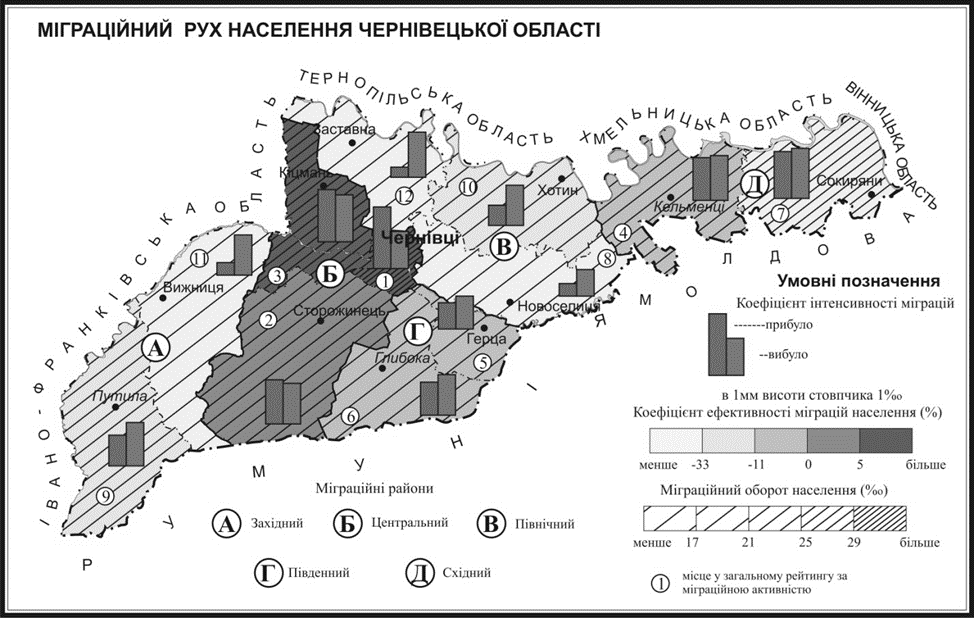 Еміграції чернівецького населення характеризуються певними особливостями: за останніми даними, які у грудні 2017 року подало Міністерство соціальної політики України, за кордоном працює близько 115 тисяч населення області. Однією з головних проблем еміграції є так званий «відтік умів». Висококваліфіковані спеціалісти шукають цікавої та високооплачуваної роботи не в Україні та не в області. Якщо в 2016 році на перший план виходили нестабільна політична ситуація та відсутність почуття безпеки, то сьогодні громадяни акцентують увагу на матеріальних аспектах, таких як інфляція, зростання цін і низький рівень життя. У Чернівецькій області все більшої і більшої популярності набувають міграційні процеси в сільській місцевості. Разом з тим спостерігається незначне зменшення чисельності сільського населення, яке відбулося здебільшого від міждержавної (68%) міграції сільських жителів. До того ж це єдина область Лісостепу, де внутрішньорегіональна міграція привела до хай і незначного, але зменшення чисельності сільських жителів. Як доводять соціологічні дослідження нинішні тимчасові поїздки на заробітки у майбутньому можуть перетворитися у незворотні втрати населення. Отже, проаналізувавши усі сторони зовнішньої міграції, робимо висновок, що Чернівецька область щорічно втрачає значний людський ресурс. Тенденція трудової міграції з Чернівецької області призводить до негативних наслідків в економіці України. Насамперед, це виїзд за кордон  висококваліфікованої робочої сили, (так званий «відтік умів») та наукових кадрів. Головною причиною трудової міграції з України можна вважати соціально - економічну складову. Якщо в країні радикально не зміниться економічна ситуація, то міграція обов’язково збільшуватиметься. На жаль, ситуація песимістична. Якщо у 2011 році близько 80% українських мігрантів мали надію і планували повернутись додому, то тепер таких лишилося лише 15%. Більше того, соціологічні опитування свідчать, що близько 40% українських людей працездатного віку готові виїхати з Чернівецької області хоч сьогодні.Нами було проведено власне соціологічне дослідження «Ставлення Чернівецької молоді до трудової міграції». В опитуванні взяли участь 30 учнів 11 класів від 15 до 17 років, серед них: 74 % жіночої статі, 26 % чоловічої статі.  З них 90 % учнів проживають у смт. Глибока, 10 % у селах Глибоцького району. Були отримані наступні результати:більшість учнів отримали інформацію про трудову міграцію з радіо і телебачення;на питання «Чи є у вашій родині люди, які працюють за кордоном?» 71% відповіли так;на думку опитаних наслідки для сім ’ї, коли хтось з її членів працює за кордоном є позитивними, адже сім ’я покращує матеріальне становище;наслідком для пересічного українця, який їздив на роботу за кордон, на думку опитаних, є підвищення матеріального і соціального рівня;опитувані впевнені, що держава повинна зробити все для того, щоб утримати свої трудові ресурси від виїзду за кордон, а саме збільшити заробітню плату;більшість учнів думає, що люди їдуть працювати за кордон через низький рівень оплати праці.Отже, можна зробити висновок, що для сучасної молоді трудова міграція є загальноприйнятою складовою життя, методом підвищення матеріального і соціального рівня. 75 % з них вже сьогодні готові покинути Чернівецьку область задля реалізації себе за кордоном. Це все несе негативні наслідки для розвитку області. Проаналізувавши міграційні процеси Чернівецької області можна сформулювати висновки: міграційні процеси в області є досить прогресивним явищем, яке підвищує демографічний та етнічний склад населення області, але поряд з тим дуже багато негативних наслідків, таких як трудова міграція та «відтік умів» .Основними факторами впливу на рівень трудової міграції населення області та району за кордон в умовах європейської інтеграції в сучасній політико-економічній ситуації є демографічна ситуація, рівень безробіття, розмір заробітної плати, міграційна політика, а також політична ситуація в Україні та світі.АЛЕЛОПАТИЧНІ ВЛАСТИВОСТІ ІНВАЗІЙНОГО ВИДУ ACER NEGUNDO L. У ФІТОЦЕНОЗАХ М. ЧЕРНІВЦІАвтор: Нікітова Марія, учениця 10 класу  Чернівецького ліцею №3 Науковий керівник: Москалик Г. Г., к.б.н., доцент Чернівецького національного університету імені Ю. Федьковича Інвазії видів належать до другої за значимістю загроз біорізноманіттю, після знищення середовища існування, тому дослідження алелопатії, як можливого шляху вторгнення видів у фітоценози дозволить з’ясувати механізм їх впливу на природні угруповання.Одна з гіпотез успішності інвазійних видів ґрунтується на алелопатичних та інших взаємодіях рослин. Ось чому дослідження в цьому напрямку є доволі актуальними. А з’ясування алелопатичноїактивності A. negundo дозволить зрозуміти механізм впливу інвазійного виду на природні угруповання.Мета дослідження: оцінити алелопатичні властивості Acer negundo L., який зростає у м. Чернівці. У зв’язку з цим перед нами стояли наступні завдання: 1. з’ясувати алелопатичний потенціал Acernegundo L. з використанням тест-об’єкта Raphanussativus L., 2. порівняти алелопатичні властивості представників роду Acer.У роботі доведено, що всі досліджені види роду Acer L. володіють низькою алелопатичною активністю, яка проявляється як у пригніченні (схожість насіння, висота проростків) так і у стимулюванні (довжина коренів) показників тест-об’єкта. Тому, гіпотеза нової зброї, яка передбачає алелопатичний вплив інвазійних видів на представників фітоценозу для Acer negundo L. не підтвердилася.ВИКОРИСТАННЯ ЛІКАРСЬКИХ РОСЛИН У ФІТОТЕРАПІЇПУТИЛЬСЬКОГО РАЙОНУ ЧЕРНІВЕЦЬКОЇ ОБЛАСТІАвтор: Кравченко Емілія, учениця 5 класу Путильської  гімназіїНауковий керівник: Кравченко М. С.,  вчитель біології та хімії Путильської гімназіїУ наш час до людей повертається віра у цілющу дію трав. Побічна небажана дія багатьох синтетичних препаратів та їх «космічна» ціна дедалі частіше схиляють стрілку терезів у бік широкого використання інших методів лікування, насамперед фітотерапії – одного із найдавніших способів лікування.У давнину було легше лікувати травами – адже цілющих рослин на той час було значно більше, не доводилося замислюватись над тим, чи довго відновлюватимуться рослини. Нині запаси лікарських трав зменшються. Частина їх заборонена для заготівлі, чимало видів можна заготовляти у незначній кількості. Люди намагаються культивувати такі рослини, особливо на садових та городніх ділянках. Так у нашій Путильськійфітофабриці вирощують ехінацею пурпурову, півонію, малину, суниці. Та для застосування лікарських рослин потрібно мати уявлення про їх морфологічні ознаки, правила збирання, цілющі властивості, способи використання, вплив на організм. Саме всі ці знання та правила застосовується на нашій Путильськійфітофабриці при виготовленні різних настоянок, фіточаїв, сиропів, мазей. Тільки через те, що ведеться ретельне дотримання всіх правил, Путильськафітофабрика дістали визнання і в інших країна (Угорщина, Молдова, Румунія, Австрія, Польща).Україна – промислово-розвинута та високо-аграрна країна. Природний рослинний покрив зберігається на третині її території. Із неї ліси займають 8,2 млн. га., луги - 6,8 млн. га, болота – 1,2  млн. га. Саме ці площі і є базою для заготівлі лікарської сировини, оскільки основна її частина – рослини природної флори.Географічне положення України, її кліматичні особливості, зумовили формування на її території різноманітної рослинності, яка із зміною природних умов змінює свій характер із півночі на південь, утворюючи три зони – лісову, лісостепову та степову. Усередині них виділяють окремі природні регіони із своєю рідною рослинністю. Завдання нашої роботи:Удосконалити правила збору лікарських рослин;Пояснити як лікують рослини за допомогою біологічно активних речовин, яким наділені рослини;Розказати способи виготовлення сиропів, настоївПояснити способи використання лікувальних настоїв та сиропівОсновна кількість рослин зеленої аптеки зосереджена у певних природних зонах. У лісовій зоні концентруються запаси чорниці, брусниці, ялівцю, малини, горобини, вільхи, звіробою, сосни, липи, калини, материнки, суниці та ін.На території Путили зростає велика кількість лікувальних видів рослин які мають цілющі властивості і мне зацікавило, як використовують їх у фітотерапії саме у нашому районі. БІОІНДИКАЦІЯ УРБОСЕРЕДОВИЩА ЗА ПОКАЗНИКОМ ФЛУКТУЮЧОЇ  АСИМЕТРІЇ ДЕРЕВ ACER SACCHARINUM L.Автор: Шарлай Олександр,  учень 8 класу Чернівецького міського  ліцею№3 медичного профілюНауковий керівник: Гривул О. В., вчитель Чернівецького міського  ліцею№3 медичного профілюОстаннім часом у зв’язку з прогресуючим антропогенним навантаженням все більшої актуальності набуває проблема оцінки стану навколишнього середовища. Існує багато методів, що дають змогу виявляти негативні впливи на навколишнє середовище і перевага надається саме біологічним методам. Біоіндикація – це такий підхід, який спрямований на визначення дії окремих факторів та стану середовища в цілому, коли якість довкілля оцінюються за станом організмів, які безпосередньо та  постійно перебувають у цьому середовищі. Можливість оцінки якості навколишнього середовища за показниками індивідуального розвитку особин певного виду доведена багатьма авторами. Флуктуюча асиметрія є чутливим індикатором стану природних популяцій. Для біоіндикації є його поширення та трапляння, було вирішено випробувати в якості модельного об‘єкту для біоіндикації за показниками флуктуюючої асиметрії Acer saccharinum L., який поширений в Чернівцях та часто використовується при озелененні. В якості тест-об’єкту використано вид A. Saccharinum, який широко розповсюджений на території України. Відбір проб (листки A. saccharinum) проводили в серпень,вересень у шести місцезростаннях в м.Чернівці– штучні насадження вздовж вулиць: вул.Комарова вул.Залозецького, пр. Незалежності та у парках міста: Жовтневий парк,парк ім. Т.Шевченка і Ботанічний сад. Всі точки відбору проб характеризуються різним рівнем техногенного навантаження. У кожній точці відбору проб випадково обирали 10 дерев, з яких збирали по 30 листків з нижньої крони по периметру дерева. Для морфометрії відбирали лише непошкоджені листки. Свіжозрізані листки одразу ж оцивровувалися  з використанням сканера. З кожної листкової пластинки за допомогою програмного пакету CoralDRAW знімали по 5 параметрів з лівої та правої сторони: 1 – кут між проксимальною та дистальною бічними жилками першого порядку; 2 – кут між центральною та проксимальною бічною жилкою першого порядку; 3 – кут між центральною та дистальною бічною жилкою першого порядку; 4 – довжина дистальної бічної жилки першого порядку; 5 – довжина проксимальної бічної жилки першого порядку.Для визначення величини флуктуючої асиметрії використовували формулу: FA=,  де FA – флуктуюча асиметрія, L – промір листкової пластинки з лівої сторони, R – промір листкової пластинки з правої сторони. Для кожного листка, дерева та місцезростання окремо знаходили середнє арифметичне та визначали межі довірчого інтервалу (р=0,05). Відсутність або наявність напрямленої асиметрії для кожного параметра в межах дерева оцінювали за середньою величиною різниці значень з обох боків листкової пластинки. Математичну обробку проводили у програмному пакеті Microsoft Excel 2003 та Statistica 6.0. Величина показника флуктуючої асиметрії в межах міста коливалась від 6,5 % до 8,9% , середнє значення показника флуктуючої асиметрії для міста становить 7,7%. Напрямлена асиметрія в усіх випадках  перевищувала 5 %, тому при подальших розрахунках, відповідно до методичних вказівок, не враховувалась.  Значення показника флуктуючої асиметрії. місцезростання пр.Незалежності і вул.Комарова є найвищим, перевищує середнє по місту і свідчить про те, що у даному місцезростанні стан дерев є найгіршим з усіх досліджених. Ймовірно, такий результат є наслідком високого ступеня антропогенного навантаження: автошлях уздовж проспекту і вулиці має високу щоденну інтенсивність руху автотранспорту, що значною мірою забруднює повітря. Найнижчі значення показника флуктуючої асиметрії спостерігали у місцезростаннях Ботанічного саду та вул.Залозецького, який свідчать на схожий та найкращий стан дерев в цих місцезростаннях порівняно до інших досліджених. Суттєве перевищення значення флуктуючої асиметрії місцезростання пр. Незалежності над значеннями цього показника у місцезростаннях та вулиця Залозецького є достовірним.Значення показників флуктуючої асиметрії у місцезростаннях--парк Шевченка та парк Жовтневий є близькими і не відрізняються один від одного достовірно. Подібний результат свідчить про схожий стан дерев у згаданих місцезростаннях. Близький стан дерев у парках:парк Жовтневий та парк Шевченка пояснюється помірною автомобільною завантаженістю доріг вздовж цих вулиць. Значення показника флуктуючої асиметрії місцезростання Жовтневого парку близьке до значень цього ж показника 	у місцезростаннях для  парк Шевченка, ймовірно, є наслідком наближеності досліджуваних дерев у парку до дороги з невисокою інтенсивністю руху та помірним рекреаційним навантаженням у парку Жовтневий. Значення усіх досліджених місцезростань, окрім місцезростання пр. Незалежності та вул.Комарова не перевищують або є близькими до середнього по місту. Отже, стан дерев A. saccharinum  м.Чернівці можна оцінити як задовільний. ВПЛИВ АВТОМОБІЛЬНОГО ЗАБРУДНЕННЯ НА  АНАТОМІЧНУ ТА МОРФОЛОГІЧНУ БУДОВУ ЛИСТКІВ TILIA CORDATA MILLАвтор: Балан Анастасія, учениця 8 класу, Чернівецького міського ліцею№3 медичного профілюНауковий керівник: Гривул О. В., вчитель Чернівецького міського ліцею№3 медичного профілюСучасні темпи життя ініціюють збільшення кількості автомашин, що неодмінно призводить до підвищення рівня викидів автотранспорту. Давно відомо, що викиди цих засобів пересування негативно впливають на розвиток будь-яких рослинних організмів. Дослідження проводили протягом вересня-листопада 2017 року на територіях п’яти точок, які характеризуються різним ступенем автомобільного забруднення: Центральна площа, Соборна площа, Проспект Незалежності, вул. Калинівська та ботанічний сад Чернівецького національного університету імені Юрія Федьковича – відносно чиста територія в центрі міста, яку було взято за контроль.Для дослідження епідерми використовуючи метод Молотковського-Полаччі. Репліки готували з нижньої епідерми листків, із середини листкової пластинки, біля центральної жилки. Вивчали такі показники листкової пластинки: ступінь та характер пошкоджень листкової пластини, величину продихів епідермісу та їх кількість на відбитках нижнього епідермісу.Ступінь і характер пошкодженя листової поверхні визачали візуально за шкалою Н.П.Красинського в модифікації Ю.З.Кулагіна. Забруднення навколишнього середовища не змінює тип продихового апарату. Відомо, що ця ознака має високу стабільність і практично не варіює  в межах виду. Але шкідливі гази впливають на розміри та кількість продихів на одиницю поверхні.Проведені нами вимірювання довжини продихових клітин Tilia cordata  показують, що довжина продихових клітин  липи коливається від 18,3 до 27,8 мкм, а ширина 15,6 – 21,7 мкм. Довжина та ширина продихових клітин з умов впливу інгредієнтів автотранспортних викидів зменшується майже на одному рівні по відношенню до контролюЗменшення розмірів довжини продихів у порівнянні з умовно чистою зоною у цього виду на території Центральна площі становило 35%, на Соборні площі – 30%, пр. Незалежності – 14% та по вул. Калинівській на 6%. Результати досліджень, наведені в таблиці, свідчать, що на забруднених територіях листки в T. cordata були меншими за розмірами, порівняно з чистішою територією. Це явище пов’язане з хронічим пошкодженням рослин атмосферними токсикантами, що відбувається під час постійного чи періодичного проникнення в листки та інші органи рослини невеликих доз газу. Як наслідок – не тільки зменшення числа й розмірів листків, але й крайовий та верхівкові некрози, точковий хлороз, передчасний листопад. У разі дії на рослину шкідливої концентрації токсичних газів тривалий час спостерігалися розсіяні по всій листовій пластинці.У разі зростання антропогенного навантаження (Центральна площа, Соборна площа, пр. Незалежності, вулиця Калинівська), збільшується кількість пошкоджених листків. На території ботанічного саду їх кількість була мінімальною. Факт відсутності пошкоджень у T. cordata на відносно чистих територіях І.М.Ількун та Ю.З. Кулагін поясюють низькою концентрацією газів, які не тільки не зумовлюють пошкоджень у процесі життєдіяльності рослин, а й слугують джерелом додаткового позакореневого живлення, покращують забезпечення рослин необхідними елементами.На підставі літературних даних можна припустити, що така велика кількість пошкоджених листків у T. cordata в разі зростання антропогенного навантаження зумовлена або збільшенням числа й розмірів продихів, або кутикулярною проникливістю листків.ДОСЛІДЖЕННЯ ЕКОЛОГО-САНІТАРНИХ УМОВ НАВЧАЛЬНИХ КАБІНЕТІВАвтор: Ткач Максим, учень 7 класуЧернівецької гімназії №5Актуальність дослідження полягає в тому, щоб детально вивчити умови нашого навчання, так як ми проводимо в школі значну частину часу доби, близько 7-8 годин. За 11 років шкільного життя ми перебуваємо в ній майже 385 тижнів, 1925 днів, 12500 уроків. Тому створення оптимальних умов навчання, які сприяють процесам росту і розвитку дитячого організму, а також розширенню його адаптаційних можливостей і зниженню захворюваності на сьогодні дуже актуальні. Для оцінки екологічного стану шкільних кабінетів гімназії були узяті наступні параметри: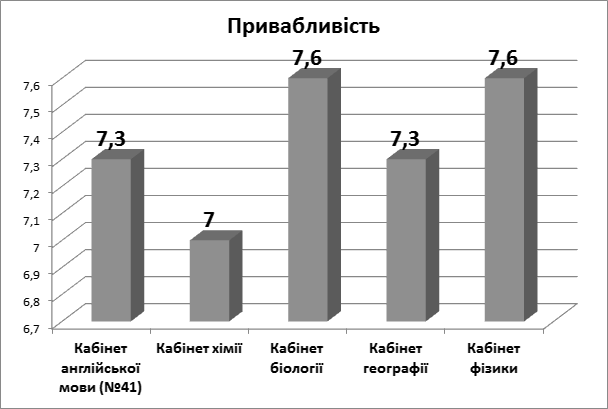 А. Емоційне і візуальне сприйняття учнями шкільних кабінетів.Б. Санітарно-гігієнічні умови шкільних кабінетів (освітленість і запиленість кабінетів, рівень шуму та концентрація вуглекислого газу в приміщеннях). 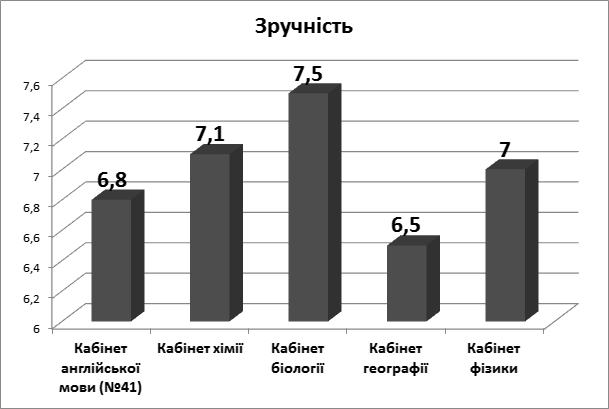 Для дослідження емоційного і візуального сприйняття шкільних кабінетів була розроблена анкета для учнів 6-7 класів, яка передбачала оцінити за 10-и бальною шкалою рівень  привабливості, зручності у розташуванні меблів і обладнанні, озеленення, освітлення, температурний режим і дизайн оформлення. Під оцінку потрапили кабінет біології, хімії, фізики, географії та англійської мови.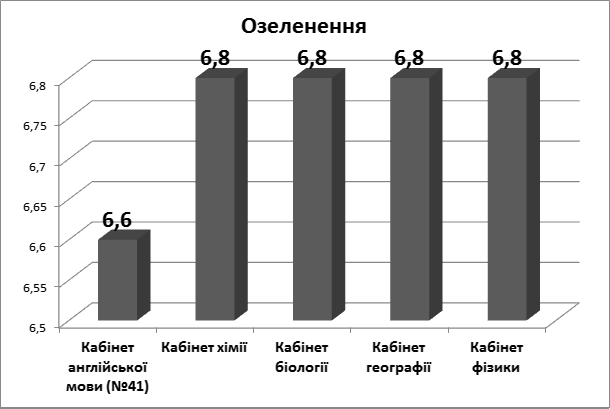 На діаграмах можна побачити, що найвищу оцінку за привабливістю отримали кабінет біології і фізики, за зручністю, освітленістю, температурним режимом і дизайном – кабінет біології, за озелененням – всі, крім кабінету англійської мови. Найнижчі показники за температурним фактором, освітленістю, дизайном і зручністю отримав кабінет географії, а за привабливістю – кабінет хімії. У загальному рейтингу емоційного і візуального сприйняття кабінетів учнями 6-7 класів переміг кабінет біології. Як відзначили учні, в кабінетах мало кімнатних рослин або вони не привертають до себе уваги. У вищезазначених кабінетах були проведені дослідження освітленості і запиленість, рівень шуму та концентрації вуглекислого газу. Визначення запиленості повітря здійснювалось лічильним методом за допомогою мікроскопа. Для цього предметні скельця ми покрили клейкою плівкою, пронумерували маркером і поставили у різних точках в кожному кабінеті: біля дверей, дошки, на підвіконниках. Через тиждень ми зібрали скельця і розглянули їх під мікроскопом. Вимірювання пилового забруднення здійснювалось за допомогою біологічного оптичного мікроскопа SIGETA MB-130, оснащеного підсвіткою LEP Mono та цифровою камерою UCMOS. Для визначення розмірів пилових частинок ми застосували спеціальне скло з поділкою в 0,01мм, що відповідає 10мкм та програмний засіб керування камерою ToupView для підрахунку і виміру порошин, сфотографувавши осаджений на плівках пил. Розбивши за допомогою мірних лінійок зображення на сектори, визначили розміри часточок пилу та здійснили їх підрахунок (фото 1-3). Нами було встановлено, що більшість пилових часток становить від 5 до 10 мкм, що за розміром відповідає аеродисперсному пилу. Цей пил складає основу пилового забруднення шкільних кабінетів і може бути причиною респіраторних захворювань та алергій.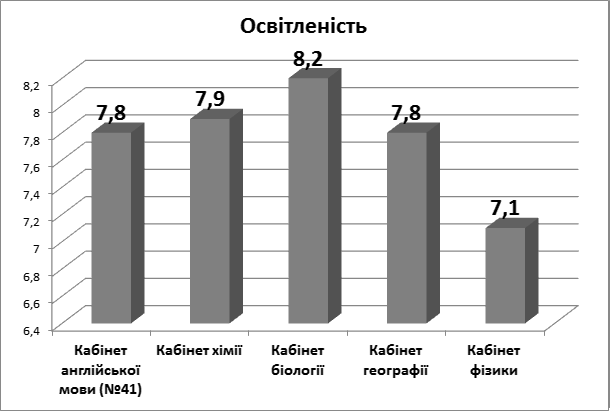 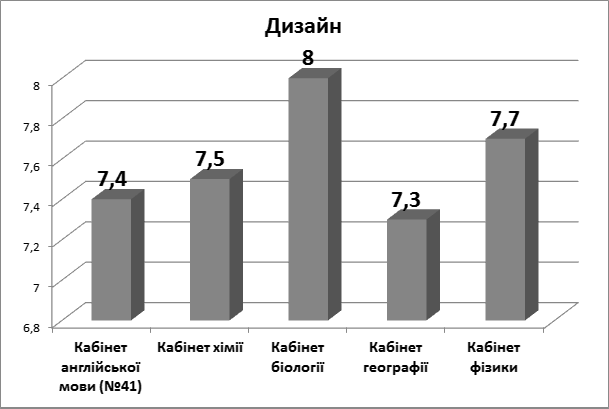 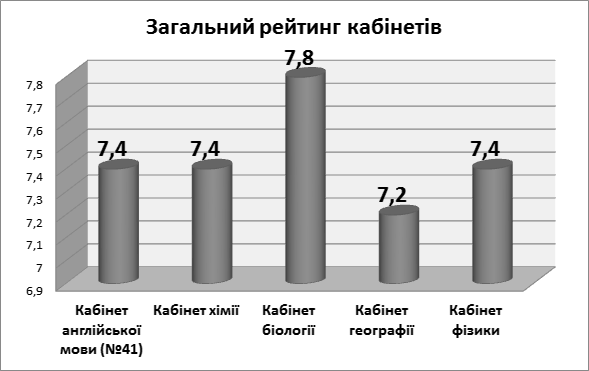 Для визначення вмісту вуглекислого газу в повітрі нами була застосована експрес-методика, суть якої полягає в оцінці якісних змін 0,005% розчину гідрокарбонату натрію з фенолфталеїном. Для приготування вказаного розчину 1 грам карбонату натрію розводять у 200 мл свіжопрокип’яченої дистильованої води та додають 0,5 мл 1% розчину фенолфталеїн, а потім до 1 мл отриманого розчину додають до 99 мл дистильованої води. У медичний шприц на 100 мл ми набирали 20 мл розчину, а потім втягували повітря, струшували протягом 1 хвилини і спостерігали за змінами знебарвлення розчину. Якщо розчин не знебарвлювався, випускали повітря і втягували нову порцію. Так робили до тих пір, поки розчин не знебарвився. Після цього підраховували кількість повітря і за готовими табличними даними визначали кількість вуглекислого газу в повітрі. Вміст СО2 у навчальних кабінетах гімназії після проведеного урокуПроведене дослідження показало, що після уроків концентрація вуглекислого газу значно підвищується (майже у 2 рази). Тому обов’язково потрібно провітрювати навчальні кабінети аби позбутись негативного впливу СО2 на самопочуття школярів, яке проявляється у послабленні діяльності мозку.Рівень освітленості та шумового забруднення кабінетів ми здійснювали за допомогою  мобільних додатків для вимірювання Aperture Meter. Під час дослідження встановлено, що природна та штучна освітленість кабінетів знаходиться в межах норм, визначених державними санітарними правилами і нормами утримання загальноосвітніх навчальних закладів. Проте в кабінеті англійської мови не використовуються лампи відповідної потужності (сам кабінет виходить вікнами у «шкільний колодязь»), тому є нагальна потреба у заміні ламп розжарювання на люмінесцентні. Також потребує покращення освітлення в кабінеті біології. Встановлена певна невідповідність між фактично визначеною освітленістю кабінету фізики та його візуальному сприйнятті учнями гімназії (нижчий порівняльний бал).Щодо шумового забруднення, то рівень шуму знаходиться у межах норми і дорівнює 51 дБА, що відповідає санітарним нормам виробничого щуму, ультразвуку  та інфразвуку в навчальних приміщеннях (таблиця 4). Проте максимальні значення рівня шуму понад 80дБА, які бувають під час перерв і навчальної діяльності негативно впливають на стан здоров’я: пульс пришвидшується, тиск крові зростає, судини звужуються, що погіршує постачання органів кров'ю. Оскільки небезпечні наслідки дії шуму виявляються тим більше, чим вищий рівень сили звуку та триваліша його дія, то з часом в учнів може знижуватись слухова чутливість.В результаті проведених досліджень ми дійшли до таких висновків:Основу запиленості навчальних кабінетів становить середньодисперсний пил, найбільша частка якого припадає на пилинки розміром 5-10 мкм.Концентрація вуглекислого газу під час уроків  підвищується майже у 2 рази до норми.Освітленість навчальних кабінетів знаходиться в межах встановлених санітарних норм, крім кабінету англійської мови.Рівень шуму іноді підвищений під час навчальної діяльності.Оцінка емоційного і візуального сприйняття шкільних кабінетів відповідає достатньому рівню.На підставі висновків нами розроблені рекомендації для учнів гімназії:більш відповідально ставитись до провітрювального режиму та вологого прибирання кабінетів;не підвищувати голос під час навчальної діяльності;звернутись до адміністрації школи з проханням покращити освітленість кабінету англійської мови;провести конкурс дизайн-проектів щодо озеленення навчальних кабінетів.Безперечно не всі еколого-санітарні умови шкільних приміщень були нами досліджені. У майбутньому ми плануємо провести дослідження шкільного сміття та шляхів його утилізації.СТАТЕВО – ВІКОВА СТРУКТУРА НАСЕЛЕННЯ ХОТИНСЬКОГО РАЙОНУАвтор: Унгуляк Олег, учень 10 класу Колінковецького ЗНЗ І-ІІІ ст. Хотинського районуНаукові керівники: Білоус Ю.О., асистент ЧНУ ім.Ю.Федьковича, Рогожа А. М., вчитель географії Колінковецького ЗНЗ І-ІІІ ст. Хотинського району Епіграф: Ти знаєш, що ти людина?Ти знаєш про це чи ні?Усмішка твоя — єдина,Мука твоя — єдина,Очі твої — одні.	(В.А.Симоненко)Склад населення за статтю і віком – це важлива демографічна характеристика, яка широко використовується в усіх галузях економіки. Від вікового складу залежить і чисельність та рух населення. Останніми роками економічна криза в Україні призвела до погіршення демографічної ситуації. Від якісного складу вікової та статевої структури населення залежить і кількісний склад населення, а отже і економічний розвиток. Саме тому тематика дослідження є дуже важливою.У статевій структурі населення Хотинського району, як і в Чернівецькій області спостерігається нерівномірний розподіл між кількістю жіночого та чоловічого населення. Станом на 01.01.2017 року загальна кількість населення становила 62367 тис.осіб, з яких на жінок припадає 35792 тис. осіб (53,8%), а на чоловіків – 30768тис.осіб (46,2%). Отже, в Хотинському районі жінок приблизно на 5тис більше ніж чоловіків, що становить 7,6%.Демографічне навантаження на осіб віком 15 – 64 роки на 1000 осіб  (станом на 01.01. 2017 року)  в Хотинському районі становило:загальне навантаження – 507 осіб;навантаження дітьми 0- 14 років – 249 осіб;навантаження особами похилого віку (65 років і вище) – 258 осіб.За показником демографічного навантаження Хотинський район займає п’яте місце в області після Путильського, Вижницького, Заставнівського та Сокирянського районів. Однією з проблем Хотинського району є нерівномірний розподіл населення в різних вікових групах та за статевою ознакою. Для врегулювання даної нерівності потрібно провести ряд заходів: сприяти створенню нових робочих місць, залучати інвестиції; покращити сполучення між віддаленими населеними пунктами та центром; забезпечити належний рівень заробітної плати у сільській місцевості; покращити соціальну інфраструктуру району (рівень медицини, освіти, зв’язку, громадське харчування) та ін.Всі перелічені заходи та ряд інших будуть сприяти заохоченню людей працездатного віку залишатися на постійне місце проживання в своєму населеному пункті, що позитивно вплине на розподіл населення різних вікових груп та статі у межах всіх населених пунктів, а отже і рівень соціально-економічного розвитку Хотинського району та Чернівецької області зокрема.ХАРАКТЕРИСТИКА ПРИРОДНОГО РУХУ ТА МІГРАЦІЙНИХ ПРОЦЕСІВ  НА ТЕРИТОРІЇ ХОТИНСЬКОГО РАЙОНУАвтор: Ілащук Микола, учень 8 класу Колінковецького ЗНЗ І-ІІІ ст. Хотинського районуНаукові керівники: Білоус Ю.О., асистент ЧНУ ім.Ю.Федьковича, Рогожа А. М., вчитель географії Колінковецького ЗНЗ І-ІІІ ст. Епіграф: Народ мій є! Народ мій завжди буде!Ніхто не перекреслить мій народ! (В.А.Симоненко)Демографічний чинник є одним із визначальних для забезпечення стабільного й безпечного розвитку держави, а проблеми оптимального демографічного розвитку слід розглядати як першочергові інтереси держави, як фактор і водночас як результат її функціонування. Від демографічних характеристик працездатного населення і показників демографічного розвитку залежить розвиток трудового потенціалу і, як результат, величина сукупного національного доходу. Нажаль, в останні роки в Україні склалася тенденція до загального скорочення населення. Така тенденція спостерігається в розрізі адміністративних областей та районів. Проаналізувавши ряд статистичних показників ми охарактеризували демографічну ситуацію у Хотинському районі Чернівецької області за 2017 рік:чисельність населення зменшилася на 533 особи в порівнянні з минулим роком;у статево-віковій структурі населення переважають жінки (53,1% загальної кількості населення);у 2017р. природний рух населення області характеризувався перевагою кількості померлих (3373 померлих та 2252 народжених);міграція населення у 2017р. характеризувалася перевагою кількості прибулих (2059)над кількістю вибулих (1570);національну основу населення області складають українці (91,1% загальної кількості населення).За аналізом демографічних даних виявлено, що демографічні процеси на території Хотинського району мають вагоме значення у формуванні чисельності населення та значний вплив на частку населення у Чернівецькій області. Нами створено детальну типізацію населених пунктів регіону, яка дає можливість виявити населенні пункти у яких збільшується динаміка чисельності населення і в яких зменшується, щоб виявити причини такої динаміки і її зрегулювати у потрібне русло. На даний час у регіоні спостерігається від’ємний природний приріст населення, і незначний додатний показник сальдо міграції. З такими темпами розвитку демогеографічних процесів у районі демографічна ситуація суттєво не буде покращуватись, якщо не вжити ряд комплексних заходів на місцевому рівні. ХАРАКТЕРИСТИКА ГІДРОЕКОЛОГІЧНОГО СТАНУ РІЧКИ СОВИЦЯ КІЦМАНСЬКААвтор: Грекул Марія,  учениця 9  класу Кіцманської районної гімназіїНауковий керівники: Гудима М.В., учитель географії та економіки Кіцманської районної гімназіїВода – це основа життя, це найголовніший і найбільш розповсюджений мінерал у природі. Вода необхідна людині щодня, щохвилини, як для її існування, так і господарської діяльності. Вода може бути як солоною, так і прісною, як газоподібною, рідкою, та твердою, звязаною і гігроскопічною тощо. Ми у даній роботі спробуємо оцінити якість прісної води у малих річках на прикладі річки, яка протікає через наш районний центр – Совиці Кіцманської.Учні 9 класу Кіцманської районної гімназії, під час проведення факультативних занять із географії ознайомлюються із проблемами охорони та відтворення різних географічних обєктів. Група учнів цього класу разом із учителем географії провела практичне заняття на річці Совиця Кіцманська. Головною метою заняття було вивчення та опис екологічної ситуації річки, вимірювання глибини на різних ділянках, а також швидкості течії. У двох місцях було відібрано воду на аналіз. Загалом, учні дослідили близько одного кілометра річкового русла. Все це послужило і написанню даної роботи.Тому, метою екскурсії було ознайомлення та вивчення головних особливостей річки Совиця Кіцманська, розвиток в учнів уяви про екологічний стан малих річок та інших природних обєктів, виховання бережливого ставлення до природи та почуття необхідності її охорони.Виходячи  з цього, головними завданнями було:Навчити учнів правильно вимірювати глибину та швидкість течії річки;Давати правильно загальну коротку характеристику течії річки;правильно проводити заходи по охороні природних обєктів та інші.Проведення таких екскурсій має досить велике, яке важко переоцінити значення. Учні закріплюють і набуті на уроках географії знання (наприклад: як виміряти глибину і швидкість течії річки, тощо), і виховують в собі бережливе ставлення до природного середовища. Вода є однією з найбільш необхідних і найпоширеніших речовин. Вона необхідна для життя, оскільки бере участь у кожному процесі, що відбувається в рослинах та живих організмах. Вона є потужним розчинником, і живі організми використовують водні розчини для функціонування біологічних процесів. Загальний об’єм води на нашій планеті оцінюється вражаючою цифрою – 1385 млн. куб. см.Лише незначна частина цієї води придатна для використання людиною. Абсолютна більшість цієї колосальної маси – це гіркувато-солона морська вода, непридатна для життя та технічного використання. У 1990 році ми споживали майже 5000 куб. км води на рік, тобто в 10 разів більше, ніж у 1900 році. Лише 2,5 % води є прісною – придатною для життя. Близько 69 % від цієї кількості знаходиться в шапках полярного льоду і гірських льодовиках або в підземних водоносних горизонтах, занадто глибоких для того, щоб відкачувати її при сучасній технології. 	Скидання відпрацьованих забруднених вод у водойми призводить до погіршення якості води. В ріки та інші водоймища скидається майже 450 км3 стічних вод, при цьому майже половина з них без попереднього очищення. Промислові підприємства скидають стічні води прямо в ріки. Стоки з полів також надходять у ріки й озера. Забруднюються і підземні води — найважливіший резервуар прісних вод. Забруднення прісних вод і земель бумерангом повертається до людини в продуктах харчування і питний воді.Ріки завжди були джерелом прісної води. Але в сучасну епоху вони стали транспортувати відходи. Відходи на водозбірній території по руслам рік стікають у моря й океани. Велика частина використаної води повертається в ріки і водойми у вигляді стічних вод. Дотепер ріст очисних споруд відставав від росту споживання води. І на перший погляд у цьому полягає корінь зла. Насправді все набагато серйозніше. Навіть після очищення, включаючи біологічне, усі розчинені неорганічні речовини і до 10% органічних забруднюючих речовин залишаються в очищених стічних водах. Така вода знову може стати придатною для споживання тільки після багатократного розведення чистою природною водою. І тут для людини важливе співвідношення абсолютної кількості стічних вод, хоча б очищених, і водяного стоку рік.Загальна характеристика річки Совиця КіцманськаСовиця Кіцманські бере свій початок на південному заході села Веренчанка Заставнівського району. Тут вона утворюється від злиття двох невеликих струмків. Загальна протяжність річки 37 кілометрів. Вона протікає через Кліводин, Суховерхів, Кіцмань, Лашківку та Мамаїв ці. В Мамаївцях її місцеві жителі називають Млинівкою. Площа басейну річки Совиця Кіцманська складає 266 км2. Совиця Кіцманська – це маловодний повільнотекучий потік, на якому збудовано ряд ставків, які використовуються для риборозведення. Совиця Кіцманські має 6 допливів: 3 лівих і 3 правих. Найбільш протяжними є ліві допливи, зокрема річка Валява, Потік Бачинського та Чурок (права притока).Падіння річки, яке вираховуємо за формулою: П = Н1 – Н2, де Н1 – висота витока, Н2 – висота гирла, для річки Совиця Кіцманська складає П = 265 – 179 = 86м.Похил річки, який вираховуємо за формулою:Т = П / L,де L – довжина річки, складає Т = 86м/37км =2.3 м/км.Тому можна зробити висновок, що кут нахилу річки є незначним, річка носить низовинний характер, і відповідно це пояснює незначну швидкість течії та застійність води.Річка, як і всі річки району характеризується певними циклами водності. Найбільші паводки на річці зустрічаються весною, внаслідок танення снігу, та літом – осінню, внаслідок сильних або довготривалих затяжних дощів. Межень (період мілководдя) на річці спостерігається взимку, коли майже не випадають рідкі опади.Такі особливості річки Совиця Кіцманська позначаються на її екологічному стані, що призводить до деяких небажаних наслідків. Дана річка є однією із найбільших річок району і славиться тим, що протікає через районний центр – місто Кіцмань, а також тим, що на ній є досить багато ставків для розведення риби.Екологічна оцінка якості води річки Совиця Кіцманська, та її охорона.Совиця Кіцманська, на досліджуваній території, виявилася найбільш забрудненою в районі моста. Саме тут на обох берегах розміщенні сміттєзвалища, у воді плавають фляги з під води та інше сміття. Учні прибрали сміття на правому березі, перенісши його до сміттєзвалища на залізно дорожньому вокзалі.Другий аналіз води було зроблено на віддалі від моста вздовж течії приблизно через 500 м. Ширина річища тут дещо більша, як в пункті № 1, і складає 5,4 м. Середня глибина річки тут 0,7 м. Швидкість течії досить незначна, і складає 0,2 м/хв. така швидкість течії спричинила значну застійність води, що проявляється навіть у появі на поверхні води жовтувато-білої піни. При розтиранні піни, вона змінює свій колір на коричнево-зеленуватий, що свідчить про значний вміст у ній органічних решток. Вода у річці має темно-сірий зеленуватий колір. Проявляється легший запах, ніж у пункті № 1.дана ділянка річки є також досить сильно засміченою. На поверхні води знову спостерігалися різноманітні фляги, салафанові пакети та інше сміття. Окрім того, тут плавало декілька великих деревяних колод, які вкриті мохом і гниють у воді. На зеркалі води багато також і листя. Все це призводить до погіршення якості води річки.Останній пункт дослідження якості води у річці Совиця Кіцманська було обрано приблизно на віддалі 1 км вздовж течії від мосту (пункту №1), тобто 500 м від пункту №2. Ширина русла тут знову дещо більша ніж в двох попередніх, і складає 5,7 м. Середня глибина 0,8 м. Швидкість течії така сама, як і в пункті № 2, тобто складає 0,2 м/хв. Дзеркало води також покрите внаслідок цього піною, але дещо густішою, ніж у попередній точці. Це призводить до непроникненості до дна річки сонячних променів і повітря, а це призводить до “вимирання” органічного світу. Проявляється застійний запах води, який нагадує легкий запах гниття. На поверхні води також наявна чимала кількість сміття.Збільшення глибини течії пояснюється тим, що неподалік в нижній течії від ділянки дослідження, знаходиться дамба.Совиця Кіцманська бере свій початок на південному заході села Веренчанка Заставнівського району. Тут вона утворюється від злиття двох невеликих струмків. Загальна протяжність річки 37 кілометрів. Вона протікає через Кліводин, Суховерхів, Кіцмань, Лашківку та Мамаїв ці. В Мамаївцях її місцеві жителі називають Млинівкою. Площа басейну річки Совиця Кіцманська складає 266 км2.